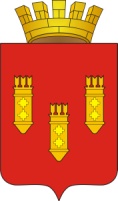 Решение	 Собрания депутатов	     города Алатыря	седьмого созываот «29» декабря 2021 г. № 63/17-7	«О внесении изменений в решение Собрания депутатов города Алатыря седьмого созыва  от 11 декабря 2020 года № 35/04-7 «О бюджете города Алатыря на 2021 год и на плановый период 2022 и 2023 годов»В соответствии с Законом Чувашской Республики от 18 октября 2004 года № 19 «Об организации местного самоуправления в Чувашской Республике», Собрание депутатов города Алатырярешило:1.Внести в решение Собрания депутатов от 11 декабря 2020 года № 35/04-7 «О бюджете города Алатыря на 2021 год и на плановый период 2022 и 2023 годов»  следующие изменения:- в пункте 1 подпункте 1.1 абзаце втором цифру 698 537,1  заменить на цифру 791 697,4, цифру 471 967,3 заменить на цифру 595 546,3, цифру 589 995,2 заменить на цифру 712 483,0; - в пункте 1 подпункте 1.1 абзаце третьем цифру 820 574,8 заменить на цифру 912 643,9;- пункт 1 подпункта 1.1 абзаца четвертого исключить;- в пункте 1 подпункте 1.1 абзаце пятом цифру 4 009,8 заменить на цифру 24 200,0;- пункт 1 подпункта 1.1 абзаца шестого исключить;- в пункте 1 подпункте 1.1 абзаце седьмого цифру 122 037,7 заменить на цифру 120 946,5;- пункт 1 подпункта 1.2 абзаца четвертого исключить;- пункт 1 подпункта 1.2 абзаца шестого исключить;- пункт 1 подпункта 1.3 абзаца четвертого исключить;- пункт 1 подпункта 1.3 абзаца шестого исключить;- в пункте 6 подпункта 6.3 абзаце второго цифру 1 345,2 заменить на цифру 253,5;- в пункте 6 подпункта 6.4 абзаце второго цифру 142 416,3 заменить на цифру 141 732,7;- дополнить пункт 6 подпункта 6.4 абзацем пятым «прогнозируемый объем доходов бюджета города Алатыря от поступлений,  на создание Дорожного фонда:на 2021 год в сумме 117 648,9 тыс. рублей;на 2022 год в сумме 113 497,9 тыс. рублей;на 2024 год в сумме 113 497,9 тыс. рублей».- в приложения № 4,6,8,10,12,13,14,16 внести изменения согласно приложениям № 1,2,3,4,5,6,7,8.2. Настоящее решение опубликовать в средствах массовой информации.3. Настоящее решение вступает в законную силу с момента его опубликования.4. Контроль за исполнением настоящего решения возложить на председателя постоянной комиссии Собрания депутатов города Алатыря седьмого созыва по вопросам бюджета, налогам и финансам.Глава города Алатыря - ПредседательСобрания депутатов города АлатыряЧувашской Республики седьмого созыва                                                            Д.В. Трифонов	Приложение 1к решению Собрания депутатовгорода Алатыря седьмого созываот «29»декабря 2021 г. № 63/17-7«О внесении изменений в решение Собрания депутатов от 11.12.2020 г. № 35/04-7 «О бюджете города Алатыря на 2021 год и на плановый период 2022 и 2023 годов»Приложение 4к решению Собрания депутатовгорода Алатыря седьмого созываот 11.12.2020 г. № 35/04-7 «О бюджете города Алатыря на 2021 год и на плановый период 2022 и 2023 годов»	Доходы бюджета города Алатыря на 2021 год                                      (тыс. руб.)Приложение 2к решению Собрания депутатовгорода Алатыря седьмого созываот «29»декабря 2021 г. № 63/17-7«О внесении изменений в решение Собрания депутатов от 11.12.2020 г. № 35/04-7 «О бюджете города Алатыря на 2021 год и на плановый период 2022 и 2023 годов»Изменение в приложение №6«Распределение бюджетных ассигнований по разделам, подразделам, целевым статьям (муниципальным программам) и группам  (группам и подгруппам) видов расходов классификации расходов бюджета  на 2021 год»Приложение 3к решению Собрания депутатовгорода Алатыря седьмого созываот «29»декабря 2021 г. № 63/17-7«О внесении изменений в решение Собрания депутатов от 11.12.2020 г. № 35/04-7 «О бюджете города Алатыря на 2021 год и на плановый период 2022 и 2023 годов»Изменение к приложению № 8«Распределение бюджетных ассигнований по целевым статьям (муниципальным программам), группам (группам и подгруппам) видов расходов, разделам, подразделам классификации расходов на 2021 год»Приложение 4к решению Собрания депутатовгорода Алатыря седьмого созываот «29»декабря 2021 г. № 63/17-7«О внесении изменений в решение Собрания депутатов от 11.12.2020 г. № 35/04-7 «О бюджете города Алатыря на 2021 год и на плановый период 2022 и 2023 годов»Изменение к приложению № 10«Ведомственная структура расходов бюджета на 2021 год»Приложение 5к решению Собрания депутатовгорода Алатыря седьмого созываот «29»декабря 2021 г. № 63/17-7«О внесении изменений в решение Собрания депутатов от 11.12.2020 г. № 35/04-7 «О бюджете города Алатыря на 2021 год и на плановый период 2022 и 2023 годов»Приложение 12к решению Собрания депутатовгорода Алатыря седьмого созываот 11.12.2020 г. № 35/04-7 «О бюджете города Алатыря на 2021 год и на плановый период 2022 и 2023 годов»Инвестиционная программа города Алатыря на 2021 год                Приложение 6к решению Собрания депутатовгорода Алатыря седьмого созываот «29»декабря 2021 г. № 63/17-7«О внесении изменений в решение Собрания депутатов от 11.12.2020 г. № 35/04-7 «О бюджете города Алатыря на 2021 год и на плановый период 2022 и 2023 годов»Приложение 13к решению Собрания депутатовгорода Алатыря седьмого созываот 11.12.2020 г. № 35/04-7 «О бюджете города Алатыря на 2021 год и на плановый период 2022 и 2023 годов»Инвестиционная программа города Алатыря на 2022 и 2023 годы                Приложение 7к решению Собрания депутатовгорода Алатыря седьмого созываот «29»декабря 2021 г. № 63/17-7«О внесении изменений в решение Собрания депутатов от 11.12.2020 г. № 35/04-7 «О бюджете города Алатыря на 2021 год и на плановый период 2022 и 2023 годов»Приложение 14к решению Собрания депутатовгорода Алатыря седьмого созываот 11.12.2020 г. № 35/04-7 «О бюджете города Алатыря на 2021 год и на плановый период 2022 и 2023 годов»Источники внутреннего финансирования дефицита бюджета города Алатыря на 2021 год	                                                                                                                                                  (тыс. рублей)Приложение 8к решению Собрания депутатовгорода Алатыря седьмого созываот «29»декабря 2021 г. № 63/17-7«О внесении изменений в решение Собрания депутатов от 11.12.2020 г. № 35/04-7 «О бюджете города Алатыря на 2021 год и на плановый период 2022 и 2023 годов»Приложение 16к решению Собрания депутатовгорода Алатыря седьмого созываот 11.12.2020 г. № 35/04-7 «О бюджете города Алатыря на 2021 год и на плановый период 2022 и 2023 годов»Программа внутренних заимствований города Алатыря на 2021 год(тыс. руб.) Коды бюджетной классификации РФНаименование доходовСумма000 1 01 00000 00 0000 000Налоги на прибыль, доходы, из них:87 000,0000 1 01 02000 01 0000 110Налог на доходы физических лиц87 000,0000 1 03 00000 00 0000 000Налоги на товары (работы, услуги), реализуемые на территории Российской Федерации 4 600,0000 1 03 02230 01 0000 110Доходы от уплаты акцизов на дизельное топливо, подлежащие распределению между бюджетами субъектов Российской Федерации и местными бюджетами с учетом установленных дифференцированных нормативов отчислений в местные бюджеты1 600,0000 1 03 02240 01 0000 110Доходы от уплаты акцизов на моторные масла для дизельных и (или) карбюраторных (инжекторных) двигателей, подлежащие распределению между бюджетами субъектов Российской Федерации и местными бюджетами с учетом установленных дифференцированных нормативов отчислений в местные бюджеты30,0000 1 03 02250 01 0000 110Доходы от уплаты акцизов на автомобильный бензин, подлежащие распределению между бюджетами субъектов Российской Федерации и местными бюджетами с учетом установленных дифференцированных нормативов отчислений в местные бюджеты2 970,0000 1 05 00000 00 0000 000Налоги на совокупный доход, из них:15 743,7000 1 05 02000 02 0000 110Единый налог на вмененный доход для отдельных видов деятельности3 361,4000 1 05 03000 01 0000 110Единый сельскохозяйственный налог294,9000 1 05 04000 02 0000 110Налог, взимаемый в связи с применением патентной  системы налогообложения4 554,1000 1 05 01011 01 0000 110Налог, взимаемый с налогоплательщиков, выбравших в качестве объекта налогообложения доходы7 533,3000 1 06 00000 00 0000 000 Налоги на имущество, из них:19 425,5000 1 06 01020 04 0000 110Налог на имущество физических лиц8 907,4000 1 06 06000 00 0000 110Земельный налог7 723,4000 1 06 04000 00 0000 110Транспортный налог 2 794,7000 1 07 00000 00 0000 000Налоги, сборы и регулярные платежи за пользование природными ресурсами, из них:0,3000 1 07 01000 01 0000 110Налог на добычу полезных ископаемых0,3000 1 08 00000 00 0000 000Государственная пошлина3 518,0000 1 08 03010 01 0000 110Государственная пошлина по делам, рассматриваемым в судах общей юрисдикции, мировыми судьями (за исключением Верховного Суда Российской Федерации)3 518,0 Итого налоговых доходов130 287,5000 1 11 00000 00 0000 000Доходы от использования имущества, находящегося в государственной и муниципальной собственности, из них:11 000,0000 1 11 05012 04 0000 120Доходы, получаемые в виде арендной платы за земельные участки, государственная собственность на которые не разграничена и которые расположены в границах городских округов, а также средства от продажи права на заключение договоров аренды указанных земельных участков7 300,0000 1 11 05034 04 0000 120Доходы  от сдачи в аренду  имущества, находящегося в оперативном управлении органов управления городских округов и созданных ими учреждений (за исключением имущества муниципальных бюджетных и автономных учреждений)3 700,0000 1 12 00000 00 0000 000Платежи при пользовании природными ресурсами, из них: 1 721,7000 1 12 01000 01 0000 120Плата за негативное воздействие на окружающую среду 1 721,7000 1 13 00000 00 0000 000Доходы от оказания платных услуг (работ)  и компенсации затрат государства2 679,5000 1 14 00000 00 0000 000Доходы от продажи материальных и нематериальных активов, из них:47 406,9000 1 14 02043 04 0000 410Доходы от реализации иного имущества, находящегося в собственности городских округов (за исключением имущества муниципальных бюджетных и автономных учреждений, а так же имущества муниципальных унитарных предприятий, в том числе казенных), в части реализации основных средств по указанному имуществу44 008,1 000 1 14 06012 04 0000 430Доходы от продажи земельных участков, государственная собственность на которые не разграничена и которые расположены в границах городских округов 3 398,8000 1 16 00000 00 0000 000Штрафы, санкции, возмещение ущерба2 100,0000 1 17 00000 00 0000 000Прочие неналоговые доходы всего, из них:955,5000 1 17 05000 00 0000 180Прочие неналоговые доходы50,0000 1 17 15000 00 0000 150Инициативные платежи905,5Итого неналоговых доходов65 863,6Всего налоговых и неналоговых доходов 196 151,1000 2 00 00000 00 0000 000Безвозмездные поступления595 546,3000 2 02 10000 00 0000 150Дотации всего, в том числе:15 101,0000 2 02 15001 04 0000 150Дотации на выравнивание бюджетной обеспеченности городского округа15 101,0000 2 02 20000 00 0000 150Субсидии 362 736,5000 2 02 30000 00 0000 150Субвенции 279 446,9 000 2 02 40000 00 0000 150Иные межбюджетные трансферты55 198,6000 2 07 00000 00 0000 000Прочие безвозмездные поступления1 223,5000 2 19 00000 04 0000 150Возврат остатков субсидий, субвенций и иных межбюджетных трансфертов, имеющих целевое назначение, прошлых лет из бюджетов городских округов-118 160,2000 8 50 00000 00 0000 000 Всего доходов791 697,4 (тыс. рублей)(тыс. рублей)(тыс. рублей)(тыс. рублей)(тыс. рублей)(тыс. рублей)НаименованиеРазделПодразделЦелевая статья (муниципальные программы)Группа (группа и подгруппа) вида расходовСумма (увеличение, уменьшение(-))НаименованиеРазделПодразделЦелевая статья (муниципальные программы)Группа (группа и подгруппа) вида расходовСумма (увеличение, уменьшение(-))123456Всего92 069,1Общегосударственные вопросы011 567,6Функционирование законодательных (представительных) органов государственной власти и представительных органов муниципальных образований0103-200,0Муниципальная программа "Развитие потенциала муниципального управления" 0103Ч500000000-200,0Обеспечение реализации муниципальной программы  "Развитие потенциала муниципального управления"0103Ч5Э0000000-200,0Основное мероприятие "Общепрограммные расходы"0103Ч5Э0100000-200,0Выполнение других обязательств муниципального образования Чувашской Республики0103Ч5Э0173770-200,0Расходы на выплаты персоналу в целях обеспечения выполнения функций государственными (муниципальными) органами, казенными учреждениями, органами управления государственными внебюджетными фондами0103Ч5Э0173770100-200,0Расходы на выплаты персоналу государственных (муниципальных) органов0103Ч5Э0173770120-200,0Функционирование Правительства Российской Федерации, высших исполнительных органов государственной власти субъектов Российской Федерации, местных администраций0104754,0Муниципальная программа "Обеспечение общественного порядка и противодействие преступности"0104A3000000000,1Подпрограмма "Предупреждение детской беспризорности, безнадзорности и правонарушений несовершеннолетних" муниципальной программы "Обеспечение общественного порядка и противодействие преступности"0104A3300000000,1Основное мероприятие "Предупреждение безнадзорности, беспризорности, правонарушений и антиобщественных действий несовершеннолетних, выявление и устранение причин и условий, способствующих развитию этих негативных явлений"0104A3301000000,1Осуществление государственных полномочий Чувашской Республики по созданию комиссий по делам несовершеннолетних и защите их прав и организации деятельности таких комиссий0104A3301119800,1Закупка товаров, работ и услуг для обеспечения государственных (муниципальных) нужд0104A3301119802000,1Иные закупки товаров, работ и услуг для обеспечения государственных (муниципальных) нужд0104A3301119802400,1Обеспечение реализации муниципальной программы "Обеспечение общественного порядка и противодействие преступности"0104A3Э00000000,0Основное мероприятие "Общепрограммные расходы"0104A3Э01000000,0Обеспечение деятельности административных комиссий для рассмотрения дел об административных правонарушениях0104A3Э01138000,0Закупка товаров, работ и услуг для обеспечения государственных (муниципальных) нужд0104A3Э01138002000,0Иные закупки товаров, работ и услуг для обеспечения государственных (муниципальных) нужд0104A3Э01138002400,0Муниципальная программа "Социальная поддержка граждан" 0104Ц300000000263,1Обеспечение реализации муниципальной программы "Социальная поддержка граждан"0104Ц3Э0000000263,1Основное мероприятие "Общепрограммные расходы"0104Ц3Э0100000263,1Организация и осуществление деятельности по опеке и попечительству0104Ц3Э0111990263,1Расходы на выплаты персоналу в целях обеспечения выполнения функций государственными (муниципальными) органами, казенными учреждениями, органами управления государственными внебюджетными фондами0104Ц3Э0111990100252,5Расходы на выплаты персоналу государственных (муниципальных) органов0104Ц3Э0111990120252,5Закупка товаров, работ и услуг для обеспечения государственных (муниципальных) нужд0104Ц3Э011199020010,6Иные закупки товаров, работ и услуг для обеспечения государственных (муниципальных) нужд0104Ц3Э011199024010,6Муниципальная программа "Развитие образования" 0104Ц700000000-150,2Обеспечение реализации муниципальной программы  "Развитие образования"0104Ц7Э0000000-150,2Основное мероприятие "Общепрограммные расходы"0104Ц7Э0100000-150,2Осуществление государственных полномочий Чувашской Республики по организации и осуществлению деятельности по опеке и попечительству0104Ц7Э0111990-150,2Расходы на выплаты персоналу в целях обеспечения выполнения функций государственными (муниципальными) органами, казенными учреждениями, органами управления государственными внебюджетными фондами0104Ц7Э0111990100-218,5Расходы на выплаты персоналу государственных (муниципальных) органов0104Ц7Э0111990120-218,5Закупка товаров, работ и услуг для обеспечения государственных (муниципальных) нужд0104Ц7Э011199020068,3Иные закупки товаров, работ и услуг для обеспечения государственных (муниципальных) нужд0104Ц7Э011199024068,3Муниципальная программа "Управление общественными финансами и муниципальным долгом" 0104Ч400000000888,5Подпрограмма "Совершенствование бюджетной политики и обеспечение сбалансированности бюджета" муниципальной программы "Управление общественными финансами и муниципальным долгом"0104Ч410000000888,5Основное мероприятие "Осуществление мер финансовой поддержки бюджетов муниципальных районов, муниципальных округов, городских округов и поселений, направленных на обеспечение их сбалансированности и повышение уровня бюджетной обеспеченности"0104Ч410400000888,5Поощрение региональной и муниципальных управленческих команд Чувашской Республики за счет средств дотации (гранта) в форме межбюджетного трансферта, предоставляемой из федерального бюджета бюджетам субъектов Российской Федерации за достижение показателей0104Ч410455491888,5Расходы на выплаты персоналу в целях обеспечения выполнения функций государственными (муниципальными) органами, казенными учреждениями, органами управления государственными внебюджетными фондами0104Ч410455491100888,5Расходы на выплаты персоналу государственных (муниципальных) органов0104Ч410455491120888,5Муниципальная программа "Развитие потенциала муниципального управления" 0104Ч500000000-247,5Обеспечение реализации муниципальной программы  "Развитие потенциала муниципального управления"0104Ч5Э0000000-247,5Основное мероприятие "Общепрограммные расходы"0104Ч5Э0100000-247,5Обеспечение функций муниципальных органов0104Ч5Э0100200-358,7Расходы на выплаты персоналу в целях обеспечения выполнения функций государственными (муниципальными) органами, казенными учреждениями, органами управления государственными внебюджетными фондами0104Ч5Э0100200100-600,0Расходы на выплаты персоналу государственных (муниципальных) органов0104Ч5Э0100200120-600,0Закупка товаров, работ и услуг для обеспечения государственных (муниципальных) нужд0104Ч5Э0100200200-17,3Иные закупки товаров, работ и услуг для обеспечения государственных (муниципальных) нужд0104Ч5Э0100200240-17,3Иные бюджетные ассигнования0104Ч5Э0100200800258,6Исполнение судебных актов0104Ч5Э010020083029,0Уплата налогов, сборов и иных платежей0104Ч5Э0100200850229,6Укрепление материально-технической базы администраций муниципальных районов и городских округов Чувашской Республики0104Ч5Э0101530111,2Закупка товаров, работ и услуг для обеспечения государственных (муниципальных) нужд0104Ч5Э0101530200111,2Иные закупки товаров, работ и услуг для обеспечения государственных (муниципальных) нужд0104Ч5Э0101530240111,2Судебная система01050,0Муниципальная программа "Развитие потенциала муниципального управления" 0105Ч5000000000,0Подпрограмма "Совершенствование государственного управления в сфере юстиции" муниципальной  программы  "Развитие потенциала муниципального  управления"0105Ч5400000000,0Основное мероприятие "Обеспечение деятельности мировых судей Чувашской Республики в целях реализации прав, свобод и законных интересов граждан и юридических лиц"0105Ч5401000000,0Осуществление полномочий по составлению (изменению) списков кандидатов в присяжные заседатели федеральных судов общей юрисдикции в Российской Федерации за счет субвенции, предоставляемой из федерального бюджета0105Ч5401512000,0Закупка товаров, работ и услуг для обеспечения государственных (муниципальных) нужд0105Ч5401512002000,0Иные закупки товаров, работ и услуг для обеспечения государственных (муниципальных) нужд0105Ч5401512002400,0Обеспечение деятельности финансовых, налоговых и таможенных органов и органов финансового (финансово-бюджетного) надзора0106-102,9Муниципальная программа "Управление общественными финансами и муниципальным долгом" 0106Ч400000000-102,9Подпрограмма "Совершенствование бюджетной политики и обеспечение сбалансированности бюджета" муниципальной программы "Управление общественными финансами и муниципальным долгом"0106Ч410000000190,7Основное мероприятие "Осуществление мер финансовой поддержки бюджетов муниципальных районов, муниципальных округов, городских округов и поселений, направленных на обеспечение их сбалансированности и повышение уровня бюджетной обеспеченности"0106Ч410400000190,7Поощрение региональной и муниципальных управленческих команд Чувашской Республики за счет средств дотации (гранта) в форме межбюджетного трансферта, предоставляемой из федерального бюджета бюджетам субъектов Российской Федерации за достижение показателей0106Ч410455491190,7Расходы на выплаты персоналу в целях обеспечения выполнения функций государственными (муниципальными) органами, казенными учреждениями, органами управления государственными внебюджетными фондами0106Ч410455491100190,7Расходы на выплаты персоналу государственных (муниципальных) органов0106Ч410455491120190,7Обеспечение реализации муниципальной программы "Управление общественными финансами и муниципальным долгом"0106Ч4Э0000000-293,6Основное мероприятие "Общепрограммные расходы"0106Ч4Э0100000-293,6Обеспечение функций муниципальных органов0106Ч4Э0100200-293,6Расходы на выплаты персоналу в целях обеспечения выполнения функций государственными (муниципальными) органами, казенными учреждениями, органами управления государственными внебюджетными фондами0106Ч4Э0100200100-352,7Расходы на выплаты персоналу государственных (муниципальных) органов0106Ч4Э0100200120-352,7Закупка товаров, работ и услуг для обеспечения государственных (муниципальных) нужд0106Ч4Э010020020049,6Иные закупки товаров, работ и услуг для обеспечения государственных (муниципальных) нужд0106Ч4Э010020024049,6Иные бюджетные ассигнования0106Ч4Э01002008009,5Уплата налогов, сборов и иных платежей0106Ч4Э01002008509,5Резервные фонды0111100,0Муниципальная программа "Управление общественными финансами и муниципальным долгом" 0111Ч400000000100,0Подпрограмма "Совершенствование бюджетной политики и обеспечение сбалансированности бюджета" муниципальной программы "Управление общественными финансами и муниципальным долгом"0111Ч410000000100,0Основное мероприятие "Развитие бюджетного планирования, формирование бюджета муниципального образования на очередной финансовый год и плановый период"0111Ч410100000100,0Резервный фонд администрации муниципального образования Чувашской Республики0111Ч410173430100,0Иные бюджетные ассигнования0111Ч410173430800100,0Резервные средства0111Ч410173430870100,0Другие общегосударственные вопросы01131 016,5Муниципальная программа "Обеспечение общественного порядка и противодействие преступности"0113A3000000000,0Подпрограмма "Профилактика правонарушений" муниципальная программы "Обеспечение общественного порядка и противодействие преступности"0113A310000000-10,0Основное мероприятие "Дальнейшее развитие многоуровневой системы профилактики правонарушений"0113A310100000-10,0Мероприятия, направленные на снижение количества преступлений, совершаемых несовершеннолетними гражданами0113A310172540-10,0Закупка товаров, работ и услуг для обеспечения государственных (муниципальных) нужд0113A310172540200-10,0Иные закупки товаров, работ и услуг для обеспечения государственных (муниципальных) нужд0113A310172540240-10,0Подпрограмма "Предупреждение детской беспризорности, безнадзорности и правонарушений несовершеннолетних" муниципальной программы "Обеспечение общественного порядка и противодействие преступности"0113A33000000010,0Основное мероприятие "Предупреждение безнадзорности, беспризорности, правонарушений и антиобщественных действий несовершеннолетних, выявление и устранение причин и условий, способствующих развитию этих негативных явлений"0113A33010000010,0Мероприятия, направленные на снижение количества преступлений, совершаемых несовершеннолетними гражданами0113A33017993010,0Закупка товаров, работ и услуг для обеспечения государственных (муниципальных) нужд0113A33017993020010,0Иные закупки товаров, работ и услуг для обеспечения государственных (муниципальных) нужд0113A33017993024010,0Муниципальная программа "Развитие земельных и имущественных отношений"0113A400000000133,2Подпрограмма "Управление муниципальным имуществом" муниципальной программы "Развитие земельных и имущественных отношений"0113A410000000197,1Основное мероприятие "Создание условий для максимального вовлечения в хозяйственный оборот муниципального имущества, в том числе земельных участков"0113A410200000197,1Проведение кадастровых работ в отношении объектов капитального строительства, находящихся в муниципальной собственности, и внесение сведений в Единый государственный реестр недвижимости0113A410273570197,1Закупка товаров, работ и услуг для обеспечения государственных (муниципальных) нужд0113A410273570200197,1Иные закупки товаров, работ и услуг для обеспечения государственных (муниципальных) нужд0113A410273570240197,1Подпрограмма "Формирование эффективного государственного сектора экономики Чувашской Республики"муниципальной программы "Развитие земельных и имущественных отношений"0113A420000000-63,9Основное мероприятие "Эффективное управление муниципальным имуществом"0113A420200000-63,9Вовлечение в хозяйственный оборот объектов казны Чувашской Республики на условиях приоритетности рыночных механизмов и прозрачности процедур передачи объектов в пользование0113A420273610-24,4Закупка товаров, работ и услуг для обеспечения государственных (муниципальных) нужд0113A420273610200-228,5Иные закупки товаров, работ и услуг для обеспечения государственных (муниципальных) нужд0113A420273610240-228,5Иные бюджетные ассигнования0113A420273610800204,1Уплата налогов, сборов и иных платежей0113A420273610850204,1Обеспечение гарантий прав на муниципальное имущество, в том числе на землю, и защита прав и законных интересов собственников, землепользователей, землевладельцев и арендаторов земельных участков0113A420273620-39,5Закупка товаров, работ и услуг для обеспечения государственных (муниципальных) нужд0113A420273620200-39,5Иные закупки товаров, работ и услуг для обеспечения государственных (муниципальных) нужд0113A420273620240-39,5Муниципальная программа "Развитие культуры и туризма" 0113Ц40000000011,4Подпрограмма "Развитие культуры в Чувашской Республике" муниципальной программы "Развитие культуры и туризма"0113Ц41000000011,4Основное мероприятие "Развитие архивного дела"0113Ц410400000-43,6Обеспечение деятельности муниципальных архивных учреждений0113Ц410440750-43,6Предоставление субсидий  бюджетным, автономным учреждениям и иным некоммерческим организациям0113Ц410440750600-43,6Субсидии бюджетным учреждениям0113Ц410440750610-43,6Основное мероприятие "Развитие муниципальных учреждений культуры"0113Ц41150000055,0Укрепление материально-технической базы муниципальных архивов0113Ц41157982055,0Предоставление субсидий  бюджетным, автономным учреждениям и иным некоммерческим организациям0113Ц41157982060055,0Субсидии бюджетным учреждениям0113Ц41157982061055,0Муниципальная программа "Содействие занятости населения"0113Ц600000000-16,0Подпрограмма "Активная политика занятости населения и социальная поддержка безработных граждан" муниципальной программы "Содействие занятости населения"0113Ц610000000-16,0Основное мероприятие "Мероприятия в области содействия занятости населения Чувашской Республики"0113Ц610100000-16,0Организация временного трудоустройства безработных  граждан, испытывающих трудности в поиске работы0113Ц610172270-16,0Закупка товаров, работ и услуг для обеспечения государственных (муниципальных) нужд0113Ц610172270200-16,0Иные закупки товаров, работ и услуг для обеспечения государственных (муниципальных) нужд0113Ц610172270240-16,0Муниципальная программа  "Повышение безопасности жизнедеятельности населения и территорий Чувашской Республики" 0113Ц80000000010,0Подпрограмма "Защита населения и территорий от чрезвычайных ситуаций природного и техногенного характера, обеспечение пожарной безопасности и безопасности населения на водных объектах на территории Чувашской Республики"  муниципальной программы "Повышение безопасности жизнедеятельности населения и территорий Чувашской Республики"0113Ц81000000010,0Основное мероприятие "Обеспечение деятельности муниципальных учреждений, реализующих на территории Чувашской Республики государственную политику в области пожарной безопасности"0113Ц81010000010,0Выполнение мероприятий по обеспечению пожарной безопасности на территории поселений и городских округов0113Ц81017094010,0Социальное обеспечение и иные выплаты населению0113Ц81017094030010,0Социальные выплаты гражданам, кроме публичных нормативных социальных выплат0113Ц81017094032010,0Подпрограмма "Профилактика терроризма и экстремистской деятельности в Чувашской Республике"муниципальной программы "Повышение безопасности жизнедеятельности населения и территорий Чувашской Республики"0113Ц830000000-100,0Основное мероприятие "Мероприятия по профилактике и соблюдению правопорядка на улицах и в других общественных местах"0113Ц830500000-100,0Приобретение антитеррористического и досмотрового оборудования 0113Ц830572620-100,0Закупка товаров, работ и услуг для обеспечения государственных (муниципальных) нужд0113Ц830572620200-100,0Иные закупки товаров, работ и услуг для обеспечения государственных (муниципальных) нужд0113Ц830572620240-100,0Подпрограмма "Построение (развитие) аппаратно-программного комплекса "Безопасный город" на территории Чувашской Республики" муниципальной программы "Повышение безопасности жизнедеятельности населения и территорий Чувашской Республики"0113Ц850000000100,0Основное мероприятие "Обеспечение безопасности населения и муниципальной (коммунальной) инфраструктуры"0113Ц850200000100,0Модернизация и обслуживание ранее установленных сегментов аппаратно-программного комплекса "Безопасный город", в том числе систем видеонаблюдения и видеофиксации преступлений и административных правонарушений0113Ц850276252100,0Закупка товаров, работ и услуг для обеспечения государственных (муниципальных) нужд0113Ц850276252200100,0Иные закупки товаров, работ и услуг для обеспечения государственных (муниципальных) нужд0113Ц850276252240100,0Муниципальная программа "Экономическое развитие"0113Ч100000000-3 102,3Подпрограмма "Совершенствование системы управления экономическим развитием" муниципальной программы "Экономическое развитие"0113Ч1100000000,0Основное мероприятие "Анализ и прогнозирование социально-экономического развития Чувашской Республики"0113Ч1101000000,0Проведение Всероссийской переписи населения 2020 года0113Ч1101546900,0Закупка товаров, работ и услуг для обеспечения государственных (муниципальных) нужд0113Ч1101546902000,0Иные закупки товаров, работ и услуг для обеспечения государственных (муниципальных) нужд0113Ч1101546902400,0Подпрограмма "Снижение административных барьеров, оптимизация и повышение качества предоставления государственных и муниципальных услуг в Чувашской Республике" муниципальной  программы "Экономическое развитие и инновационная экономика"0113Ч180000000-3 102,3Основное мероприятие "Организация предоставления государственных и муниципальных услуг по принципу "одного окна"0113Ч180300000-3 102,3Организация предоставления государственных и муниципальных услуг в многофункциональных центрах0113Ч180374780-3 102,3Предоставление субсидий  бюджетным, автономным учреждениям и иным некоммерческим организациям0113Ч180374780600-3 102,3Субсидии автономным учреждениям0113Ч180374780620-3 102,3Муниципальная программа "Управление общественными финансами и муниципальным долгом" 0113Ч400000000219,0Подпрограмма "Совершенствование бюджетной политики и обеспечение сбалансированности бюджета" муниципальной программы "Управление общественными финансами и муниципальным долгом"0113Ч410000000219,0Основное мероприятие "Осуществление мер финансовой поддержки бюджетов муниципальных районов, муниципальных округов, городских округов и поселений, направленных на обеспечение их сбалансированности и повышение уровня бюджетной обеспеченности"0113Ч410400000219,0Поощрение региональной и муниципальных управленческих команд Чувашской Республики за счет средств дотации (гранта) в форме межбюджетного трансферта, предоставляемой из федерального бюджета бюджетам субъектов Российской Федерации за достижение показателей0113Ч410455491219,0Расходы на выплаты персоналу в целях обеспечения выполнения функций государственными (муниципальными) органами, казенными учреждениями, органами управления государственными внебюджетными фондами0113Ч410455491100219,0Расходы на выплаты персоналу государственных (муниципальных) органов0113Ч410455491120219,0Муниципальная программа "Развитие потенциала муниципального управления" 0113Ч5000000003 761,2Обеспечение реализации муниципальной программы  "Развитие потенциала муниципального управления"0113Ч5Э00000003 761,2Основное мероприятие "Общепрограммные расходы"0113Ч5Э01000003 761,2Обеспечение функций муниципальных органов0113Ч5Э0100200-4,9Расходы на выплаты персоналу в целях обеспечения выполнения функций государственными (муниципальными) органами, казенными учреждениями, органами управления государственными внебюджетными фондами0113Ч5Э0100200100250,6Расходы на выплаты персоналу государственных (муниципальных) органов0113Ч5Э0100200120250,6Закупка товаров, работ и услуг для обеспечения государственных (муниципальных) нужд0113Ч5Э0100200200-258,2Иные закупки товаров, работ и услуг для обеспечения государственных (муниципальных) нужд0113Ч5Э0100200240-258,2Иные бюджетные ассигнования0113Ч5Э01002008002,7Уплата налогов, сборов и иных платежей0113Ч5Э01002008502,7Обеспечение деятельности (оказание услуг) муниципальных учреждений0113Ч5Э01006003 209,1Расходы на выплаты персоналу в целях обеспечения выполнения функций государственными (муниципальными) органами, казенными учреждениями, органами управления государственными внебюджетными фондами0113Ч5Э01006001002 604,1Расходы на выплаты персоналу казенных учреждений0113Ч5Э01006001102 604,1Закупка товаров, работ и услуг для обеспечения государственных (муниципальных) нужд0113Ч5Э0100600200443,2Иные закупки товаров, работ и услуг для обеспечения государственных (муниципальных) нужд0113Ч5Э0100600240443,2Иные бюджетные ассигнования0113Ч5Э0100600800161,8Уплата налогов, сборов и иных платежей0113Ч5Э0100600850161,8Выполнение других обязательств муниципального образования Чувашской Республики0113Ч5Э0173770557,0Иные бюджетные ассигнования0113Ч5Э0173770800557,0Исполнение судебных актов0113Ч5Э0173770830557,0Национальная безопасность и правоохранительная деятельность03-108,7Органы юстиции0304102,0Муниципальная программа "Развитие потенциала муниципального управления" 0304Ч500000000102,0Подпрограмма "Совершенствование государственного управления в сфере юстиции" муниципальной  программы  "Развитие потенциала муниципального  управления"0304Ч540000000102,0Основное мероприятие "Повышение качества и доступности государственных услуг в сфере государственной регистрации актов гражданского состояния, в том числе в электронном виде"0304Ч540200000102,0Осуществление переданных органам государственной власти субъектов Российской Федерации в соответствии с пунктом 1 статьи 4 Федерального закона от 15 ноября 1997 года № 143-ФЗ "Об актах гражданского состояния" полномочий Российской Федерации на государственную регистрацию актов гражданского состояния  за счет субвенции, предоставляемой из федерального бюджета0304Ч540259300102,0Расходы на выплаты персоналу в целях обеспечения выполнения функций государственными (муниципальными) органами, казенными учреждениями, органами управления государственными внебюджетными фондами0304Ч540259300100-0,1Расходы на выплаты персоналу государственных (муниципальных) органов0304Ч540259300120-0,1Закупка товаров, работ и услуг для обеспечения государственных (муниципальных) нужд0304Ч54025930020092,8Иные закупки товаров, работ и услуг для обеспечения государственных (муниципальных) нужд0304Ч54025930024092,8Иные бюджетные ассигнования0304Ч5402593008009,3Уплата налогов, сборов и иных платежей0304Ч5402593008509,3Гражданская оборона03090,0Муниципальная программа  "Повышение безопасности жизнедеятельности населения и территорий Чувашской Республики" 0309Ц8000000000,0Обеспечение реализации муниципальной программы  "Повышение безопасности жизнедеятельности населения и территорий Чувашской Республики"0309Ц8Э00000000,0Основное мероприятие "Общепрограммные расходы"0309Ц8Э01000000,0Обеспечение деятельности (оказание услуг) муниципальных учреждений0309Ц8Э01006000,0Расходы на выплаты персоналу в целях обеспечения выполнения функций государственными (муниципальными) органами, казенными учреждениями, органами управления государственными внебюджетными фондами0309Ц8Э01006001000,0Расходы на выплаты персоналу казенных учреждений0309Ц8Э01006001100,0Защита населения и территории от чрезвычайных ситуаций природного и техногенного характера, пожарная безопасность0310-210,7Муниципальная программа  "Повышение безопасности жизнедеятельности населения и территорий Чувашской Республики" 0310Ц800000000-210,7Подпрограмма "Защита населения и территорий от чрезвычайных ситуаций природного и техногенного характера, обеспечение пожарной безопасности и безопасности населения на водных объектах на территории Чувашской Республики"  муниципальной программы "Повышение безопасности жизнедеятельности населения и территорий Чувашской Республики"0310Ц810000000-210,7Основное мероприятие "Развитие гражданской обороны, повышение уровня готовности территориальной подсистемы Чувашской Республики единой государственной системы предупреждения и ликвидации чрезвычайных ситуаций к оперативному реагированию на чрезвычайные ситуации, пожары и происшествия на водных объектах"0310Ц810400000-210,7Мероприятия по обеспечению пожарной безопасности муниципальных объектов 0310Ц810470280-210,7Закупка товаров, работ и услуг для обеспечения государственных (муниципальных) нужд0310Ц810470280200-210,7Иные закупки товаров, работ и услуг для обеспечения государственных (муниципальных) нужд0310Ц810470280240-210,7Национальная экономика04-910,7Сельское хозяйство и рыболовство040589,8Муниципальная программа  "Развитие сельского хозяйства и регулирование рынка сельскохозяйственной продукции, сырья и продовольствия" 0405Ц90000000089,8Подпрограмма "Развитие ветеринарии" муниципальной программы  "Развитие сельского хозяйства и регулирование рынка сельскохозяйственной продукции, сырья и продовольствия"0405Ц97000000089,8Основное мероприятие "Предупреждение и ликвидация болезней животных"0405Ц97010000089,8Организация мероприятий при осуществлении деятельности по обращению с животными без владельцев0405Ц97017275089,8Закупка товаров, работ и услуг для обеспечения государственных (муниципальных) нужд0405Ц97017275020089,8Иные закупки товаров, работ и услуг для обеспечения государственных (муниципальных) нужд0405Ц97017275024089,8Водное хозяйство040615,4Муниципальная  программа  "Развитие потенциала природно-сырьевых ресурсов и повышение экологической безопасности"0406Ч30000000015,4Подпрограмма "Развитие водохозяйственного комплекса Чувашской Республики" муниципальной программы "Развитие потенциала природно-сырьевых ресурсов и повышение экологической безопасности"0406Ч34000000015,4Основное мероприятие "Восстановление и экологическая реабилитация водных объектов"0406Ч34020000015,4Экологический мониторинг водных объектов, расположенных на территории Чувашской Республики0406Ч34027232015,4Закупка товаров, работ и услуг для обеспечения государственных (муниципальных) нужд0406Ч34027232020015,4Иные закупки товаров, работ и услуг для обеспечения государственных (муниципальных) нужд0406Ч34027232024015,4Дорожное хозяйство (дорожные фонды)0409-683,6Муниципальная  программа "Формирование современной городской среды на территории Чувашской Республики"0409A5000000001 888,6Подпрограмма "Благоустройство дворовых и общественных территорий" муниципальной программы "Формирование современной городской среды на территории Чувашской Республики"0409A5100000001 888,6Основное мероприятие "Содействие благоустройству населенных пунктов Чувашской Республики"0409A5102000001 888,6Реализация  инициативных проектов0409A5102S65701 888,6Закупка товаров, работ и услуг для обеспечения государственных (муниципальных) нужд0409A5102S65702001 888,6Иные закупки товаров, работ и услуг для обеспечения государственных (муниципальных) нужд0409A5102S65702401 888,6Муниципальная программа "Развитие транспортной системы"0409Ч200000000-2 572,2Подпрограмма "Безопасные и качественные автомобильные дороги" муниципальной программы "Развитие транспортной системы"0409Ч210000000-2 706,90409-47,0Содержание автомобильных дорог общего пользования местного значения в границах городского округа0409Ч210474770-47,0Закупка товаров, работ и услуг для обеспечения государственных (муниципальных) нужд0409Ч210474770200-47,0Иные закупки товаров, работ и услуг для обеспечения государственных (муниципальных) нужд0409Ч210474770240-47,0Основное мероприятие "Мероприятия, реализуемые с привлечением межбюджетных трансфертов бюджетам другого уровня"0409Ч210300000-2 659,9Строительство и реконструкция автомобильных дорог в городских округах0409Ч21037422099,0Закупка товаров, работ и услуг для обеспечения государственных (муниципальных) нужд0409Ч21037422020099,0Иные закупки товаров, работ и услуг для обеспечения государственных (муниципальных) нужд0409Ч21037422024099,0Капитальный ремонт и ремонт автомобильных дорог общего пользования местного значения в границах городского округа0409Ч2103S420019 582,0Закупка товаров, работ и услуг для обеспечения государственных (муниципальных) нужд0409Ч2103S420020019 582,0Иные закупки товаров, работ и услуг для обеспечения государственных (муниципальных) нужд0409Ч2103S420024019 582,0Капитальный ремонт и ремонт дворовых территорий многоквартирных домов, проездов к дворовым территориям многоквартирных домов населенных пунктов0409Ч2103S4210-549,1Закупка товаров, работ и услуг для обеспечения государственных (муниципальных) нужд0409Ч2103S4210200-549,1Иные закупки товаров, работ и услуг для обеспечения государственных (муниципальных) нужд0409Ч2103S4210240-549,1Строительство и реконструкция автомобильных дорог в городских округах0409Ч2103S4220-21 791,8Капитальные вложения в объекты государственной (муниципальной) собственности0409Ч2103S4220400-21 791,8Бюджетные инвестиции0409Ч2103S4220410-21 791,8Подпрограмма "Пассажирский транспорт" муниципальной программы "Развитие транспортной системы"0409Ч22000000056,0Основное мероприятие "Развитие автомобильного и городского электрического транспорта"0409Ч22010000056,0Модернизация и развитие объектов транспортной инфраструктуры0409Ч22017625056,0Закупка товаров, работ и услуг для обеспечения государственных (муниципальных) нужд0409Ч22017625020056,0Иные закупки товаров, работ и услуг для обеспечения государственных (муниципальных) нужд0409Ч22017625024056,0Подпрограмма "Безопасность дорожного движения" муниципальной программы "Развитие транспортной системы"0409Ч23000000078,7Основное мероприятие "Реализация мероприятий, направленных на обеспечение безопасности дорожного движения"0409Ч23010000078,7Строительство, содержание, модернизация и ремонт технических средств организации дорожного движения0409Ч23017436078,7Закупка товаров, работ и услуг для обеспечения государственных (муниципальных) нужд0409Ч23017436020078,7Иные закупки товаров, работ и услуг для обеспечения государственных (муниципальных) нужд0409Ч23017436024078,7Другие вопросы в области национальной экономики0412-332,3Муниципальная программа "Развитие земельных и имущественных отношений"0412A400000000-327,1Подпрограмма "Управление муниципальным имуществом" муниципальной программы "Развитие земельных и имущественных отношений"0412A410000000-327,1Основное мероприятие "Создание условий для максимального вовлечения в хозяйственный оборот муниципального имущества, в том числе земельных участков"0412A410200000-327,1Формирование земельных участков, предназначенных для предоставления многодетным семьям в собственность бесплатно0412A410274790-270,0Закупка товаров, работ и услуг для обеспечения государственных (муниципальных) нужд0412A410274790200-270,0Иные закупки товаров, работ и услуг для обеспечения государственных (муниципальных) нужд0412A410274790240-270,0Проведение землеустроительных (кадастровых) работ по земельным участкам, находящимся в собственности муниципального образования, и внесение сведений в кадастр недвижимости0412A410277590-57,1Закупка товаров, работ и услуг для обеспечения государственных (муниципальных) нужд0412A410277590200-57,1Иные закупки товаров, работ и услуг для обеспечения государственных (муниципальных) нужд0412A410277590240-57,1Муниципальная  программа "Развитие строительного комплекса и архитектуры"0412Ч900000000-5,2Подпрограмма "Градостроительная деятельность" муниципальной программы "Развитие строительного комплекса и архитектуры"0412Ч910000000-5,2Основное мероприятие "Основное развитие территорий Чувашской Республики, в том числе городских округов, сельских и городских поселений, в виде территориального планирования, градостроительного зонирования, планировки территории, архитектурно-строительного проектирования"0412Ч910100000-5,2Разработка местных нормативов градостроительного проектирования, градостроительства, планировки и застройки территории0412Ч910173040-5,2Закупка товаров, работ и услуг для обеспечения государственных (муниципальных) нужд0412Ч910173040200-5,2Иные закупки товаров, работ и услуг для обеспечения государственных (муниципальных) нужд0412Ч910173040240-5,2Жилищно-коммунальное хозяйство0581 915,2Жилищное хозяйство05015 586,4Муниципальная программа "Модернизация и развитие сферы жилищно-коммунального хозяйства"0501A100000000-1 005,0Подпрограмма "Модернизация коммунальной инфраструктуры на территории Чувашской Республики" муниципальной программы "Модернизация и развитие сферы жилищно-коммунального хозяйства"0501A110000000-1 005,0Основное мероприятие "Улучшение потребительских и эксплуатационных характеристик жилищного фонда, обеспечивающих гражданам безопасные и комфортное условия проживания"0501A110300000-1 005,0Обеспечение мероприятий по капитальному ремонту многоквартирных домов, находящихся в муниципальной собственности0501A110372770-1 005,0Закупка товаров, работ и услуг для обеспечения государственных (муниципальных) нужд0501A110372770200-1 005,0Иные закупки товаров, работ и услуг для обеспечения государственных (муниципальных) нужд0501A110372770240-1 005,0Муниципальная программа "Обеспечение граждан в Чувашской Республике доступным и комфортным жильем"0501A2000000006 591,4Подпрограмма "Поддержка строительства жилья в Чувашской Республике"муниципальной программы "Обеспечение граждан в Чувашской Республике доступным и комфортным жильем"0501A2100000006 591,4Основное мероприятие "Обеспечение граждан доступным жильем"0501A2103000006 591,4Обеспечение жилыми помещениями по договорам социального найма категорий граждан, указанных в пунктах 3 и 6 части 1 статьи 11 Закона Чувашской Республики от 17 октября 2005 года № 42 "О регулировании жилищных отношений" и состоящих на учете в качестве нуждающихся в жилых помещениях0501A2103129406 591,4Капитальные вложения в объекты государственной (муниципальной) собственности0501A2103129404006 591,4Бюджетные инвестиции0501A2103129404106 591,4Коммунальное хозяйство050239 487,5Муниципальная программа "Модернизация и развитие сферы жилищно-коммунального хозяйства"0502A10000000039 487,5Подпрограмма "Модернизация коммунальной инфраструктуры на территории Чувашской Республики" муниципальной программы "Модернизация и развитие сферы жилищно-коммунального хозяйства"0502A11000000039 487,5Основное мероприятие "Обеспечение качества жилищно-коммунальных услуг"0502A11010000039 487,5Погашение просроченной задолженности за потребленный теплоснабжающими организациями природный газ0502A11012009040 447,4Иные бюджетные ассигнования0502A11012009080040 447,4Исполнение судебных актов0502A11012009083040 447,4Мероприятия, направленные на развитие и модернизацию объектов коммунальной инфраструктуры0502A110175350-959,9Закупка товаров, работ и услуг для обеспечения государственных (муниципальных) нужд0502A11017535020042,7Иные закупки товаров, работ и услуг для обеспечения государственных (муниципальных) нужд0502A11017535024042,7Иные бюджетные ассигнования0502A110175350800-1 002,6Субсидии юридическим лицам (кроме некоммерческих организаций), индивидуальным предпринимателям, физическим лицам - производителям товаров, работ, услуг0502A110175350810-1 002,6Благоустройство050335 368,6Муниципальная  программа "Формирование современной городской среды на территории Чувашской Республики"0503A50000000035 228,6Подпрограмма "Благоустройство дворовых и общественных территорий" муниципальной программы "Формирование современной городской среды на территории Чувашской Республики"0503A51000000035 228,6Основное мероприятие "Содействие благоустройству населенных пунктов Чувашской Республики"0503A51020000035 296,7Уличное освещение0503A510277400-629,1Закупка товаров, работ и услуг для обеспечения государственных (муниципальных) нужд0503A510277400200-630,0Иные закупки товаров, работ и услуг для обеспечения государственных (муниципальных) нужд0503A510277400240-630,0Иные бюджетные ассигнования0503A5102774008000,9Уплата налогов, сборов и иных платежей0503A5102774008500,9Реализация мероприятий по благоустройству территории0503A5102774202 841,5Закупка товаров, работ и услуг для обеспечения государственных (муниципальных) нужд0503A5102774202002 841,5Иные закупки товаров, работ и услуг для обеспечения государственных (муниципальных) нужд0503A5102774202402 841,5Организация и содержание мест захоронений0503A510277430-200,0Закупка товаров, работ и услуг для обеспечения государственных (муниципальных) нужд0503A510277430200-200,0Иные закупки товаров, работ и услуг для обеспечения государственных (муниципальных) нужд0503A510277430240-200,0Реализация мероприятий по благоустройству дворовых территорий и тротуаров0503A5102S0850-56 041,0Закупка товаров, работ и услуг для обеспечения государственных (муниципальных) нужд0503A5102S0850200-56 041,0Иные закупки товаров, работ и услуг для обеспечения государственных (муниципальных) нужд0503A5102S0850240-56 041,0Реализация мероприятий по благоустройству дворовых территорий0503A5102S085159 619,8Закупка товаров, работ и услуг для обеспечения государственных (муниципальных) нужд0503A5102S085120059 619,8Иные закупки товаров, работ и услуг для обеспечения государственных (муниципальных) нужд0503A5102S085124059 619,8Реализация мероприятий по благоустройству дворовых территорий и тротуаров0503A5102S271035 509,0Закупка товаров, работ и услуг для обеспечения государственных (муниципальных) нужд0503A5102S271020035 509,0Иные закупки товаров, работ и услуг для обеспечения государственных (муниципальных) нужд0503A5102S271024035 509,0Реализация комплекса мероприятий по благоустройству дворовых территорий и тротуаров0503A5102S5420-3 803,5Закупка товаров, работ и услуг для обеспечения государственных (муниципальных) нужд0503A5102S5420200-3 803,5Иные закупки товаров, работ и услуг для обеспечения государственных (муниципальных) нужд0503A5102S5420240-3 803,5Реализация  инициативных проектов0503A5102S6570-2 000,0Закупка товаров, работ и услуг для обеспечения государственных (муниципальных) нужд0503A5102S6570200-2 000,0Иные закупки товаров, работ и услуг для обеспечения государственных (муниципальных) нужд0503A5102S6570240-2 000,0Основное мероприятие "Реализация мероприятий регионального проекта "Формирование комфортной городской среды"0503A51F200000-68,1Реализация программ формирования современной городской среды0503A51F255550-68,1Закупка товаров, работ и услуг для обеспечения государственных (муниципальных) нужд0503A51F255550200-68,1Иные закупки товаров, работ и услуг для обеспечения государственных (муниципальных) нужд0503A51F255550240-68,1Муниципальная программа "Развитие потенциала муниципального управления" 0503Ч500000000140,0Подпрограмма "Совершенствование государственного управления в сфере юстиции" муниципальной  программы  "Развитие потенциала муниципального  управления"0503Ч540000000140,0Основное мероприятие  "Проведение регионального этапа Всероссийского  конкурса "Лучшая муниципальная практика"0503Ч540700000140,0Поощрение победителей регионального этапа Всероссийского конкурса "Лучшая муниципальная практика" за счет иных межбюджетных трансфертов из республиканского бюджета Чувашской Республики0503Ч540717600140,0Закупка товаров, работ и услуг для обеспечения государственных (муниципальных) нужд0503Ч540717600200140,0Иные закупки товаров, работ и услуг для обеспечения государственных (муниципальных) нужд0503Ч540717600240140,0Другие вопросы в области жилищно-коммунального хозяйства05051 472,7Муниципальная программа "Обеспечение граждан в Чувашской Республике доступным и комфортным жильем"0505A200000000613,2Обеспечение реализации муниципальной программы "Обеспечение граждан в Чувашской Республике доступным и комфортным жильем"0505A2Э0000000613,2Основное мероприятие "Общепрограммные расходы"0505A2Э0100000613,2Обеспечение функций муниципальных органов0505A2Э0100200613,2Расходы на выплаты персоналу в целях обеспечения выполнения функций государственными (муниципальными) органами, казенными учреждениями, органами управления государственными внебюджетными фондами0505A2Э0100200100154,4Расходы на выплаты персоналу государственных (муниципальных) органов0505A2Э0100200120154,4Закупка товаров, работ и услуг для обеспечения государственных (муниципальных) нужд0505A2Э0100200200446,9Иные закупки товаров, работ и услуг для обеспечения государственных (муниципальных) нужд0505A2Э0100200240446,9Иные бюджетные ассигнования0505A2Э010020080011,9Уплата налогов, сборов и иных платежей0505A2Э010020085011,9Муниципальная  программа "Формирование современной городской среды на территории Чувашской Республики"0505A500000000652,1Подпрограмма "Благоустройство дворовых и общественных территорий" муниципальной программы "Формирование современной городской среды на территории Чувашской Республики"0505A510000000652,1Основное мероприятие "Реализация мероприятий регионального проекта "Формирование комфортной городской среды"0505A51F200000652,1Создание комфортной городской среды в малых городах и исторических поселениях - победителях Всероссийского конкурса лучших проектов создания комфортной городской среды0505A51F254240652,1Закупка товаров, работ и услуг для обеспечения государственных (муниципальных) нужд0505A51F254240200652,1Иные закупки товаров, работ и услуг для обеспечения государственных (муниципальных) нужд0505A51F254240240652,1Муниципальная программа "Управление общественными финансами и муниципальным долгом" 0505Ч400000000207,4Подпрограмма "Совершенствование бюджетной политики и обеспечение сбалансированности бюджета" муниципальной программы "Управление общественными финансами и муниципальным долгом"0505Ч410000000207,4Основное мероприятие "Осуществление мер финансовой поддержки бюджетов муниципальных районов, муниципальных округов, городских округов и поселений, направленных на обеспечение их сбалансированности и повышение уровня бюджетной обеспеченности"0505Ч410400000207,4Поощрение региональной и муниципальных управленческих команд Чувашской Республики за счет средств дотации (гранта) в форме межбюджетного трансферта, предоставляемой из федерального бюджета бюджетам субъектов Российской Федерации за достижение показателей0505Ч410455491207,4Расходы на выплаты персоналу в целях обеспечения выполнения функций государственными (муниципальными) органами, казенными учреждениями, органами управления государственными внебюджетными фондами0505Ч410455491100207,4Расходы на выплаты персоналу государственных (муниципальных) органов0505Ч410455491120207,4Охрана окружающей среды0680,0Охрана объектов растительного и животного мира и среды их обитания060380,0Муниципальная  программа  "Развитие потенциала природно-сырьевых ресурсов и повышение экологической безопасности"0603Ч30000000080,0Подпрограмма "Биологическое разнообразие Чувашской Республики" муниципальной программы "Развитие потенциала природно-сырьевых ресурсов и обеспечение экологической безопасности"0603Ч33000000080,0060380,0Сохранение и изучение биологического разнообразия на создаваемых и существующих особо охраняемых природных территориях и объектах местного значения0603Ч33037320080,0Предоставление субсидий  бюджетным, автономным учреждениям и иным некоммерческим организациям0603Ч33037320060080,0Субсидии автономным учреждениям0603Ч33037320062080,0Образование078 177,7Дошкольное образование070115 003,7Муниципальная программа "Развитие образования" 0701Ц7000000008 758,2Подпрограмма "Муниципальная поддержка развития образования" муниципальной программы "Развитие образования"0701Ц7100000008 758,2Основное мероприятие "Обеспечение деятельности организаций в сфере образования"0701Ц710100000-5 668,8Обеспечение деятельности детских дошкольных образовательных организаций0701Ц710170670-5 668,8Предоставление субсидий  бюджетным, автономным учреждениям и иным некоммерческим организациям0701Ц710170670600-5 668,8Субсидии бюджетным учреждениям0701Ц710170670610-5 668,8Основное мероприятие "Финансовое обеспечение получения дошкольного образования, начального общего, основного общего, среднего общего образования"0701Ц71020000014 963,2Осуществление государственных полномочий Чувашской Республики по обеспечению государственных гарантий реализации прав на получение общедоступного и бесплатного дошкольного образования в муниципальных дошкольных образовательных организациях0701Ц71021200014 963,2Предоставление субсидий  бюджетным, автономным учреждениям и иным некоммерческим организациям0701Ц71021200060014 963,2Субсидии бюджетным учреждениям0701Ц71021200061014 963,2Основное мероприятие "Укрепление материально-технической базы объектов образования"0701Ц710300000919,0Укрепление материально-технической базы муниципальных образовательных организаций0701Ц710371660919,0Предоставление субсидий  бюджетным, автономным учреждениям и иным некоммерческим организациям0701Ц710371660600919,0Субсидии бюджетным учреждениям0701Ц710371660610919,0Основное мероприятие "Капитальный ремонт объектов образования"0701Ц711500000-1 455,2Укрепление материально-технической базы муниципальных образовательных организаций0701Ц7115S1660-1 455,2Предоставление субсидий  бюджетным, автономным учреждениям и иным некоммерческим организациям0701Ц7115S1660600-1 455,2Субсидии бюджетным учреждениям0701Ц7115S1660610-1 455,2Муниципальная программа "Управление общественными финансами и муниципальным долгом" 0701Ч4000000006 245,5Подпрограмма "Совершенствование бюджетной политики и обеспечение сбалансированности бюджета" муниципальной программы "Управление общественными финансами и муниципальным долгом"0701Ч4100000006 245,5Основное мероприятие "Осуществление мер финансовой поддержки бюджетов муниципальных районов, муниципальных округов, городских округов и поселений, направленных на обеспечение их сбалансированности и повышение уровня бюджетной обеспеченности"0701Ч4104000006 245,5Реализация вопросов местного значения в сфере образования, культуры и физической культуры и спорта0701Ч4104SA7206 245,5Предоставление субсидий  бюджетным, автономным учреждениям и иным некоммерческим организациям0701Ч4104SA7206006 245,5Субсидии бюджетным учреждениям0701Ч4104SA7206106 245,5Общее образование07021 480,4Муниципальная программа "Развитие образования" 0702Ц700000000-6 094,9Подпрограмма "Муниципальная поддержка развития образования" муниципальной программы "Развитие образования"0702Ц710000000-94,9Основное мероприятие "Обеспечение деятельности организаций в сфере образования"0702Ц710100000-4 943,6Обеспечение деятельности муниципальных общеобразовательных организаций0702Ц710170550-4 943,6Предоставление субсидий  бюджетным, автономным учреждениям и иным некоммерческим организациям0702Ц710170550600-4 943,6Субсидии бюджетным учреждениям0702Ц710170550610-4 943,6Основное мероприятие "Финансовое обеспечение получения дошкольного образования, начального общего, основного общего, среднего общего образования"0702Ц710200000285,9Осуществление государственных полномочий Чувашской Республики по обеспечению государственных гарантий реализации прав на получение общедоступного и бесплатного дошкольного, начального общего, основного общего, среднего общего образования в муниципальных общеобразовательных организациях, обеспечение дополнительного образования детей муниципальных общеобразовательных организациях0702Ц710212010285,9Предоставление субсидий  бюджетным, автономным учреждениям и иным некоммерческим организациям0702Ц710212010600285,9Субсидии бюджетным учреждениям0702Ц710212010610285,9Основное мероприятие "Укрепление материально-технической базы объектов образования"0702Ц7103000001 918,7Укрепление материально-технической базы муниципальных образовательных организаций0702Ц7103716601 368,5Предоставление субсидий  бюджетным, автономным учреждениям и иным некоммерческим организациям0702Ц7103716606001 368,5Субсидии бюджетным учреждениям0702Ц7103716606101 368,5Укрепление материально-технической базы муниципальных образовательных организаций0702Ц7103S1660550,2Закупка товаров, работ и услуг для обеспечения государственных (муниципальных) нужд0702Ц7103S16602006 105,7Иные закупки товаров, работ и услуг для обеспечения государственных (муниципальных) нужд0702Ц7103S16602406 105,7Предоставление субсидий  бюджетным, автономным учреждениям и иным некоммерческим организациям0702Ц7103S1660600-5 555,5Субсидии бюджетным учреждениям0702Ц7103S1660610-5 555,5Основное мероприятие "Обеспечение выплаты ежемесячного денежного вознаграждения за выполнение функций классного руководителя педагогическим работникам государственных и муниципальных общеобразовательных организаций Чувашской Республики"0702Ц710500000-64,3Ежемесячное денежное вознаграждение за классное руководство педагогическим работникам государственных и муниципальных общеобразовательных организаций0702Ц710553030-64,3Предоставление субсидий  бюджетным, автономным учреждениям и иным некоммерческим организациям0702Ц710553030600-64,3Субсидии бюджетным учреждениям0702Ц710553030610-64,3Основное мероприятие "Меры социальной поддержки"0702Ц7114000001 374,7Организация льготного питания для отдельных категорий учащихся в муниципальных общеобразовательных организациях0702Ц7114745400,0Предоставление субсидий  бюджетным, автономным учреждениям и иным некоммерческим организациям0702Ц7114745406000,0Субсидии бюджетным учреждениям0702Ц7114745406100,0Дополнительное финансовое обеспечение мероприятий по организации бесплатного горячего питания детей из многодетных малоимущих семей, обучающихся по образовательным программам основного общего и среднего общего образования в муниципальных образовательных организациях за счет гранта за достижение показателей деятельности органов исполнительной власти субъектов Российской Федерации0702Ц7114S54931 374,7Предоставление субсидий  бюджетным, автономным учреждениям и иным некоммерческим организациям0702Ц7114S54936001 374,7Субсидии бюджетным учреждениям0702Ц7114S54936101 374,7Основное мероприятие "Модернизация инфраструктуры муниципальных образовательных организаций"0702Ц7130000001 369,8Укрепление материально-технической базы муниципальных образовательных организаций (в части модернизации инфраструктуры)0702Ц7130S08601 369,8Предоставление субсидий  бюджетным, автономным учреждениям и иным некоммерческим организациям0702Ц7130S08606001 369,8Субсидии бюджетным учреждениям0702Ц7130S08606101 369,8Основное мероприятие "Реализация мероприятий регионального проекта "Успех каждого ребенка"0702Ц71E200000-36,1Создание в общеобразовательных организациях, расположенных в сельской местности, условий для занятий физической культурой и спортом0702Ц71E250970-36,1Предоставление субсидий  бюджетным, автономным учреждениям и иным некоммерческим организациям0702Ц71E250970600-36,1Субсидии бюджетным учреждениям0702Ц71E2509706103 033,7Субсидии автономным учреждениям0702Ц71E250970620-3 069,8Подпрограмма "Создание в Чувашской Республике новых мест в общеобразовательных организациях в соответствии с прогнозируемой потребностью и современными условиями обучения" на 2016–2025 годы муниципальной программы "Развитие образования"0702Ц740000000-6 000,0Основное мероприятие "Капитальный ремонт зданий государственных общеобразовательных организаций Чувашской Республики, муниципальных общеобразовательных организаций, имеющих износ 50 процентов и выше"0702Ц740200000-6 000,0Укрепление материально-технической базы муниципальных образовательных организаций0702Ц7402S1660-6 000,0Предоставление субсидий  бюджетным, автономным учреждениям и иным некоммерческим организациям0702Ц7402S1660600-6 000,0Субсидии бюджетным учреждениям0702Ц7402S1660610-6 000,0Муниципальная программа "Управление общественными финансами и муниципальным долгом" 0702Ч4000000007 575,3Подпрограмма "Совершенствование бюджетной политики и обеспечение сбалансированности бюджета" муниципальной программы "Управление общественными финансами и муниципальным долгом"0702Ч4100000007 575,3Основное мероприятие "Осуществление мер финансовой поддержки бюджетов муниципальных районов, муниципальных округов, городских округов и поселений, направленных на обеспечение их сбалансированности и повышение уровня бюджетной обеспеченности"0702Ч4104000007 575,3Реализация вопросов местного значения в сфере образования, культуры и физической культуры и спорта0702Ч4104SA7207 575,3Предоставление субсидий  бюджетным, автономным учреждениям и иным некоммерческим организациям0702Ч4104SA7206007 575,3Субсидии бюджетным учреждениям0702Ч4104SA7206107 575,3Дополнительное образование детей0703-8 748,9Муниципальная  программа "Развитие физической культуры и спорта"0703Ц500000000-283,6Подпрограмма "Развитие спорта высших достижений и системы подготовки спортивного резерва" муниципальной программы "Развитие физической культуры и спорта"0703Ц520000000-283,6Основное мероприятие "Содержание спортивных школ"0703Ц520100000-283,6Обеспечение деятельности муниципальных детско-юношеских спортивных школ0703Ц520170340-623,6Предоставление субсидий  бюджетным, автономным учреждениям и иным некоммерческим организациям0703Ц520170340600-623,6Субсидии бюджетным учреждениям0703Ц520170340610-2 069,5Субсидии автономным учреждениям0703Ц5201703406201 445,9Укрепление материально-технической базы муниципальных детско-юношеских спортивных школ0703Ц520170350340,0Предоставление субсидий  бюджетным, автономным учреждениям и иным некоммерческим организациям0703Ц520170350600340,0Субсидии бюджетным учреждениям0703Ц52017035061090,0Субсидии автономным учреждениям0703Ц520170350620250,0Муниципальная программа "Развитие образования" 0703Ц700000000-10 718,6Подпрограмма "Муниципальная поддержка развития образования" муниципальной программы "Развитие образования"0703Ц710000000-10 718,6Основное мероприятие "Обеспечение деятельности организаций в сфере образования"0703Ц710100000-3 219,4Обеспечение деятельности муниципальных организаций дополнительного образования0703Ц710170560-6 909,0Предоставление субсидий  бюджетным, автономным учреждениям и иным некоммерческим организациям0703Ц710170560600-6 909,0Субсидии бюджетным учреждениям0703Ц710170560610-6 909,0Софинансирование расходных обязательств муниципальных образований, связанных с повышением заработной платы педагогических работников муниципальных организаций дополнительного образования детей в соответствии с Указом Президента Российской Федерации от 1 июня 2012 года № 761 "О Национальной стратегии действий в интересах детей на 2012-2017 годы"0703Ц7101S70803 689,6Предоставление субсидий  бюджетным, автономным учреждениям и иным некоммерческим организациям0703Ц7101S70806003 689,6Субсидии бюджетным учреждениям0703Ц7101S70806103 115,0Субсидии автономным учреждениям0703Ц7101S7080620574,6Основное мероприятие "Реализация мероприятий регионального проекта "Успех каждого ребенка"0703Ц71E200000-7 499,2Персонифицированное финансирование дополнительного образования детей0703Ц71E275150-7 499,2Предоставление субсидий  бюджетным, автономным учреждениям и иным некоммерческим организациям0703Ц71E275150600-7 499,2Субсидии автономным учреждениям0703Ц71E275150620-7 499,2Муниципальная программа "Управление общественными финансами и муниципальным долгом" 0703Ч4000000002 253,3Подпрограмма "Совершенствование бюджетной политики и обеспечение сбалансированности бюджета" муниципальной программы "Управление общественными финансами и муниципальным долгом"0703Ч4100000002 253,3Основное мероприятие "Осуществление мер финансовой поддержки бюджетов муниципальных районов, муниципальных округов, городских округов и поселений, направленных на обеспечение их сбалансированности и повышение уровня бюджетной обеспеченности"0703Ч4104000002 253,3Реализация вопросов местного значения в сфере образования, культуры и физической культуры и спорта0703Ч4104SA7202 253,3Предоставление субсидий  бюджетным, автономным учреждениям и иным некоммерческим организациям0703Ч4104SA7206002 253,3Субсидии бюджетным учреждениям0703Ч4104SA720610477,5Субсидии автономным учреждениям0703Ч4104SA7206201 775,8Молодежная политика0707-191,7Муниципальная программа "Развитие образования" 0707Ц700000000-191,7Подпрограмма "Молодежь Чувашской Республики" муниципальной программы "Развитие образования"0707Ц720000000-191,7Основное мероприятие "Организация отдыха детей"0707Ц720300000-191,7Приобретение путевок в детские оздоровительные лагеря0707Ц720312170-206,8Социальное обеспечение и иные выплаты населению0707Ц720312170300-206,8Социальные выплаты гражданам, кроме публичных нормативных социальных выплат0707Ц720312170320-206,8Организация отдыха детей в загородных, пришкольных и других лагерях0707Ц72037214015,1Предоставление субсидий  бюджетным, автономным учреждениям и иным некоммерческим организациям0707Ц72037214060015,1Субсидии бюджетным учреждениям0707Ц72037214061015,1Другие вопросы в области образования0709634,2Муниципальная программа "Содействие занятости населения"0709Ц600000000186,0Подпрограмма "Активная политика занятости населения и социальная поддержка безработных граждан" муниципальной программы "Содействие занятости населения"0709Ц610000000186,0Основное мероприятие "Мероприятия в области содействия занятости населения Чувашской Республики"0709Ц610100000186,0Организация временного трудоустройства несовершеннолетних граждан в возрасте от 14 до 18 лет в свободное от учебы время0709Ц610172260186,0Предоставление субсидий  бюджетным, автономным учреждениям и иным некоммерческим организациям0709Ц610172260600186,0Субсидии бюджетным учреждениям0709Ц610172260610186,0Муниципальная программа "Развитие образования" 0709Ц700000000277,0Подпрограмма "Муниципальная поддержка развития образования" муниципальной программы "Развитие образования"0709Ц710000000279,2Основное мероприятие "Реализация проектов и мероприятий по инновационному развитию системы образования"0709Ц71090000079,2Проведение мероприятий в области образования для детей и молодежи0709Ц71097185079,2Расходы на выплаты персоналу в целях обеспечения выполнения функций государственными (муниципальными) органами, казенными учреждениями, органами управления государственными внебюджетными фондами0709Ц71097185010040,0Расходы на выплаты персоналу государственных (муниципальных) органов0709Ц71097185012040,0Закупка товаров, работ и услуг для обеспечения государственных (муниципальных) нужд0709Ц71097185020039,2Иные закупки товаров, работ и услуг для обеспечения государственных (муниципальных) нужд0709Ц71097185024039,2Основное мероприятие "Стипендии, гранты, премии и денежные поощрения"0709Ц711100000200,0Ежегодные денежные поощрения и гранты Главы Чувашской Республики для поддержки инноваций в сфере образования0709Ц711116400200,0Предоставление субсидий  бюджетным, автономным учреждениям и иным некоммерческим организациям0709Ц711116400600200,0Субсидии бюджетным учреждениям0709Ц711116400610200,0Подпрограмма "Молодежь Чувашской Республики" муниципальной программы "Развитие образования"0709Ц72000000021,6Основное мероприятие "Государственная поддержка талантливой и одаренной молодежи"0709Ц72020000021,6Поддержка талантливой и одаренной молодежи 0709Ц72027213021,6Социальное обеспечение и иные выплаты населению0709Ц72027213030021,6Иные выплаты населению0709Ц72027213036021,6Обеспечение реализации муниципальной программы  "Развитие образования"0709Ц7Э0000000-23,8Основное мероприятие "Общепрограммные расходы"0709Ц7Э0100000-23,8Обеспечение функций муниципальных органов0709Ц7Э0100200-23,8Расходы на выплаты персоналу в целях обеспечения выполнения функций государственными (муниципальными) органами, казенными учреждениями, органами управления государственными внебюджетными фондами0709Ц7Э010020010010,4Расходы на выплаты персоналу государственных (муниципальных) органов0709Ц7Э010020012010,4Закупка товаров, работ и услуг для обеспечения государственных (муниципальных) нужд0709Ц7Э0100200200-37,5Иные закупки товаров, работ и услуг для обеспечения государственных (муниципальных) нужд0709Ц7Э0100200240-37,5Иные бюджетные ассигнования0709Ц7Э01002008003,3Уплата налогов, сборов и иных платежей0709Ц7Э01002008503,3Обеспечение функций муниципальных учреждений0709Ц7Э01006000,0Расходы на выплаты персоналу в целях обеспечения выполнения функций государственными (муниципальными) органами, казенными учреждениями, органами управления государственными внебюджетными фондами0709Ц7Э01006001000,0Расходы на выплаты персоналу казенных учреждений0709Ц7Э01006001100,0Муниципальная программа "Управление общественными финансами и муниципальным долгом" 0709Ч400000000171,2Подпрограмма "Совершенствование бюджетной политики и обеспечение сбалансированности бюджета" муниципальной программы "Управление общественными финансами и муниципальным долгом"0709Ч410000000171,2Основное мероприятие "Осуществление мер финансовой поддержки бюджетов муниципальных районов, муниципальных округов, городских округов и поселений, направленных на обеспечение их сбалансированности и повышение уровня бюджетной обеспеченности"0709Ч410400000171,2Поощрение региональной и муниципальных управленческих команд Чувашской Республики за счет средств дотации (гранта) в форме межбюджетного трансферта, предоставляемой из федерального бюджета бюджетам субъектов Российской Федерации за достижение показателей0709Ч410455491171,2Расходы на выплаты персоналу в целях обеспечения выполнения функций государственными (муниципальными) органами, казенными учреждениями, органами управления государственными внебюджетными фондами0709Ч410455491100171,2Расходы на выплаты персоналу государственных (муниципальных) органов0709Ч410455491120171,2Культура, кинематография082 130,4Культура0801727,2Муниципальная программа "Развитие культуры и туризма" 0801Ц400000000-2 803,1Подпрограмма "Развитие культуры в Чувашской Республике" муниципальной программы "Развитие культуры и туризма"0801Ц410000000-2 803,1Основное мероприятие "Развитие библиотечного дела"0801Ц410200000-318,1Обеспечение деятельности муниципальных библиотек0801Ц41024A410-318,1Предоставление субсидий  бюджетным, автономным учреждениям и иным некоммерческим организациям0801Ц41024A410600-318,1Субсидии бюджетным учреждениям0801Ц41024A410610-318,1Основное мероприятие "Развитие музейного дела"0801Ц410300000-585,8Обеспечение деятельности муниципальных музеев0801Ц410370760-585,8Предоставление субсидий  бюджетным, автономным учреждениям и иным некоммерческим организациям0801Ц410370760600-585,8Субсидии бюджетным учреждениям0801Ц410370760610-585,8Основное мероприятие "Сохранение и развитие народного творчества"0801Ц410700000-3 719,5Обеспечение деятельности учреждений в сфере культурно-досугового обслуживания населения0801Ц410740390-3 719,5Предоставление субсидий  бюджетным, автономным учреждениям и иным некоммерческим организациям0801Ц410740390600-3 719,5Субсидии автономным учреждениям0801Ц410740390620-3 719,5Основное мероприятие "Развитие муниципальных учреждений культуры"0801Ц4115000001 820,3Укрепление материально-технической базы муниципальных музеев0801Ц4115S5450147,4Предоставление субсидий  бюджетным, автономным учреждениям и иным некоммерческим организациям0801Ц4115S5450600147,4Субсидии бюджетным учреждениям0801Ц4115S5450610147,4Софинансирование расходных обязательств муниципальных образований, связанных с повышением заработной платы работников муниципальных учреждений культуры  в рамках реализации Указа Президента Российской Федерации от 7 мая 2012 года № 597 "О мерах по реализации государственной социальной политики"0801Ц4115S70901 699,0Предоставление субсидий  бюджетным, автономным учреждениям и иным некоммерческим организациям0801Ц4115S70906001 699,0Субсидии бюджетным учреждениям0801Ц4115S7090610902,7Субсидии автономным учреждениям0801Ц4115S7090620796,3Укрепление материально-технической базы муниципальных библиотек0801Ц4115S9830-26,1Предоставление субсидий  бюджетным, автономным учреждениям и иным некоммерческим организациям0801Ц4115S9830600-26,1Субсидии бюджетным учреждениям0801Ц4115S9830610-26,1Муниципальная программа "Управление общественными финансами и муниципальным долгом" 0801Ч4000000003 530,3Подпрограмма "Совершенствование бюджетной политики и обеспечение сбалансированности бюджета" муниципальной программы "Управление общественными финансами и муниципальным долгом"0801Ч4100000003 530,3Основное мероприятие "Осуществление мер финансовой поддержки бюджетов муниципальных районов, муниципальных округов, городских округов и поселений, направленных на обеспечение их сбалансированности и повышение уровня бюджетной обеспеченности"0801Ч4104000003 530,3Реализация вопросов местного значения в сфере образования, культуры и физической культуры и спорта0801Ч4104SA7203 530,3Предоставление субсидий  бюджетным, автономным учреждениям и иным некоммерческим организациям0801Ч4104SA7206003 530,3Субсидии бюджетным учреждениям0801Ч4104SA720610432,1Субсидии автономным учреждениям0801Ч4104SA7206203 098,2Другие вопросы в области культуры, кинематографии08041 403,2Муниципальная программа "Развитие культуры и туризма" 0804Ц4000000001 371,2Обеспечение реализации муниципальной "Развитие культуры и туризма"0804Ц4Э00000001 371,2Основное мероприятие "Общепрограммные расходы"0804Ц4Э01000001 371,2Обеспечение функций муниципальных органов0804Ц4Э01002001 371,2Расходы на выплаты персоналу в целях обеспечения выполнения функций государственными (муниципальными) органами, казенными учреждениями, органами управления государственными внебюджетными фондами0804Ц4Э0100200100879,0Расходы на выплаты персоналу государственных (муниципальных) органов0804Ц4Э0100200120879,0Закупка товаров, работ и услуг для обеспечения государственных (муниципальных) нужд0804Ц4Э0100200200487,8Иные закупки товаров, работ и услуг для обеспечения государственных (муниципальных) нужд0804Ц4Э0100200240487,8Иные бюджетные ассигнования0804Ц4Э01002008004,4Уплата налогов, сборов и иных платежей0804Ц4Э01002008504,4Муниципальная программа "Управление общественными финансами и муниципальным долгом" 0804Ч40000000032,0Подпрограмма "Совершенствование бюджетной политики и обеспечение сбалансированности бюджета" муниципальной программы "Управление общественными финансами и муниципальным долгом"0804Ч41000000032,0Основное мероприятие "Осуществление мер финансовой поддержки бюджетов муниципальных районов, муниципальных округов, городских округов и поселений, направленных на обеспечение их сбалансированности и повышение уровня бюджетной обеспеченности"0804Ч41040000032,0Поощрение региональной и муниципальных управленческих команд Чувашской Республики за счет средств дотации (гранта) в форме межбюджетного трансферта, предоставляемой из федерального бюджета бюджетам субъектов Российской Федерации за достижение показателей0804Ч41045549132,0Расходы на выплаты персоналу в целях обеспечения выполнения функций государственными (муниципальными) органами, казенными учреждениями, органами управления государственными внебюджетными фондами0804Ч41045549110032,0Расходы на выплаты персоналу государственных (муниципальных) органов0804Ч41045549112032,0Социальная политика10-886,6Охрана семьи и детства1004-886,6Муниципальная программа "Обеспечение граждан в Чувашской Республике доступным и комфортным жильем"1004A200000000-94,9Подпрограмма "Поддержка строительства жилья в Чувашской Республике"муниципальной программы "Обеспечение граждан в Чувашской Республике доступным и комфортным жильем"1004A210000000-434,5Основное мероприятие "Обеспечение граждан доступным жильем"1004A210300000-434,5Предоставление социальных выплат молодым семьям на строительство (приобретение) жилья в рамках реализации мероприятий по обеспечению жильем молодых семей1004A2103L4970-434,5Социальное обеспечение и иные выплаты населению1004A2103L4970300-434,5Социальные выплаты гражданам, кроме публичных нормативных социальных выплат1004A2103L4970320-434,5Подпрограмма "Обеспечение жилыми помещениями детей-сирот и детей, оставшихся без попечения родителей, лиц из числа детей-сирот и детей, оставшихся без попечения родителей" государственной программы Чувашской Республики "Обеспечение граждан в Чувашской Республике доступным и комфортным жильем"1004A220000000339,6Основное мероприятие "Обеспечение жилыми помещениями детей-сирот и детей, оставшихся без попечения родителей, лиц из числа детей-сирот и детей, оставшихся без попечения родителей"1004A220100000339,6Предоставление жилых помещений детям-сиротам и детям, оставшимся без попечения родителей, лицам из их числа по договорам найма специализированных жилых помещений1004A22011A820381,3Капитальные вложения в объекты государственной (муниципальной) собственности1004A22011A820400381,3Бюджетные инвестиции1004A22011A820410381,3Предоставление жилых помещений детям-сиротам и детям, оставшимся без попечения родителей, лицам из их числа по договорам найма специализированных жилых помещений1004A2201R0820-41,7Капитальные вложения в объекты государственной (муниципальной) собственности1004A2201R0820400-41,7Бюджетные инвестиции1004A2201R0820410-41,7Муниципальная программа "Развитие образования" 1004Ц700000000-791,7Подпрограмма "Муниципальная поддержка развития образования" муниципальной программы "Развитие образования"1004Ц710000000-791,7Основное мероприятие "Меры социальной поддержки"1004Ц711400000-791,7Осуществление государственных полномочий Чувашской Республики по выплате компенсации платы, взимаемой с родителей (законных представителей) за присмотр и уход за детьми, посещающими образовательные организации, реализующие образовательную программу дошкольного образования на территории Чувашской Республики1004Ц711412040-603,1Социальное обеспечение и иные выплаты населению1004Ц711412040300-603,1Публичные нормативные социальные выплаты гражданам1004Ц711412040310-603,1Выплата единовременного пособия при всех формах устройства детей, лишенных родительского попечения, в семью за счет субвенции, предоставляемой из федерального бюджета1004Ц711452600-188,6Социальное обеспечение и иные выплаты населению1004Ц711452600300-188,6Публичные нормативные социальные выплаты гражданам1004Ц711452600310-188,6Другие вопросы в области социальной политики10060,0Муниципальная программа "Содействие занятости населения"1006Ц6000000000,0Подпрограмма "Безопасный труд" муниципальной программы "Содействие занятости населения"1006Ц6300000000,0Основное мероприятие "Организационно-техническое обеспечение охраны труда и здоровья работающих"1006Ц6301000000,0Осуществление государственных полномочий Чувашской Республики в сфере трудовых отношений, за счет субвенции, предоставляемой из республиканского бюджета Чувашской Республики1006Ц6301124400,0Расходы на выплаты персоналу в целях обеспечения выполнения функций государственными (муниципальными) органами, казенными учреждениями, органами управления государственными внебюджетными фондами1006Ц6301124401000,0Расходы на выплаты персоналу государственных (муниципальных) органов1006Ц6301124401200,0Закупка товаров, работ и услуг для обеспечения государственных (муниципальных) нужд1006Ц6301124402000,0Иные закупки товаров, работ и услуг для обеспечения государственных (муниципальных) нужд1006Ц6301124402400,0Физическая культура и спорт11861,5Массовый спорт1102738,6Муниципальная  программа "Развитие физической культуры и спорта"1102Ц500000000738,6Подпрограмма "Развитие физической культуры и массового спорта" муниципальной программы "Развитие физической культуры и спорта"1102Ц510000000738,6Основное мероприятие "Развитие спортивной инфраструктуры, в том числе с использованием принципов государственно-частного партнерства и софинансирования из всех уровней бюджетов"1102Ц510200000738,6Укрепление материально-технической базы муниципальных учреждений в сфере физической культуры и спорта1102Ц5102S9820738,6Предоставление субсидий  бюджетным, автономным учреждениям и иным некоммерческим организациям1102Ц5102S9820600738,6Субсидии автономным учреждениям1102Ц5102S9820620738,6Другие вопросы в области физической культуры и спорта1105122,9Муниципальная  программа "Развитие физической культуры и спорта"1105Ц500000000122,9Подпрограмма "Развитие физической культуры и массового спорта" муниципальной программы "Развитие физической культуры и спорта"1105Ц510000000122,9Основное мероприятие "Физкультурно-оздоровительная и спортивно-массовая работа с населением"1105Ц510100000122,9Организация и проведение официальных физкультурных мероприятий1105Ц510171390122,9Расходы на выплаты персоналу в целях обеспечения выполнения функций государственными (муниципальными) органами, казенными учреждениями, органами управления государственными внебюджетными фондами1105Ц510171390100331,0Расходы на выплаты персоналу государственных (муниципальных) органов1105Ц510171390120331,0Закупка товаров, работ и услуг для обеспечения государственных (муниципальных) нужд1105Ц510171390200-208,1Иные закупки товаров, работ и услуг для обеспечения государственных (муниципальных) нужд1105Ц510171390240-208,1Обслуживание государственного (муниципального) долга13-757,3Обслуживание государственного (муниципального) внутреннего долга1301-757,3Муниципальная программа "Управление общественными финансами и муниципальным долгом" 1301Ч400000000-757,3Подпрограмма "Совершенствование бюджетной политики и обеспечение сбалансированности бюджета" муниципальной программы "Управление общественными финансами и муниципальным долгом"1301Ч410000000-757,3Основное мероприятие "Реализация мер по оптимизации муниципального долга и своевременному исполнению долговых обязательств"1301Ч410500000-757,3Процентные платежи по государственному долгу Чувашской Республики1301Ч410573490-757,3Обслуживание государственного (муниципального) долга1301Ч410573490700-757,3Обслуживание муниципального долга1301Ч410573490730-757,3(тыс. рублей)(тыс. рублей)(тыс. рублей)(тыс. рублей)(тыс. рублей)(тыс. рублей)НаименованиеЦелевая статья (государственные программы и непрограммные направления деятельности)Группа вида расходовРазделПодразделСуммаНаименованиеЦелевая статья (государственные программы и непрограммные направления деятельности)Группа вида расходовРазделПодразделСумма1234567Всего912 643,91.Муниципальная программа "Социальная поддержка граждан" Ц300000000263,11.1.Обеспечение реализации муниципальной программы "Социальная поддержка граждан"Ц3Э0000000263,1Основное мероприятие "Общепрограммные расходы"Ц3Э0100000263,1Организация и осуществление деятельности по опеке и попечительствуЦ3Э0111990263,1Расходы на выплаты персоналу в целях обеспечения выполнения функций государственными (муниципальными) органами, казенными учреждениями, органами управления государственными внебюджетными фондамиЦ3Э0111990100252,5Расходы на выплаты персоналу государственных (муниципальных) органовЦ3Э0111990120252,5Общегосударственные вопросыЦ3Э011199012001252,5Функционирование Правительства Российской Федерации, высших исполнительных органов государственной власти субъектов Российской Федерации, местных администрацийЦ3Э01119901200104252,5Закупка товаров, работ и услуг для обеспечения государственных (муниципальных) нуждЦ3Э011199020010,6Иные закупки товаров, работ и услуг для обеспечения государственных (муниципальных) нуждЦ3Э011199024010,6Общегосударственные вопросыЦ3Э01119902400110,6Функционирование Правительства Российской Федерации, высших исполнительных органов государственной власти субъектов Российской Федерации, местных администрацийЦ3Э0111990240010410,62.Муниципальная программа "Развитие культуры и туризма" Ц40000000021 758,42.1.Подпрограмма "Развитие культуры в Чувашской Республике" муниципальной программы "Развитие культуры и туризма"Ц41000000019 286,0Основное мероприятие "Развитие библиотечного дела"Ц4102000004 449,7Обеспечение деятельности муниципальных библиотекЦ41024A4104 449,7Предоставление субсидий  бюджетным, автономным учреждениям и иным некоммерческим организациямЦ41024A4106004 449,7Субсидии бюджетным учреждениямЦ41024A4106104 449,7Культура, кинематографияЦ41024A410610084 449,7КультураЦ41024A41061008014 449,7Основное мероприятие "Развитие музейного дела"Ц4103000003 386,1Обеспечение деятельности муниципальных музеевЦ4103707603 386,1Предоставление субсидий  бюджетным, автономным учреждениям и иным некоммерческим организациямЦ4103707606003 386,1Субсидии бюджетным учреждениямЦ4103707606103 386,1Культура, кинематографияЦ410370760610083 386,1КультураЦ41037076061008013 386,1Основное мероприятие "Развитие архивного дела"Ц4104000001 250,6Обеспечение деятельности муниципальных архивных учрежденийЦ4104407501 250,6Предоставление субсидий  бюджетным, автономным учреждениям и иным некоммерческим организациямЦ4104407506001 250,6Субсидии бюджетным учреждениямЦ4104407506101 250,6Общегосударственные вопросыЦ410440750610011 250,6Другие общегосударственные вопросыЦ41044075061001131 250,6Основное мероприятие "Сохранение и развитие народного творчества"Ц4107000006 776,4Обеспечение деятельности учреждений в сфере культурно-досугового обслуживания населенияЦ4107403906 776,4Предоставление субсидий  бюджетным, автономным учреждениям и иным некоммерческим организациямЦ4107403906006 776,4Субсидии автономным учреждениямЦ4107403906206 776,4Культура, кинематографияЦ410740390620086 776,4КультураЦ41074039062008016 776,4Основное мероприятие "Развитие муниципальных учреждений культуры"Ц4115000003 423,2Укрепление материально-технической базы муниципальных архивовЦ41157982055,0Предоставление субсидий  бюджетным, автономным учреждениям и иным некоммерческим организациямЦ41157982060055,0Субсидии бюджетным учреждениямЦ41157982061055,0Общегосударственные вопросыЦ4115798206100155,0Другие общегосударственные вопросыЦ411579820610011355,0Укрепление материально-технической базы муниципальных музеевЦ4115S54501 637,3Предоставление субсидий  бюджетным, автономным учреждениям и иным некоммерческим организациямЦ4115S54506001 637,3Субсидии бюджетным учреждениямЦ4115S54506101 637,3Культура, кинематографияЦ4115S5450610081 637,3КультураЦ4115S545061008011 637,3Софинансирование расходных обязательств муниципальных образований, связанных с повышением заработной платы работников муниципальных учреждений культуры  в рамках реализации Указа Президента Российской Федерации от 7 мая 2012 года № 597 "О мерах по реализации государственной социальной политики"Ц4115S70901 699,0Предоставление субсидий  бюджетным, автономным учреждениям и иным некоммерческим организациямЦ4115S70906001 699,0Субсидии бюджетным учреждениямЦ4115S7090610902,7Культура, кинематографияЦ4115S709061008902,7КультураЦ4115S70906100801902,7Субсидии автономным учреждениямЦ4115S7090620796,3Культура, кинематографияЦ4115S709062008796,3КультураЦ4115S70906200801796,3Укрепление материально-технической базы муниципальных библиотекЦ4115S983031,9Предоставление субсидий  бюджетным, автономным учреждениям и иным некоммерческим организациямЦ4115S983060031,9Субсидии бюджетным учреждениямЦ4115S983061031,9Культура, кинематографияЦ4115S98306100831,9КультураЦ4115S9830610080131,92.2.Обеспечение реализации муниципальной "Развитие культуры и туризма"Ц4Э00000002 472,4Основное мероприятие "Общепрограммные расходы"Ц4Э01000002 472,4Обеспечение функций муниципальных органовЦ4Э01002002 472,4Расходы на выплаты персоналу в целях обеспечения выполнения функций государственными (муниципальными) органами, казенными учреждениями, органами управления государственными внебюджетными фондамиЦ4Э01002001001 830,2Расходы на выплаты персоналу государственных (муниципальных) органовЦ4Э01002001201 830,2Культура, кинематографияЦ4Э0100200120081 830,2Другие вопросы в области культуры, кинематографииЦ4Э010020012008041 830,2Закупка товаров, работ и услуг для обеспечения государственных (муниципальных) нуждЦ4Э0100200200637,8Иные закупки товаров, работ и услуг для обеспечения государственных (муниципальных) нуждЦ4Э0100200240637,8Культура, кинематографияЦ4Э010020024008637,8Другие вопросы в области культуры, кинематографииЦ4Э01002002400804637,8Иные бюджетные ассигнованияЦ4Э01002008004,4Уплата налогов, сборов и иных платежейЦ4Э01002008504,4Культура, кинематографияЦ4Э0100200850084,4Другие вопросы в области культуры, кинематографииЦ4Э010020085008044,43.Муниципальная  программа "Развитие физической культуры и спорта"Ц50000000031 582,13.1.Подпрограмма "Развитие физической культуры и массового спорта" муниципальной программы "Развитие физической культуры и спорта"Ц5100000007 608,1Основное мероприятие "Физкультурно-оздоровительная и спортивно-массовая работа с населением"Ц510100000422,9Организация и проведение официальных физкультурных мероприятийЦ510171390422,9Расходы на выплаты персоналу в целях обеспечения выполнения функций государственными (муниципальными) органами, казенными учреждениями, органами управления государственными внебюджетными фондамиЦ510171390100331,0Расходы на выплаты персоналу государственных (муниципальных) органовЦ510171390120331,0Физическая культура и спортЦ51017139012011331,0Другие вопросы в области физической культуры и спортаЦ5101713901201105331,0Закупка товаров, работ и услуг для обеспечения государственных (муниципальных) нуждЦ51017139020091,9Иные закупки товаров, работ и услуг для обеспечения государственных (муниципальных) нуждЦ51017139024091,9Физическая культура и спортЦ5101713902401191,9Другие вопросы в области физической культуры и спортаЦ510171390240110591,9Основное мероприятие "Развитие спортивной инфраструктуры, в том числе с использованием принципов государственно-частного партнерства и софинансирования из всех уровней бюджетов"Ц5102000007 185,2Укрепление материально-технической базы муниципальных учреждений в сфере физической культуры и спортаЦ5102S98207 185,2Предоставление субсидий  бюджетным, автономным учреждениям и иным некоммерческим организациямЦ5102S98206007 185,2Субсидии автономным учреждениямЦ5102S98206207 185,2Физическая культура и спортЦ5102S9820620117 185,2Массовый спортЦ5102S982062011027 185,23.2.Подпрограмма "Развитие спорта высших достижений и системы подготовки спортивного резерва" муниципальной программы "Развитие физической культуры и спорта"Ц52000000023 974,0Основное мероприятие "Содержание спортивных школ"Ц52010000023 974,0Обеспечение деятельности муниципальных детско-юношеских спортивных школЦ52017034023 634,0Предоставление субсидий  бюджетным, автономным учреждениям и иным некоммерческим организациямЦ52017034060023 634,0Субсидии бюджетным учреждениямЦ52017034061010 272,9ОбразованиеЦ5201703406100710 272,9Дополнительное образование детейЦ520170340610070310 272,9Субсидии автономным учреждениямЦ52017034062013 361,1ОбразованиеЦ5201703406200713 361,1Дополнительное образование детейЦ520170340620070313 361,1Укрепление материально-технической базы муниципальных детско-юношеских спортивных школЦ520170350340,0Предоставление субсидий  бюджетным, автономным учреждениям и иным некоммерческим организациямЦ520170350600340,0Субсидии бюджетным учреждениямЦ52017035061090,0ОбразованиеЦ5201703506100790,0Дополнительное образование детейЦ520170350610070390,0Субсидии автономным учреждениямЦ520170350620250,0ОбразованиеЦ52017035062007250,0Дополнительное образование детейЦ5201703506200703250,04.Муниципальная программа "Содействие занятости населения"Ц600000000308,84.1.Подпрограмма "Активная политика занятости населения и социальная поддержка безработных граждан" муниципальной программы "Содействие занятости населения"Ц610000000220,0Основное мероприятие "Мероприятия в области содействия занятости населения Чувашской Республики"Ц610100000220,0Организация временного трудоустройства несовершеннолетних граждан в возрасте от 14 до 18 лет в свободное от учебы времяЦ610172260186,0Предоставление субсидий  бюджетным, автономным учреждениям и иным некоммерческим организациямЦ610172260600186,0Субсидии бюджетным учреждениямЦ610172260610186,0ОбразованиеЦ61017226061007186,0Другие вопросы в области образованияЦ6101722606100709186,0Организация временного трудоустройства безработных  граждан, испытывающих трудности в поиске работыЦ61017227034,0Закупка товаров, работ и услуг для обеспечения государственных (муниципальных) нуждЦ61017227020034,0Иные закупки товаров, работ и услуг для обеспечения государственных (муниципальных) нуждЦ61017227024034,0Общегосударственные вопросыЦ6101722702400134,0Другие общегосударственные вопросыЦ610172270240011334,04.2.Подпрограмма "Безопасный труд" муниципальной программы "Содействие занятости населения"Ц63000000088,8Основное мероприятие "Организационно-техническое обеспечение охраны труда и здоровья работающих"Ц63010000088,8Осуществление государственных полномочий Чувашской Республики в сфере трудовых отношений, за счет субвенции, предоставляемой из республиканского бюджета Чувашской РеспубликиЦ63011244088,8Расходы на выплаты персоналу в целях обеспечения выполнения функций государственными (муниципальными) органами, казенными учреждениями, органами управления государственными внебюджетными фондамиЦ63011244010085,6Расходы на выплаты персоналу государственных (муниципальных) органовЦ63011244012085,6Социальная политикаЦ6301124401201085,6Другие вопросы в области социальной политикиЦ630112440120100685,6Закупка товаров, работ и услуг для обеспечения государственных (муниципальных) нуждЦ6301124402003,2Иные закупки товаров, работ и услуг для обеспечения государственных (муниципальных) нуждЦ6301124402403,2Социальная политикаЦ630112440240103,2Другие вопросы в области социальной политикиЦ63011244024010063,25.Муниципальная программа "Развитие образования" Ц700000000390 847,05.1.Подпрограмма "Муниципальная поддержка развития образования" муниципальной программы "Развитие образования"Ц710000000384 567,5Основное мероприятие "Обеспечение деятельности организаций в сфере образования"Ц71010000041 972,6Обеспечение деятельности муниципальных общеобразовательных организацийЦ71017055010 083,7Предоставление субсидий  бюджетным, автономным учреждениям и иным некоммерческим организациямЦ71017055060010 083,7Субсидии бюджетным учреждениямЦ71017055061010 083,7ОбразованиеЦ7101705506100710 083,7Общее образованиеЦ710170550610070210 083,7Обеспечение деятельности муниципальных организаций дополнительного образованияЦ71017056019 730,7Предоставление субсидий  бюджетным, автономным учреждениям и иным некоммерческим организациямЦ71017056060019 730,7Субсидии бюджетным учреждениямЦ71017056061019 730,7ОбразованиеЦ7101705606100719 730,7Дополнительное образование детейЦ710170560610070319 730,7Обеспечение деятельности детских дошкольных образовательных организацийЦ7101706708 468,6Предоставление субсидий  бюджетным, автономным учреждениям и иным некоммерческим организациямЦ7101706706008 468,6Субсидии бюджетным учреждениямЦ7101706706108 468,6ОбразованиеЦ710170670610078 468,6Дошкольное образованиеЦ71017067061007018 468,6Софинансирование расходных обязательств муниципальных образований, связанных с повышением заработной платы педагогических работников муниципальных организаций дополнительного образования детей в соответствии с Указом Президента Российской Федерации от 1 июня 2012 года № 761 "О Национальной стратегии действий в интересах детей на 2012-2017 годы"Ц7101S70803 689,6Предоставление субсидий  бюджетным, автономным учреждениям и иным некоммерческим организациямЦ7101S70806003 689,6Субсидии бюджетным учреждениямЦ7101S70806103 115,0ОбразованиеЦ7101S7080610073 115,0Дополнительное образование детейЦ7101S708061007033 115,0Субсидии автономным учреждениямЦ7101S7080620574,6ОбразованиеЦ7101S708062007574,6Дополнительное образование детейЦ7101S70806200703574,6Основное мероприятие "Финансовое обеспечение получения дошкольного образования, начального общего, основного общего, среднего общего образования"Ц710200000259 456,5Осуществление государственных полномочий Чувашской Республики по обеспечению государственных гарантий реализации прав на получение общедоступного и бесплатного дошкольного образования в муниципальных дошкольных образовательных организацияхЦ710212000106 981,9Предоставление субсидий  бюджетным, автономным учреждениям и иным некоммерческим организациямЦ710212000600106 981,9Субсидии бюджетным учреждениямЦ710212000610106 981,9ОбразованиеЦ71021200061007106 981,9Дошкольное образованиеЦ7102120006100701106 981,9Осуществление государственных полномочий Чувашской Республики по обеспечению государственных гарантий реализации прав на получение общедоступного и бесплатного дошкольного, начального общего, основного общего, среднего общего образования в муниципальных общеобразовательных организациях, обеспечение дополнительного образования детей муниципальных общеобразовательных организацияхЦ710212010152 474,6Предоставление субсидий  бюджетным, автономным учреждениям и иным некоммерческим организациямЦ710212010600152 474,6Субсидии бюджетным учреждениямЦ710212010610152 474,6ОбразованиеЦ71021201061007152 474,6Общее образованиеЦ7102120106100702152 474,6Основное мероприятие "Укрепление материально-технической базы объектов образования"Ц7103000008 393,2Укрепление материально-технической базы муниципальных образовательных организацийЦ7103716602 287,5Предоставление субсидий  бюджетным, автономным учреждениям и иным некоммерческим организациямЦ7103716606002 287,5Субсидии бюджетным учреждениямЦ7103716606102 287,5ОбразованиеЦ710371660610072 287,5Дошкольное образованиеЦ7103716606100701919,0Общее образованиеЦ71037166061007021 368,5Укрепление материально-технической базы муниципальных образовательных организацийЦ7103S16606 105,7Закупка товаров, работ и услуг для обеспечения государственных (муниципальных) нуждЦ7103S16602006 105,7Иные закупки товаров, работ и услуг для обеспечения государственных (муниципальных) нуждЦ7103S16602406 105,7ОбразованиеЦ7103S1660240076 105,7Общее образованиеЦ7103S166024007026 105,7Субсидии бюджетным учреждениямЦ7103S16606100,0Основное мероприятие "Обеспечение выплаты ежемесячного денежного вознаграждения за выполнение функций классного руководителя педагогическим работникам государственных и муниципальных общеобразовательных организаций Чувашской Республики"Ц71050000012 591,1Ежемесячное денежное вознаграждение за классное руководство педагогическим работникам государственных и муниципальных общеобразовательных организацийЦ71055303012 591,1Предоставление субсидий  бюджетным, автономным учреждениям и иным некоммерческим организациямЦ71055303060012 591,1Субсидии бюджетным учреждениямЦ71055303061012 591,1ОбразованиеЦ7105530306100712 591,1Общее образованиеЦ710553030610070212 591,1Основное мероприятие "Реализация проектов и мероприятий по инновационному развитию системы образования"Ц71090000079,2Проведение мероприятий в области образования для детей и молодежиЦ71097185079,2Расходы на выплаты персоналу в целях обеспечения выполнения функций государственными (муниципальными) органами, казенными учреждениями, органами управления государственными внебюджетными фондамиЦ71097185010040,0Расходы на выплаты персоналу государственных (муниципальных) органовЦ71097185012040,0ОбразованиеЦ7109718501200740,0Другие вопросы в области образованияЦ710971850120070940,0Закупка товаров, работ и услуг для обеспечения государственных (муниципальных) нуждЦ71097185020039,2Иные закупки товаров, работ и услуг для обеспечения государственных (муниципальных) нуждЦ71097185024039,2ОбразованиеЦ7109718502400739,2Другие вопросы в области образованияЦ710971850240070939,2Основное мероприятие "Стипендии, гранты, премии и денежные поощрения"Ц711100000200,0Ежегодные денежные поощрения и гранты Главы Чувашской Республики для поддержки инноваций в сфере образованияЦ711116400200,0Предоставление субсидий  бюджетным, автономным учреждениям и иным некоммерческим организациямЦ711116400600200,0Субсидии бюджетным учреждениямЦ711116400610200,0ОбразованиеЦ71111640061007200,0Другие вопросы в области образованияЦ7111164006100709200,0Основное мероприятие "Меры социальной поддержки"Ц71140000019 318,0Осуществление государственных полномочий Чувашской Республики по выплате компенсации платы, взимаемой с родителей (законных представителей) за присмотр и уход за детьми, посещающими образовательные организации, реализующие образовательную программу дошкольного образования на территории Чувашской РеспубликиЦ711412040215,7Социальное обеспечение и иные выплаты населениюЦ711412040300215,7Публичные нормативные социальные выплаты гражданамЦ711412040310215,7Социальная политикаЦ71141204031010215,7Охрана семьи и детстваЦ7114120403101004215,7Выплата единовременного пособия при всех формах устройства детей, лишенных родительского попечения, в семью за счет субвенции, предоставляемой из федерального бюджетаЦ71145260037,8Социальное обеспечение и иные выплаты населениюЦ71145260030037,8Публичные нормативные социальные выплаты гражданамЦ71145260031037,8Социальная политикаЦ7114526003101037,8Охрана семьи и детстваЦ711452600310100437,8Организация льготного питания для отдельных категорий учащихся в муниципальных общеобразовательных организацияхЦ7114745401 632,0Предоставление субсидий  бюджетным, автономным учреждениям и иным некоммерческим организациямЦ7114745406001 632,0Субсидии бюджетным учреждениямЦ7114745406101 632,0ОбразованиеЦ711474540610071 632,0Общее образованиеЦ71147454061007021 632,0Организация бесплатного горячего питания обучающихся, получающих начальное общее образование в государственных и муниципальных образовательных организацияхЦ7114L304016 057,8Предоставление субсидий  бюджетным, автономным учреждениям и иным некоммерческим организациямЦ7114L304060016 057,8Субсидии бюджетным учреждениямЦ7114L304061016 057,8ОбразованиеЦ7114L30406100716 057,8Общее образованиеЦ7114L3040610070216 057,8Дополнительное финансовое обеспечение мероприятий по организации бесплатного горячего питания детей из многодетных малоимущих семей, обучающихся по образовательным программам основного общего и среднего общего образования в муниципальных образовательных организациях за счет гранта за достижение показателей деятельности органов исполнительной власти субъектов Российской ФедерацииЦ7114S54931 374,7Предоставление субсидий  бюджетным, автономным учреждениям и иным некоммерческим организациямЦ7114S54936001 374,7Субсидии бюджетным учреждениямЦ7114S54936101 374,7ОбразованиеЦ7114S5493610071 374,7Общее образованиеЦ7114S549361007021 374,7Основное мероприятие "Капитальный ремонт объектов образования"Ц7115000007 344,3Укрепление материально-технической базы муниципальных образовательных организацийЦ7115S16607 344,3Предоставление субсидий  бюджетным, автономным учреждениям и иным некоммерческим организациямЦ7115S16606007 344,3Субсидии бюджетным учреждениямЦ7115S16606107 344,3ОбразованиеЦ7115S1660610077 344,3Дошкольное образованиеЦ7115S166061007017 344,3Основное мероприятие "Модернизация инфраструктуры муниципальных образовательных организаций"Ц71300000029 430,1Укрепление материально-технической базы муниципальных образовательных организаций (в части модернизации инфраструктуры)Ц7130S086029 430,1Предоставление субсидий  бюджетным, автономным учреждениям и иным некоммерческим организациямЦ7130S086060029 430,1Субсидии бюджетным учреждениямЦ7130S086061029 430,1ОбразованиеЦ7130S08606100729 430,1Общее образованиеЦ7130S0860610070229 430,1Основное мероприятие "Реализация мероприятий регионального проекта "Успех каждого ребенка"Ц71E2000005 782,5Создание в общеобразовательных организациях, расположенных в сельской местности, условий для занятий физической культурой и спортомЦ71E2509703 033,7Предоставление субсидий  бюджетным, автономным учреждениям и иным некоммерческим организациямЦ71E2509706003 033,7Субсидии бюджетным учреждениямЦ71E2509706103 033,7ОбразованиеЦ71E250970610073 033,7Общее образованиеЦ71E25097061007023 033,7Субсидии автономным учреждениямЦ71E2509706200,0Персонифицированное финансирование дополнительного образования детейЦ71E2751502 748,8Предоставление субсидий  бюджетным, автономным учреждениям и иным некоммерческим организациямЦ71E2751506002 748,8Субсидии автономным учреждениямЦ71E2751506202 748,8ОбразованиеЦ71E275150620072 748,8Дополнительное образование детейЦ71E27515062007032 748,85.2.Подпрограмма "Молодежь Чувашской Республики" муниципальной программы "Развитие образования"Ц7200000001 929,9Основное мероприятие "Государственная поддержка талантливой и одаренной молодежи"Ц720200000121,6Поддержка талантливой и одаренной молодежи Ц720272130121,6Социальное обеспечение и иные выплаты населениюЦ720272130300121,6Иные выплаты населениюЦ720272130360121,6ОбразованиеЦ72027213036007121,6Другие вопросы в области образованияЦ7202721303600709121,6Основное мероприятие "Организация отдыха детей"Ц7203000001 808,3Приобретение путевок в детские оздоровительные лагеряЦ720312170793,2Социальное обеспечение и иные выплаты населениюЦ720312170300793,2Социальные выплаты гражданам, кроме публичных нормативных социальных выплатЦ720312170320793,2ОбразованиеЦ72031217032007793,2Молодежная политикаЦ7203121703200707793,2Организация отдыха детей в загородных, пришкольных и других лагеряхЦ7203721401 015,1Предоставление субсидий  бюджетным, автономным учреждениям и иным некоммерческим организациямЦ7203721406001 015,1Субсидии бюджетным учреждениямЦ7203721406101 015,1ОбразованиеЦ720372140610071 015,1Молодежная политикаЦ72037214061007071 015,15.3.Подпрограмма "Создание в Чувашской Республике новых мест в общеобразовательных организациях в соответствии с прогнозируемой потребностью и современными условиями обучения" на 2016–2025 годы муниципальной программы "Развитие образования"Ц7400000000,0Основное мероприятие "Капитальный ремонт зданий государственных общеобразовательных организаций Чувашской Республики, муниципальных общеобразовательных организаций, имеющих износ 50 процентов и выше"Ц7402000000,0Субсидии бюджетным учреждениямЦ7402S16606100,05.4.Обеспечение реализации муниципальной программы  "Развитие образования"Ц7Э00000004 349,6Основное мероприятие "Общепрограммные расходы"Ц7Э01000004 349,6Обеспечение функций муниципальных органовЦ7Э01002002 663,6Расходы на выплаты персоналу в целях обеспечения выполнения функций государственными (муниципальными) органами, казенными учреждениями, органами управления государственными внебюджетными фондамиЦ7Э01002001002 297,3Расходы на выплаты персоналу государственных (муниципальных) органовЦ7Э01002001202 297,3ОбразованиеЦ7Э0100200120072 297,3Другие вопросы в области образованияЦ7Э010020012007092 297,3Закупка товаров, работ и услуг для обеспечения государственных (муниципальных) нуждЦ7Э0100200200362,5Иные закупки товаров, работ и услуг для обеспечения государственных (муниципальных) нуждЦ7Э0100200240362,5ОбразованиеЦ7Э010020024007362,5Другие вопросы в области образованияЦ7Э01002002400709362,5Иные бюджетные ассигнованияЦ7Э01002008003,8Уплата налогов, сборов и иных платежейЦ7Э01002008503,8ОбразованиеЦ7Э0100200850073,8Другие вопросы в области образованияЦ7Э010020085007093,8Обеспечение функций муниципальных учрежденийЦ7Э0100600956,2Расходы на выплаты персоналу в целях обеспечения выполнения функций государственными (муниципальными) органами, казенными учреждениями, органами управления государственными внебюджетными фондамиЦ7Э0100600100906,2Расходы на выплаты персоналу казенных учрежденийЦ7Э0100600110906,2ОбразованиеЦ7Э010060011007906,2Другие вопросы в области образованияЦ7Э01006001100709906,2Закупка товаров, работ и услуг для обеспечения государственных (муниципальных) нуждЦ7Э010060020050,0Иные закупки товаров, работ и услуг для обеспечения государственных (муниципальных) нуждЦ7Э010060024050,0ОбразованиеЦ7Э01006002400750,0Другие вопросы в области образованияЦ7Э0100600240070950,0Осуществление государственных полномочий Чувашской Республики по организации и осуществлению деятельности по опеке и попечительствуЦ7Э0111990729,8Расходы на выплаты персоналу в целях обеспечения выполнения функций государственными (муниципальными) органами, казенными учреждениями, органами управления государственными внебюджетными фондамиЦ7Э0111990100629,7Расходы на выплаты персоналу государственных (муниципальных) органовЦ7Э0111990120629,7Общегосударственные вопросыЦ7Э011199012001629,7Функционирование Правительства Российской Федерации, высших исполнительных органов государственной власти субъектов Российской Федерации, местных администрацийЦ7Э01119901200104629,7Закупка товаров, работ и услуг для обеспечения государственных (муниципальных) нуждЦ7Э0111990200100,1Иные закупки товаров, работ и услуг для обеспечения государственных (муниципальных) нуждЦ7Э0111990240100,1Общегосударственные вопросыЦ7Э011199024001100,1Функционирование Правительства Российской Федерации, высших исполнительных органов государственной власти субъектов Российской Федерации, местных администрацийЦ7Э01119902400104100,16.Муниципальная программа  "Повышение безопасности жизнедеятельности населения и территорий Чувашской Республики" Ц8000000001 700,96.1.Подпрограмма "Защита населения и территорий от чрезвычайных ситуаций природного и техногенного характера, обеспечение пожарной безопасности и безопасности населения на водных объектах на территории Чувашской Республики"  муниципальной программы "Повышение безопасности жизнедеятельности населения и территорий Чувашской Республики"Ц81000000010,0Основное мероприятие "Обеспечение деятельности муниципальных учреждений, реализующих на территории Чувашской Республики государственную политику в области пожарной безопасности"Ц81010000010,0Выполнение мероприятий по обеспечению пожарной безопасности на территории поселений и городских округовЦ81017094010,0Социальное обеспечение и иные выплаты населениюЦ81017094030010,0Социальные выплаты гражданам, кроме публичных нормативных социальных выплатЦ81017094032010,0Общегосударственные вопросыЦ8101709403200110,0Другие общегосударственные вопросыЦ810170940320011310,0Основное мероприятие "Развитие гражданской обороны, повышение уровня готовности территориальной подсистемы Чувашской Республики единой государственной системы предупреждения и ликвидации чрезвычайных ситуаций к оперативному реагированию на чрезвычайные ситуации, пожары и происшествия на водных объектах"Ц8104000000,0Иные закупки товаров, работ и услуг для обеспечения государственных (муниципальных) нуждЦ8104702802400,06.2.Подпрограмма "Профилактика терроризма и экстремистской деятельности в Чувашской Республике"муниципальной программы "Повышение безопасности жизнедеятельности населения и территорий Чувашской Республики"Ц83000000030,0Основное мероприятие "Информационная работа по профилактике терроризма и экстремистской деятельности"Ц83040000010,0Приобретение (изготовление) информационных материаловЦ83047603010,0Закупка товаров, работ и услуг для обеспечения государственных (муниципальных) нуждЦ83047603020010,0Иные закупки товаров, работ и услуг для обеспечения государственных (муниципальных) нуждЦ83047603024010,0Общегосударственные вопросыЦ8304760302400110,0Другие общегосударственные вопросыЦ830476030240011310,0Основное мероприятие "Мероприятия по профилактике и соблюдению правопорядка на улицах и в других общественных местах"Ц83050000020,0Организация работы по добровольной сдаче на возмездной (компенсационной) основе органам внутренних дел незарегистрированных предметов вооружения, боеприпасов, взрывчатых веществ и взрывных устройств, незаконно хранящихся у населенияЦ83057034020,0Социальное обеспечение и иные выплаты населениюЦ83057034030020,0Иные выплаты населениюЦ83057034036020,0Общегосударственные вопросыЦ8305703403600120,0Другие общегосударственные вопросыЦ830570340360011320,0Иные закупки товаров, работ и услуг для обеспечения государственных (муниципальных) нуждЦ8305726202400,06.3.Подпрограмма "Построение (развитие) аппаратно-программного комплекса "Безопасный город" на территории Чувашской Республики" муниципальной программы "Повышение безопасности жизнедеятельности населения и территорий Чувашской Республики"Ц850000000700,0Основное мероприятие "Обеспечение безопасности населения и муниципальной (коммунальной) инфраструктуры"Ц850200000700,0Модернизация и обслуживание ранее установленных сегментов аппаратно-программного комплекса "Безопасный город", в том числе систем видеонаблюдения и видеофиксации преступлений и административных правонарушенийЦ850276252700,0Закупка товаров, работ и услуг для обеспечения государственных (муниципальных) нуждЦ850276252200700,0Иные закупки товаров, работ и услуг для обеспечения государственных (муниципальных) нуждЦ850276252240700,0Общегосударственные вопросыЦ85027625224001700,0Другие общегосударственные вопросыЦ8502762522400113700,06.4.Обеспечение реализации муниципальной программы  "Повышение безопасности жизнедеятельности населения и территорий Чувашской Республики"Ц8Э0000000960,9Основное мероприятие "Общепрограммные расходы"Ц8Э0100000960,9Обеспечение деятельности (оказание услуг) муниципальных учрежденийЦ8Э0100600960,9Расходы на выплаты персоналу в целях обеспечения выполнения функций государственными (муниципальными) органами, казенными учреждениями, органами управления государственными внебюджетными фондамиЦ8Э0100600100960,9Расходы на выплаты персоналу казенных учрежденийЦ8Э0100600110960,9Национальная безопасность и правоохранительная деятельностьЦ8Э010060011003960,9Гражданская оборонаЦ8Э01006001100309960,97.Муниципальная программа  "Развитие сельского хозяйства и регулирование рынка сельскохозяйственной продукции, сырья и продовольствия" Ц900000000195,17.1.Подпрограмма "Развитие ветеринарии" муниципальной программы  "Развитие сельского хозяйства и регулирование рынка сельскохозяйственной продукции, сырья и продовольствия"Ц970000000195,1Основное мероприятие "Предупреждение и ликвидация болезней животных"Ц970100000195,1Осуществление государственных полномочий Чувашской Республики по организации мероприятий при осуществлении деятельности по обращению с животными без владельцевЦ97011275085,3Закупка товаров, работ и услуг для обеспечения государственных (муниципальных) нуждЦ97011275020085,3Иные закупки товаров, работ и услуг для обеспечения государственных (муниципальных) нуждЦ97011275024085,3Национальная экономикаЦ9701127502400485,3Сельское хозяйство и рыболовствоЦ970112750240040585,3Организация мероприятий при осуществлении деятельности по обращению с животными без владельцевЦ970172750109,8Закупка товаров, работ и услуг для обеспечения государственных (муниципальных) нуждЦ970172750200109,8Иные закупки товаров, работ и услуг для обеспечения государственных (муниципальных) нуждЦ970172750240109,8Национальная экономикаЦ97017275024004109,8Сельское хозяйство и рыболовствоЦ9701727502400405109,88.Муниципальная программа "Экономическое развитие"Ч100000000754,28.1.Подпрограмма "Совершенствование системы управления экономическим развитием" муниципальной программы "Экономическое развитие"Ч110000000494,8Основное мероприятие "Анализ и прогнозирование социально-экономического развития Чувашской Республики"Ч110100000494,8Проведение Всероссийской переписи населения 2020 годаЧ110154690494,8Закупка товаров, работ и услуг для обеспечения государственных (муниципальных) нуждЧ110154690200494,8Иные закупки товаров, работ и услуг для обеспечения государственных (муниципальных) нуждЧ110154690240494,8Общегосударственные вопросыЧ11015469024001494,8Другие общегосударственные вопросыЧ1101546902400113494,88.2.Подпрограмма "Снижение административных барьеров, оптимизация и повышение качества предоставления государственных и муниципальных услуг в Чувашской Республике" муниципальной  программы "Экономическое развитие и инновационная экономика"Ч180000000259,4Основное мероприятие "Организация предоставления государственных и муниципальных услуг по принципу "одного окна"Ч180300000259,4Организация предоставления государственных и муниципальных услуг в многофункциональных центрахЧ180374780259,4Предоставление субсидий  бюджетным, автономным учреждениям и иным некоммерческим организациямЧ180374780600259,4Субсидии автономным учреждениямЧ180374780620259,4Общегосударственные вопросыЧ18037478062001259,4Другие общегосударственные вопросыЧ1803747806200113259,49.Муниципальная программа "Развитие транспортной системы"Ч200000000138 033,09.1.Подпрограмма "Безопасные и качественные автомобильные дороги" муниципальной программы "Развитие транспортной системы"Ч210000000137 618,315 653,0Содержание автомобильных дорог общего пользования местного значения в границах городского округаЧ21047477015 653,0Закупка товаров, работ и услуг для обеспечения государственных (муниципальных) нуждЧ21047477020015 653,0Иные закупки товаров, работ и услуг для обеспечения государственных (муниципальных) нуждЧ21047477024015 653,0Национальная экономикаЧ2104747702400415 653,0Дорожное хозяйство (дорожные фонды)Ч210474770240040915 653,0Основное мероприятие "Мероприятия, реализуемые с привлечением межбюджетных трансфертов бюджетам другого уровня"Ч210300000121 965,3Строительство и реконструкция автомобильных дорог в городских округахЧ21037422099,0Закупка товаров, работ и услуг для обеспечения государственных (муниципальных) нуждЧ21037422020099,0Иные закупки товаров, работ и услуг для обеспечения государственных (муниципальных) нуждЧ21037422024099,0Национальная экономикаЧ2103742202400499,0Дорожное хозяйство (дорожные фонды)Ч210374220240040999,0Капитальный ремонт и ремонт автомобильных дорог общего пользования местного значения в границах городского округаЧ2103S420095 565,6Закупка товаров, работ и услуг для обеспечения государственных (муниципальных) нуждЧ2103S420020095 565,6Иные закупки товаров, работ и услуг для обеспечения государственных (муниципальных) нуждЧ2103S420024095 565,6Национальная экономикаЧ2103S42002400495 565,6Дорожное хозяйство (дорожные фонды)Ч2103S4200240040995 565,6Капитальный ремонт и ремонт дворовых территорий многоквартирных домов, проездов к дворовым территориям многоквартирных домов населенных пунктовЧ2103S42106 227,4Закупка товаров, работ и услуг для обеспечения государственных (муниципальных) нуждЧ2103S42102006 227,4Иные закупки товаров, работ и услуг для обеспечения государственных (муниципальных) нуждЧ2103S42102406 227,4Национальная экономикаЧ2103S4210240046 227,4Дорожное хозяйство (дорожные фонды)Ч2103S421024004096 227,4Строительство и реконструкция автомобильных дорог в городских округахЧ2103S422020 073,3Капитальные вложения в объекты государственной (муниципальной) собственностиЧ2103S422040020 073,3Бюджетные инвестицииЧ2103S422041020 073,3Национальная экономикаЧ2103S42204100420 073,3Дорожное хозяйство (дорожные фонды)Ч2103S4220410040920 073,39.2.Подпрограмма "Пассажирский транспорт" муниципальной программы "Развитие транспортной системы"Ч22000000056,0Основное мероприятие "Развитие автомобильного и городского электрического транспорта"Ч22010000056,0Модернизация и развитие объектов транспортной инфраструктурыЧ22017625056,0Закупка товаров, работ и услуг для обеспечения государственных (муниципальных) нуждЧ22017625020056,0Иные закупки товаров, работ и услуг для обеспечения государственных (муниципальных) нуждЧ22017625024056,0Национальная экономикаЧ2201762502400456,0Дорожное хозяйство (дорожные фонды)Ч220176250240040956,09.3.Подпрограмма "Безопасность дорожного движения" муниципальной программы "Развитие транспортной системы"Ч230000000358,7Основное мероприятие "Реализация мероприятий, направленных на обеспечение безопасности дорожного движения"Ч230100000358,7Строительство, содержание, модернизация и ремонт технических средств организации дорожного движенияЧ230174360358,7Закупка товаров, работ и услуг для обеспечения государственных (муниципальных) нуждЧ230174360200358,7Иные закупки товаров, работ и услуг для обеспечения государственных (муниципальных) нуждЧ230174360240358,7Национальная экономикаЧ23017436024004358,7Дорожное хозяйство (дорожные фонды)Ч2301743602400409358,710.Муниципальная  программа  "Развитие потенциала природно-сырьевых ресурсов и повышение экологической безопасности"Ч30000000095,410.1.Подпрограмма "Биологическое разнообразие Чувашской Республики" муниципальной программы "Развитие потенциала природно-сырьевых ресурсов и обеспечение экологической безопасности"Ч33000000080,080,0Сохранение и изучение биологического разнообразия на создаваемых и существующих особо охраняемых природных территориях и объектах местного значенияЧ33037320080,0Предоставление субсидий  бюджетным, автономным учреждениям и иным некоммерческим организациямЧ33037320060080,0Субсидии автономным учреждениямЧ33037320062080,0Охрана окружающей средыЧ3303732006200680,0Охрана объектов растительного и животного мира и среды их обитанияЧ330373200620060380,010.2.Подпрограмма "Развитие водохозяйственного комплекса Чувашской Республики" муниципальной программы "Развитие потенциала природно-сырьевых ресурсов и повышение экологической безопасности"Ч34000000015,4Основное мероприятие "Восстановление и экологическая реабилитация водных объектов"Ч34020000015,4Экологический мониторинг водных объектов, расположенных на территории Чувашской РеспубликиЧ34027232015,4Закупка товаров, работ и услуг для обеспечения государственных (муниципальных) нуждЧ34027232020015,4Иные закупки товаров, работ и услуг для обеспечения государственных (муниципальных) нуждЧ34027232024015,4Национальная экономикаЧ3402723202400415,4Водное хозяйствоЧ340272320240040615,411.Муниципальная программа "Управление общественными финансами и муниципальным долгом" Ч40000000031 656,411.1.Подпрограмма "Совершенствование бюджетной политики и обеспечение сбалансированности бюджета" муниципальной программы "Управление общественными финансами и муниципальным долгом"Ч41000000027 407,0Основное мероприятие "Развитие бюджетного планирования, формирование бюджета муниципального образования на очередной финансовый год и плановый период"Ч410100000150,0Резервный фонд администрации муниципального образования Чувашской РеспубликиЧ410173430150,0Иные бюджетные ассигнованияЧ410173430800150,0Резервные средстваЧ410173430870150,0Общегосударственные вопросыЧ41017343087001150,0Резервные фондыЧ4101734308700111150,0Основное мероприятие "Осуществление мер финансовой поддержки бюджетов муниципальных районов, муниципальных округов, городских округов и поселений, направленных на обеспечение их сбалансированности и повышение уровня бюджетной обеспеченности"Ч41040000026 214,3Поощрение региональной и муниципальных управленческих команд Чувашской Республики за счет средств дотации (гранта) в форме межбюджетного трансферта, предоставляемой из федерального бюджета бюджетам субъектов Российской Федерации за достижение показателейЧ4104554911 708,8Расходы на выплаты персоналу в целях обеспечения выполнения функций государственными (муниципальными) органами, казенными учреждениями, органами управления государственными внебюджетными фондамиЧ4104554911001 708,8Расходы на выплаты персоналу государственных (муниципальных) органовЧ4104554911201 708,8Общегосударственные вопросыЧ410455491120011 298,2Функционирование Правительства Российской Федерации, высших исполнительных органов государственной власти субъектов Российской Федерации, местных администрацийЧ4104554911200104888,5Обеспечение деятельности финансовых, налоговых и таможенных органов и органов финансового (финансово-бюджетного) надзораЧ4104554911200106190,7Другие общегосударственные вопросыЧ4104554911200113219,0Жилищно-коммунальное хозяйствоЧ41045549112005207,4Другие вопросы в области жилищно-коммунального хозяйстваЧ4104554911200505207,4ОбразованиеЧ41045549112007171,2Другие вопросы в области образованияЧ4104554911200709171,2Культура, кинематографияЧ4104554911200832,0Другие вопросы в области культуры, кинематографииЧ410455491120080432,0Реализация вопросов местного значения в сфере образования, культуры и физической культуры и спортаЧ4104SA72024 505,5Предоставление субсидий  бюджетным, автономным учреждениям и иным некоммерческим организациямЧ4104SA72060024 505,5Субсидии бюджетным учреждениямЧ4104SA72061019 631,5ОбразованиеЧ4104SA7206100719 199,4Дошкольное образованиеЧ4104SA720610070111 146,6Общее образованиеЧ4104SA72061007027 575,3Дополнительное образование детейЧ4104SA7206100703477,5Культура, кинематографияЧ4104SA72061008432,1КультураЧ4104SA7206100801432,1Субсидии автономным учреждениямЧ4104SA7206204 874,0ОбразованиеЧ4104SA720620071 775,8Дополнительное образование детейЧ4104SA72062007031 775,8Культура, кинематографияЧ4104SA720620083 098,2КультураЧ4104SA72062008013 098,2Основное мероприятие "Реализация мер по оптимизации муниципального долга и своевременному исполнению долговых обязательств"Ч4105000001 042,7Процентные платежи по государственному долгу Чувашской РеспубликиЧ4105734901 042,7Обслуживание государственного (муниципального) долгаЧ4105734907001 042,7Обслуживание муниципального долгаЧ4105734907301 042,7Обслуживание государственного (муниципального) долгаЧ410573490730131 042,7Обслуживание государственного (муниципального) внутреннего долгаЧ41057349073013011 042,711.2.Обеспечение реализации муниципальной программы "Управление общественными финансами и муниципальным долгом"Ч4Э00000004 249,4Основное мероприятие "Общепрограммные расходы"Ч4Э01000004 249,4Обеспечение функций муниципальных органовЧ4Э01002004 249,4Расходы на выплаты персоналу в целях обеспечения выполнения функций государственными (муниципальными) органами, казенными учреждениями, органами управления государственными внебюджетными фондамиЧ4Э01002001003 770,3Расходы на выплаты персоналу государственных (муниципальных) органовЧ4Э01002001203 770,3Общегосударственные вопросыЧ4Э0100200120013 770,3Обеспечение деятельности финансовых, налоговых и таможенных органов и органов финансового (финансово-бюджетного) надзораЧ4Э010020012001063 770,3Закупка товаров, работ и услуг для обеспечения государственных (муниципальных) нуждЧ4Э0100200200469,6Иные закупки товаров, работ и услуг для обеспечения государственных (муниципальных) нуждЧ4Э0100200240469,6Общегосударственные вопросыЧ4Э010020024001469,6Обеспечение деятельности финансовых, налоговых и таможенных органов и органов финансового (финансово-бюджетного) надзораЧ4Э01002002400106469,6Иные бюджетные ассигнованияЧ4Э01002008009,5Уплата налогов, сборов и иных платежейЧ4Э01002008509,5Общегосударственные вопросыЧ4Э0100200850019,5Обеспечение деятельности финансовых, налоговых и таможенных органов и органов финансового (финансово-бюджетного) надзораЧ4Э010020085001069,512.Муниципальная программа "Развитие потенциала муниципального управления" Ч50000000044 832,512.1.Подпрограмма "Совершенствование государственного управления в сфере юстиции" муниципальной  программы  "Развитие потенциала муниципального  управления"Ч5400000002 902,2Основное мероприятие "Обеспечение деятельности мировых судей Чувашской Республики в целях реализации прав, свобод и законных интересов граждан и юридических лиц"Ч5401000004,9Осуществление полномочий по составлению (изменению) списков кандидатов в присяжные заседатели федеральных судов общей юрисдикции в Российской Федерации за счет субвенции, предоставляемой из федерального бюджетаЧ5401512004,9Закупка товаров, работ и услуг для обеспечения государственных (муниципальных) нуждЧ5401512002004,9Иные закупки товаров, работ и услуг для обеспечения государственных (муниципальных) нуждЧ5401512002404,9Общегосударственные вопросыЧ540151200240014,9Судебная системаЧ54015120024001054,9Основное мероприятие "Повышение качества и доступности государственных услуг в сфере государственной регистрации актов гражданского состояния, в том числе в электронном виде"Ч5402000002 757,3Осуществление переданных органам государственной власти субъектов Российской Федерации в соответствии с пунктом 1 статьи 4 Федерального закона от 15 ноября 1997 года № 143-ФЗ "Об актах гражданского состояния" полномочий Российской Федерации на государственную регистрацию актов гражданского состояния  за счет субвенции, предоставляемой из федерального бюджетаЧ5402593002 757,3Расходы на выплаты персоналу в целях обеспечения выполнения функций государственными (муниципальными) органами, казенными учреждениями, органами управления государственными внебюджетными фондамиЧ5402593001001 872,4Расходы на выплаты персоналу государственных (муниципальных) органовЧ5402593001201 872,4Национальная безопасность и правоохранительная деятельностьЧ540259300120031 872,4Органы юстицииЧ54025930012003041 872,4Закупка товаров, работ и услуг для обеспечения государственных (муниципальных) нуждЧ540259300200875,6Иные закупки товаров, работ и услуг для обеспечения государственных (муниципальных) нуждЧ540259300240875,6Национальная безопасность и правоохранительная деятельностьЧ54025930024003875,6Органы юстицииЧ5402593002400304875,6Иные бюджетные ассигнованияЧ5402593008009,3Уплата налогов, сборов и иных платежейЧ5402593008509,3Национальная безопасность и правоохранительная деятельностьЧ540259300850039,3Органы юстицииЧ54025930085003049,3Основное мероприятие  "Проведение регионального этапа Всероссийского  конкурса "Лучшая муниципальная практика"Ч540700000140,0Поощрение победителей регионального этапа Всероссийского конкурса "Лучшая муниципальная практика" за счет иных межбюджетных трансфертов из республиканского бюджета Чувашской РеспубликиЧ540717600140,0Закупка товаров, работ и услуг для обеспечения государственных (муниципальных) нуждЧ540717600200140,0Иные закупки товаров, работ и услуг для обеспечения государственных (муниципальных) нуждЧ540717600240140,0Жилищно-коммунальное хозяйствоЧ54071760024005140,0БлагоустройствоЧ5407176002400503140,012.2.Обеспечение реализации муниципальной программы  "Развитие потенциала муниципального управления"Ч5Э000000041 930,3Основное мероприятие "Общепрограммные расходы"Ч5Э010000041 930,3Обеспечение функций муниципальных органовЧ5Э010020013 583,1Расходы на выплаты персоналу в целях обеспечения выполнения функций государственными (муниципальными) органами, казенными учреждениями, органами управления государственными внебюджетными фондамиЧ5Э010020010012 697,3Расходы на выплаты персоналу государственных (муниципальных) органовЧ5Э010020012012 697,3Общегосударственные вопросыЧ5Э01002001200112 697,3Функционирование Правительства Российской Федерации, высших исполнительных органов государственной власти субъектов Российской Федерации, местных администрацийЧ5Э010020012001049 619,5Другие общегосударственные вопросыЧ5Э010020012001133 077,8Закупка товаров, работ и услуг для обеспечения государственных (муниципальных) нуждЧ5Э0100200200624,5Иные закупки товаров, работ и услуг для обеспечения государственных (муниципальных) нуждЧ5Э0100200240624,5Общегосударственные вопросыЧ5Э010020024001624,5Функционирование Правительства Российской Федерации, высших исполнительных органов государственной власти субъектов Российской Федерации, местных администрацийЧ5Э01002002400104482,7Другие общегосударственные вопросыЧ5Э01002002400113141,8Иные бюджетные ассигнованияЧ5Э0100200800261,3Исполнение судебных актовЧ5Э010020083029,0Общегосударственные вопросыЧ5Э01002008300129,0Функционирование Правительства Российской Федерации, высших исполнительных органов государственной власти субъектов Российской Федерации, местных администрацийЧ5Э0100200830010429,0Уплата налогов, сборов и иных платежейЧ5Э0100200850232,3Общегосударственные вопросыЧ5Э010020085001232,3Функционирование Правительства Российской Федерации, высших исполнительных органов государственной власти субъектов Российской Федерации, местных администрацийЧ5Э01002008500104229,6Другие общегосударственные вопросыЧ5Э010020085001132,7Обеспечение деятельности (оказание услуг) муниципальных учрежденийЧ5Э010060024 721,2Расходы на выплаты персоналу в целях обеспечения выполнения функций государственными (муниципальными) органами, казенными учреждениями, органами управления государственными внебюджетными фондамиЧ5Э010060010018 804,2Расходы на выплаты персоналу казенных учрежденийЧ5Э010060011018 804,2Общегосударственные вопросыЧ5Э01006001100118 804,2Другие общегосударственные вопросыЧ5Э0100600110011318 804,2Закупка товаров, работ и услуг для обеспечения государственных (муниципальных) нуждЧ5Э01006002005 244,2Иные закупки товаров, работ и услуг для обеспечения государственных (муниципальных) нуждЧ5Э01006002405 244,2Общегосударственные вопросыЧ5Э0100600240015 244,2Другие общегосударственные вопросыЧ5Э010060024001135 244,2Иные бюджетные ассигнованияЧ5Э0100600800672,8Уплата налогов, сборов и иных платежейЧ5Э0100600850672,8Общегосударственные вопросыЧ5Э010060085001672,8Другие общегосударственные вопросыЧ5Э01006008500113672,8Укрепление материально-технической базы администраций муниципальных районов и городских округов Чувашской РеспубликиЧ5Э0101530111,2Закупка товаров, работ и услуг для обеспечения государственных (муниципальных) нуждЧ5Э0101530200111,2Иные закупки товаров, работ и услуг для обеспечения государственных (муниципальных) нуждЧ5Э0101530240111,2Общегосударственные вопросыЧ5Э010153024001111,2Функционирование Правительства Российской Федерации, высших исполнительных органов государственной власти субъектов Российской Федерации, местных администрацийЧ5Э01015302400104111,2Выполнение других обязательств муниципального образования Чувашской РеспубликиЧ5Э01737703 514,8Расходы на выплаты персоналу в целях обеспечения выполнения функций государственными (муниципальными) органами, казенными учреждениями, органами управления государственными внебюджетными фондамиЧ5Э017377010076,0Расходы на выплаты персоналу государственных (муниципальных) органовЧ5Э017377012076,0Общегосударственные вопросыЧ5Э01737701200176,0Функционирование законодательных (представительных) органов государственной власти и представительных органов муниципальных образованийЧ5Э0173770120010376,0Предоставление субсидий  бюджетным, автономным учреждениям и иным некоммерческим организациямЧ5Э01737706001 828,4Субсидии некоммерческим организациям (за исключением государственных (муниципальных) учреждений)Ч5Э01737706301 828,4Общегосударственные вопросыЧ5Э0173770630011 828,4Другие общегосударственные вопросыЧ5Э017377063001131 828,4Иные бюджетные ассигнованияЧ5Э01737708001 610,4Исполнение судебных актовЧ5Э01737708301 610,4Общегосударственные вопросыЧ5Э0173770830011 610,4Другие общегосударственные вопросыЧ5Э017377083001131 610,413.Муниципальная  программа "Развитие строительного комплекса и архитектуры"Ч9000000001 194,813.1.Подпрограмма "Градостроительная деятельность" муниципальной программы "Развитие строительного комплекса и архитектуры"Ч9100000001 194,8Основное мероприятие "Основное развитие территорий Чувашской Республики, в том числе городских округов, сельских и городских поселений, в виде территориального планирования, градостроительного зонирования, планировки территории, архитектурно-строительного проектирования"Ч9101000001 194,8Разработка местных нормативов градостроительного проектирования, градостроительства, планировки и застройки территорииЧ9101730401 194,8Закупка товаров, работ и услуг для обеспечения государственных (муниципальных) нуждЧ9101730402001 194,8Иные закупки товаров, работ и услуг для обеспечения государственных (муниципальных) нуждЧ9101730402401 194,8Национальная экономикаЧ910173040240041 194,8Другие вопросы в области национальной экономикиЧ91017304024004121 194,814.Муниципальная программа "Модернизация и развитие сферы жилищно-коммунального хозяйства"A10000000040 553,414.1.Подпрограмма "Модернизация коммунальной инфраструктуры на территории Чувашской Республики" муниципальной программы "Модернизация и развитие сферы жилищно-коммунального хозяйства"A11000000040 553,4Основное мероприятие "Обеспечение качества жилищно-коммунальных услуг"A11010000040 490,1Погашение просроченной задолженности за потребленный теплоснабжающими организациями природный газA11012009040 447,4Иные бюджетные ассигнованияA11012009080040 447,4Исполнение судебных актовA11012009083040 447,4Жилищно-коммунальное хозяйствоA1101200908300540 447,4Коммунальное хозяйствоA110120090830050240 447,4Мероприятия, направленные на развитие и модернизацию объектов коммунальной инфраструктурыA11017535042,7Закупка товаров, работ и услуг для обеспечения государственных (муниципальных) нуждA11017535020042,7Иные закупки товаров, работ и услуг для обеспечения государственных (муниципальных) нуждA11017535024042,7Жилищно-коммунальное хозяйствоA1101753502400542,7Коммунальное хозяйствоA110175350240050242,7Субсидии юридическим лицам (кроме некоммерческих организаций), индивидуальным предпринимателям, физическим лицам - производителям товаров, работ, услугA1101753508100,0Основное мероприятие "Улучшение потребительских и эксплуатационных характеристик жилищного фонда, обеспечивающих гражданам безопасные и комфортное условия проживания"A11030000063,3Проведение проверок при осуществлении лицензионного контроля в отношении юридических лиц или индивидуальных предпринимателей, осуществляющих предпринимательскую деятельность по управлению многоквартирными домами на основании лицензииA1103177400,3Закупка товаров, работ и услуг для обеспечения государственных (муниципальных) нуждA1103177402000,3Иные закупки товаров, работ и услуг для обеспечения государственных (муниципальных) нуждA1103177402400,3Жилищно-коммунальное хозяйствоA110317740240050,3Другие вопросы в области жилищно-коммунального хозяйстваA11031774024005050,3Обеспечение мероприятий по капитальному ремонту многоквартирных домов, находящихся в муниципальной собственностиA11037277063,0Закупка товаров, работ и услуг для обеспечения государственных (муниципальных) нуждA11037277020063,0Иные закупки товаров, работ и услуг для обеспечения государственных (муниципальных) нуждA11037277024063,0Жилищно-коммунальное хозяйствоA1103727702400563,0Жилищное хозяйствоA110372770240050163,015.Муниципальная программа "Обеспечение граждан в Чувашской Республике доступным и комфортным жильем"A20000000031 909,315.1.Подпрограмма "Поддержка строительства жилья в Чувашской Республике"муниципальной программы "Обеспечение граждан в Чувашской Республике доступным и комфортным жильем"A21000000018 584,8Основное мероприятие "Обеспечение граждан доступным жильем"A21030000018 584,8Обеспечение жилыми помещениями по договорам социального найма категорий граждан, указанных в пунктах 3 и 6 части 1 статьи 11 Закона Чувашской Республики от 17 октября 2005 года № 42 "О регулировании жилищных отношений" и состоящих на учете в качестве нуждающихся в жилых помещенияхA2103129406 591,4Капитальные вложения в объекты государственной (муниципальной) собственностиA2103129404006 591,4Бюджетные инвестицииA2103129404106 591,4Жилищно-коммунальное хозяйствоA210312940410056 591,4Жилищное хозяйствоA21031294041005016 591,4Осуществление государственных полномочий Чувашской Республики по ведению учета граждан, нуждающихся в жилых помещениях и имеющих право на государственную поддержку за счет средств республиканского бюджета Чувашской Республики на строительство (приобретение) жилых помещений, по регистрации и учету граждан, имеющих право на получение социальных выплат для приобретения жилья в связи с переселением из районов Крайнего Севера и приравненных к ним местностей, по расчету и предоставлению муниципальными районами субвенций бюджетам поселений для осуществления указанных государственных полномочий и полномочий по ведению учета граждан, проживающих в сельской местности, нуждающихся в жилых помещениях и имеющих право на государственную поддержку в форме социальных выплат на строительство (приобретение) жилых помещений в сельской местности в рамках устойчивого развития сельских территорийA2103129801,8Закупка товаров, работ и услуг для обеспечения государственных (муниципальных) нуждA2103129802001,8Иные закупки товаров, работ и услуг для обеспечения государственных (муниципальных) нуждA2103129802401,8Жилищно-коммунальное хозяйствоA210312980240051,8Другие вопросы в области жилищно-коммунального хозяйстваA21031298024005051,8Предоставление социальных выплат молодым семьям на строительство (приобретение) жилья в рамках реализации мероприятий по обеспечению жильем молодых семейA2103L497011 991,6Социальное обеспечение и иные выплаты населениюA2103L497030011 991,6Социальные выплаты гражданам, кроме публичных нормативных социальных выплатA2103L497032011 991,6Социальная политикаA2103L49703201011 991,6Охрана семьи и детстваA2103L4970320100411 991,615.2.Подпрограмма "Обеспечение жилыми помещениями детей-сирот и детей, оставшихся без попечения родителей, лиц из числа детей-сирот и детей, оставшихся без попечения родителей" государственной программы Чувашской Республики "Обеспечение граждан в Чувашской Республике доступным и комфортным жильем"A2200000008 054,8Основное мероприятие "Обеспечение жилыми помещениями детей-сирот и детей, оставшихся без попечения родителей, лиц из числа детей-сирот и детей, оставшихся без попечения родителей"A2201000008 054,8Проведение ремонта жилых помещений, собственниками которых являются дети-сироты и дети, оставшиеся без попечения родителей, а также лица из числа детей-сирот и детей, оставшихся без попечения родителей, в возрасте от 14 до 23 летA220112780158,0Закупка товаров, работ и услуг для обеспечения государственных (муниципальных) нуждA220112780200158,0Иные закупки товаров, работ и услуг для обеспечения государственных (муниципальных) нуждA220112780240158,0Жилищно-коммунальное хозяйствоA22011278024005158,0Жилищное хозяйствоA2201127802400501158,0Предоставление жилых помещений детям-сиротам и детям, оставшимся без попечения родителей, лицам из их числа по договорам найма специализированных жилых помещенийA22011A8205 763,7Капитальные вложения в объекты государственной (муниципальной) собственностиA22011A8204005 763,7Бюджетные инвестицииA22011A8204105 763,7Социальная политикаA22011A820410105 763,7Охрана семьи и детстваA22011A82041010045 763,7Предоставление жилых помещений детям-сиротам и детям, оставшимся без попечения родителей, лицам из их числа по договорам найма специализированных жилых помещенийA2201R08202 133,1Капитальные вложения в объекты государственной (муниципальной) собственностиA2201R08204002 133,1Бюджетные инвестицииA2201R08204102 133,1Социальная политикаA2201R0820410102 133,1Охрана семьи и детстваA2201R082041010042 133,115.3.Обеспечение реализации муниципальной программы "Обеспечение граждан в Чувашской Республике доступным и комфортным жильем"A2Э00000005 269,7Основное мероприятие "Общепрограммные расходы"A2Э01000005 269,7Обеспечение функций муниципальных органовA2Э01002005 269,7Расходы на выплаты персоналу в целях обеспечения выполнения функций государственными (муниципальными) органами, казенными учреждениями, органами управления государственными внебюджетными фондамиA2Э01002001004 539,4Расходы на выплаты персоналу государственных (муниципальных) органовA2Э01002001204 539,4Жилищно-коммунальное хозяйствоA2Э0100200120054 539,4Другие вопросы в области жилищно-коммунального хозяйстваA2Э010020012005054 539,4Закупка товаров, работ и услуг для обеспечения государственных (муниципальных) нуждA2Э0100200200696,9Иные закупки товаров, работ и услуг для обеспечения государственных (муниципальных) нуждA2Э0100200240696,9Жилищно-коммунальное хозяйствоA2Э010020024005696,9Другие вопросы в области жилищно-коммунального хозяйстваA2Э01002002400505696,9Иные бюджетные ассигнованияA2Э010020080033,4Уплата налогов, сборов и иных платежейA2Э010020085033,4Жилищно-коммунальное хозяйствоA2Э01002008500533,4Другие вопросы в области жилищно-коммунального хозяйстваA2Э0100200850050533,416.Муниципальная программа "Обеспечение общественного порядка и противодействие преступности"A300000000979,716.1.Подпрограмма "Профилактика правонарушений" муниципальная программы "Обеспечение общественного порядка и противодействие преступности"A310000000265,0Основное мероприятие "Дальнейшее развитие многоуровневой системы профилактики правонарушений"A310100000215,0Ремонт участковых пунктов полицииA31017033065,0Закупка товаров, работ и услуг для обеспечения государственных (муниципальных) нуждA31017033020065,0Иные закупки товаров, работ и услуг для обеспечения государственных (муниципальных) нуждA31017033024065,0Общегосударственные вопросыA3101703302400165,0Другие общегосударственные вопросыA310170330240011365,0Материальное стимулирование деятельности народных дружинниковA310170380100,0Закупка товаров, работ и услуг для обеспечения государственных (муниципальных) нуждA310170380200100,0Иные закупки товаров, работ и услуг для обеспечения государственных (муниципальных) нуждA310170380240100,0Общегосударственные вопросыA31017038024001100,0Другие общегосударственные вопросыA3101703802400113100,0Материально-техническое обеспечение деятельности народных дружинниковA31017039050,0Закупка товаров, работ и услуг для обеспечения государственных (муниципальных) нуждA31017039020050,0Иные закупки товаров, работ и услуг для обеспечения государственных (муниципальных) нуждA31017039024050,0Общегосударственные вопросыA3101703902400150,0Другие общегосударственные вопросыA310170390240011350,0Иные закупки товаров, работ и услуг для обеспечения государственных (муниципальных) нуждA3101725402400,0Основное мероприятие "Профилактика и предупреждение рецидивной преступности, ресоциализация и адаптация лиц, освободившихся из мест лишения свободы, и лиц, осужденных к уголовным наказаниям, не связанным с лишением свободы"A31020000010,0Реализация мероприятий, направленных на предупреждение рецидивной преступности, ресоциализацию и адаптацию лиц, освободившихся из мест лишения свободыA31027255010,0Закупка товаров, работ и услуг для обеспечения государственных (муниципальных) нуждA31027255020010,0Иные закупки товаров, работ и услуг для обеспечения государственных (муниципальных) нуждA31027255024010,0Общегосударственные вопросыA3102725502400110,0Другие общегосударственные вопросыA310272550240011310,0Основное мероприятие "Профилактика и предупреждение бытовой преступности, а также преступлений, совершенных в состоянии алкогольного опьянения"A31030000010,0Реализация мероприятий, направленных на профилактику и предупреждение бытовой преступности, а также преступлений, совершенных в состоянии алкогольного и наркотического опьяненияA31037628010,0Закупка товаров, работ и услуг для обеспечения государственных (муниципальных) нуждA31037628020010,0Иные закупки товаров, работ и услуг для обеспечения государственных (муниципальных) нуждA31037628024010,0Общегосударственные вопросыA3103762802400110,0Другие общегосударственные вопросыA310376280240011310,0Основное мероприятие "Информационно-методическое обеспечение профилактики правонарушений и повышение уровня правовой культуры населения"A31060000030,0Обеспечение создания и размещения в средствах массовой информации информационных материалов, направленных на предупреждение отдельных видов преступлений, социальной рекламыA31067256030,0Закупка товаров, работ и услуг для обеспечения государственных (муниципальных) нуждA31067256020030,0Иные закупки товаров, работ и услуг для обеспечения государственных (муниципальных) нуждA31067256024030,0Общегосударственные вопросыA3106725602400130,0Другие общегосударственные вопросыA310672560240011330,016.2.Подпрограмма "Профилактика незаконного потребления наркотических средств и психотропных веществ, наркомании в Чувашской Республике" муниципальной программы "Обеспечение общественного порядка и противодействие преступности"A32000000040,0Основное мероприятие "Совершенствование системы мер по сокращению спроса на наркотики"A32020000040,0Комплексные меры противодействия злоупотреблению наркотическими средствами и их незаконному обороту в Чувашской РеспубликеA32027263040,0Закупка товаров, работ и услуг для обеспечения государственных (муниципальных) нуждA32027263020040,0Иные закупки товаров, работ и услуг для обеспечения государственных (муниципальных) нуждA32027263024040,0Общегосударственные вопросыA3202726302400140,0Другие общегосударственные вопросыA320272630240011340,016.3.Подпрограмма "Предупреждение детской беспризорности, безнадзорности и правонарушений несовершеннолетних" муниципальной программы "Обеспечение общественного порядка и противодействие преступности"A330000000673,6Основное мероприятие "Предупреждение безнадзорности, беспризорности, правонарушений и антиобщественных действий несовершеннолетних, выявление и устранение причин и условий, способствующих развитию этих негативных явлений"A330100000673,6Осуществление государственных полномочий Чувашской Республики по созданию комиссий по делам несовершеннолетних и защите их прав и организации деятельности таких комиссийA330111980663,6Расходы на выплаты персоналу в целях обеспечения выполнения функций государственными (муниципальными) органами, казенными учреждениями, органами управления государственными внебюджетными фондамиA330111980100642,3Расходы на выплаты персоналу государственных (муниципальных) органовA330111980120642,3Общегосударственные вопросыA33011198012001642,3Функционирование Правительства Российской Федерации, высших исполнительных органов государственной власти субъектов Российской Федерации, местных администрацийA3301119801200104642,3Закупка товаров, работ и услуг для обеспечения государственных (муниципальных) нуждA33011198020021,3Иные закупки товаров, работ и услуг для обеспечения государственных (муниципальных) нуждA33011198024021,3Общегосударственные вопросыA3301119802400121,3Функционирование Правительства Российской Федерации, высших исполнительных органов государственной власти субъектов Российской Федерации, местных администрацийA330111980240010421,3Мероприятия, направленные на снижение количества преступлений, совершаемых несовершеннолетними гражданамиA33017993010,0Закупка товаров, работ и услуг для обеспечения государственных (муниципальных) нуждA33017993020010,0Иные закупки товаров, работ и услуг для обеспечения государственных (муниципальных) нуждA33017993024010,0Общегосударственные вопросыA3301799302400110,0Другие общегосударственные вопросыA330179930240011310,016.4.Обеспечение реализации муниципальной программы "Обеспечение общественного порядка и противодействие преступности"A3Э00000001,1Основное мероприятие "Общепрограммные расходы"A3Э01000001,1Обеспечение деятельности административных комиссий для рассмотрения дел об административных правонарушенияхA3Э01138001,1Закупка товаров, работ и услуг для обеспечения государственных (муниципальных) нуждA3Э01138002001,1Иные закупки товаров, работ и услуг для обеспечения государственных (муниципальных) нуждA3Э01138002401,1Общегосударственные вопросыA3Э0113800240011,1Функционирование Правительства Российской Федерации, высших исполнительных органов государственной власти субъектов Российской Федерации, местных администрацийA3Э011380024001041,117.Муниципальная программа "Развитие земельных и имущественных отношений"A4000000001 256,117.1.Подпрограмма "Управление муниципальным имуществом" муниципальной программы "Развитие земельных и имущественных отношений"A410000000434,6Основное мероприятие "Создание условий для максимального вовлечения в хозяйственный оборот муниципального имущества, в том числе земельных участков"A410200000434,6Проведение кадастровых работ в отношении объектов капитального строительства, находящихся в муниципальной собственности, и внесение сведений в Единый государственный реестр недвижимостиA410273570347,1Закупка товаров, работ и услуг для обеспечения государственных (муниципальных) нуждA410273570200347,1Иные закупки товаров, работ и услуг для обеспечения государственных (муниципальных) нуждA410273570240347,1Общегосударственные вопросыA41027357024001347,1Другие общегосударственные вопросыA4102735702400113347,1Иные закупки товаров, работ и услуг для обеспечения государственных (муниципальных) нуждA4102747902400,0Проведение землеустроительных (кадастровых) работ по земельным участкам, находящимся в собственности муниципального образования, и внесение сведений в кадастр недвижимостиA41027759087,5Закупка товаров, работ и услуг для обеспечения государственных (муниципальных) нуждA41027759020087,5Иные закупки товаров, работ и услуг для обеспечения государственных (муниципальных) нуждA41027759024087,5Национальная экономикаA4102775902400487,5Другие вопросы в области национальной экономикиA410277590240041287,517.2.Подпрограмма "Формирование эффективного государственного сектора экономики Чувашской Республики"муниципальной программы "Развитие земельных и имущественных отношений"A420000000821,5Основное мероприятие "Эффективное управление муниципальным имуществом"A420200000821,5Вовлечение в хозяйственный оборот объектов казны Чувашской Республики на условиях приоритетности рыночных механизмов и прозрачности процедур передачи объектов в пользованиеA420273610731,0Закупка товаров, работ и услуг для обеспечения государственных (муниципальных) нуждA420273610200446,9Иные закупки товаров, работ и услуг для обеспечения государственных (муниципальных) нуждA420273610240446,9Общегосударственные вопросыA42027361024001446,9Другие общегосударственные вопросыA4202736102400113446,9Иные бюджетные ассигнованияA420273610800284,1Уплата налогов, сборов и иных платежейA420273610850284,1Общегосударственные вопросыA42027361085001284,1Другие общегосударственные вопросыA4202736108500113284,1Обеспечение гарантий прав на муниципальное имущество, в том числе на землю, и защита прав и законных интересов собственников, землепользователей, землевладельцев и арендаторов земельных участковA42027362090,5Закупка товаров, работ и услуг для обеспечения государственных (муниципальных) нуждA42027362020090,5Иные закупки товаров, работ и услуг для обеспечения государственных (муниципальных) нуждA42027362024090,5Общегосударственные вопросыA4202736202400190,5Другие общегосударственные вопросыA420273620240011390,518.Муниципальная  программа "Формирование современной городской среды на территории Чувашской Республики"A500000000174 723,718.1.Подпрограмма "Благоустройство дворовых и общественных территорий" муниципальной программы "Формирование современной городской среды на территории Чувашской Республики"A510000000174 723,7Основное мероприятие "Содействие благоустройству населенных пунктов Чувашской Республики"A510200000141 332,7Уличное освещениеA51027740011 370,9Закупка товаров, работ и услуг для обеспечения государственных (муниципальных) нуждA51027740020011 370,0Иные закупки товаров, работ и услуг для обеспечения государственных (муниципальных) нуждA51027740024011 370,0Жилищно-коммунальное хозяйствоA5102774002400511 370,0БлагоустройствоA510277400240050311 370,0Иные бюджетные ассигнованияA5102774008000,9Уплата налогов, сборов и иных платежейA5102774008500,9Жилищно-коммунальное хозяйствоA510277400850050,9БлагоустройствоA51027740085005030,9Реализация мероприятий по благоустройству территорииA5102774206 191,5Закупка товаров, работ и услуг для обеспечения государственных (муниципальных) нуждA5102774202006 191,5Иные закупки товаров, работ и услуг для обеспечения государственных (муниципальных) нуждA5102774202406 191,5Жилищно-коммунальное хозяйствоA510277420240056 191,5БлагоустройствоA51027742024005036 191,5Иные закупки товаров, работ и услуг для обеспечения государственных (муниципальных) нуждA5102774302400,0Иные закупки товаров, работ и услуг для обеспечения государственных (муниципальных) нуждA5102S08502400,0Реализация мероприятий по благоустройству дворовых территорийA5102S085159 619,8Закупка товаров, работ и услуг для обеспечения государственных (муниципальных) нуждA5102S085120059 619,8Иные закупки товаров, работ и услуг для обеспечения государственных (муниципальных) нуждA5102S085124059 619,8Жилищно-коммунальное хозяйствоA5102S08512400559 619,8БлагоустройствоA5102S0851240050359 619,8Реализация мероприятий по благоустройству дворовых территорий и тротуаровA5102S271035 509,0Закупка товаров, работ и услуг для обеспечения государственных (муниципальных) нуждA5102S271020035 509,0Иные закупки товаров, работ и услуг для обеспечения государственных (муниципальных) нуждA5102S271024035 509,0Жилищно-коммунальное хозяйствоA5102S27102400535 509,0БлагоустройствоA5102S2710240050335 509,0Реализация комплекса мероприятий по благоустройству дворовых территорий и тротуаровA5102S542024 941,8Закупка товаров, работ и услуг для обеспечения государственных (муниципальных) нуждA5102S542020024 941,8Иные закупки товаров, работ и услуг для обеспечения государственных (муниципальных) нуждA5102S542024024 941,8Жилищно-коммунальное хозяйствоA5102S54202400524 941,8БлагоустройствоA5102S5420240050324 941,8Реализация  инициативных проектовA5102S65703 699,7Закупка товаров, работ и услуг для обеспечения государственных (муниципальных) нуждA5102S65702003 699,7Иные закупки товаров, работ и услуг для обеспечения государственных (муниципальных) нуждA5102S65702403 699,7Национальная экономикаA5102S6570240043 699,7Дорожное хозяйство (дорожные фонды)A5102S657024004093 699,7Основное мероприятие "Реализация мероприятий регионального проекта "Формирование комфортной городской среды"A51F20000033 391,0Создание комфортной городской среды в малых городах и исторических поселениях - победителях Всероссийского конкурса лучших проектов создания комфортной городской средыA51F25424022 728,2Закупка товаров, работ и услуг для обеспечения государственных (муниципальных) нуждA51F25424020022 728,2Иные закупки товаров, работ и услуг для обеспечения государственных (муниципальных) нуждA51F25424024022 728,2Жилищно-коммунальное хозяйствоA51F2542402400522 728,2Другие вопросы в области жилищно-коммунального хозяйстваA51F254240240050522 728,2Реализация программ формирования современной городской средыA51F25555010 662,8Закупка товаров, работ и услуг для обеспечения государственных (муниципальных) нуждA51F25555020010 662,8Иные закупки товаров, работ и услуг для обеспечения государственных (муниципальных) нуждA51F25555024010 662,8Жилищно-коммунальное хозяйствоA51F2555502400510 662,8БлагоустройствоA51F255550240050310 662,8(тыс. рублей)(тыс. рублей)(тыс. рублей)(тыс. рублей)(тыс. рублей)(тыс. рублей)(тыс. рублей)НаименованиеГлавный распорядительРазделПодразделЦелевая статья (муниципальные программы)Группа (группа и подгруппа) вида расходовСумма (увеличение, уменьшение(-))НаименованиеГлавный распорядительРазделПодразделЦелевая статья (муниципальные программы)Группа (группа и подгруппа) вида расходовСумма (увеличение, уменьшение(-))1234567Всего92 069,1Администрация города Алатыря Чувашской Республики90342 669,3Общегосударственные вопросы903012 301,1Функционирование Правительства Российской Федерации, высших исполнительных органов государственной власти субъектов Российской Федерации, местных администраций9030104-293,5Муниципальная программа "Обеспечение общественного порядка и противодействие преступности"9030104A300000000-1,1Обеспечение реализации муниципальной программы "Обеспечение общественного порядка и противодействие преступности"9030104A3Э0000000-1,1Основное мероприятие "Общепрограммные расходы"9030104A3Э0100000-1,1Обеспечение деятельности административных комиссий для рассмотрения дел об административных правонарушениях9030104A3Э0113800-1,1Закупка товаров, работ и услуг для обеспечения государственных (муниципальных) нужд9030104A3Э0113800200-1,1Иные закупки товаров, работ и услуг для обеспечения государственных (муниципальных) нужд9030104A3Э0113800240-1,1Муниципальная программа "Развитие образования" 9030104Ц700000000-822,2Обеспечение реализации муниципальной программы  "Развитие образования"9030104Ц7Э0000000-822,2Основное мероприятие "Общепрограммные расходы"9030104Ц7Э0100000-822,2Осуществление государственных полномочий Чувашской Республики по организации и осуществлению деятельности по опеке и попечительству9030104Ц7Э0111990-822,2Расходы на выплаты персоналу в целях обеспечения выполнения функций государственными (муниципальными) органами, казенными учреждениями, органами управления государственными внебюджетными фондами9030104Ц7Э0111990100-790,4Расходы на выплаты персоналу государственных (муниципальных) органов9030104Ц7Э0111990120-790,4Закупка товаров, работ и услуг для обеспечения государственных (муниципальных) нужд9030104Ц7Э0111990200-31,8Иные закупки товаров, работ и услуг для обеспечения государственных (муниципальных) нужд9030104Ц7Э0111990240-31,8Муниципальная программа "Управление общественными финансами и муниципальным долгом" 9030104Ч400000000888,5Подпрограмма "Совершенствование бюджетной политики и обеспечение сбалансированности бюджета" муниципальной программы "Управление общественными финансами и муниципальным долгом"9030104Ч410000000888,5Основное мероприятие "Осуществление мер финансовой поддержки бюджетов муниципальных районов, муниципальных округов, городских округов и поселений, направленных на обеспечение их сбалансированности и повышение уровня бюджетной обеспеченности"9030104Ч410400000888,5Поощрение региональной и муниципальных управленческих команд Чувашской Республики за счет средств дотации (гранта) в форме межбюджетного трансферта, предоставляемой из федерального бюджета бюджетам субъектов Российской Федерации за достижение показателей9030104Ч410455491888,5Расходы на выплаты персоналу в целях обеспечения выполнения функций государственными (муниципальными) органами, казенными учреждениями, органами управления государственными внебюджетными фондами9030104Ч410455491100888,5Расходы на выплаты персоналу государственных (муниципальных) органов9030104Ч410455491120888,5Муниципальная программа "Развитие потенциала муниципального управления" 9030104Ч500000000-358,7Обеспечение реализации муниципальной программы  "Развитие потенциала муниципального управления"9030104Ч5Э0000000-358,7Основное мероприятие "Общепрограммные расходы"9030104Ч5Э0100000-358,7Обеспечение функций муниципальных органов9030104Ч5Э0100200-358,7Расходы на выплаты персоналу в целях обеспечения выполнения функций государственными (муниципальными) органами, казенными учреждениями, органами управления государственными внебюджетными фондами9030104Ч5Э0100200100-600,0Расходы на выплаты персоналу государственных (муниципальных) органов9030104Ч5Э0100200120-600,0Закупка товаров, работ и услуг для обеспечения государственных (муниципальных) нужд9030104Ч5Э0100200200-17,3Иные закупки товаров, работ и услуг для обеспечения государственных (муниципальных) нужд9030104Ч5Э0100200240-17,3Иные бюджетные ассигнования9030104Ч5Э0100200800258,6Исполнение судебных актов9030104Ч5Э010020083029,0Уплата налогов, сборов и иных платежей9030104Ч5Э0100200850229,6Судебная система9030105-4,9Муниципальная программа "Развитие потенциала муниципального управления" 9030105Ч500000000-4,9Подпрограмма "Совершенствование государственного управления в сфере юстиции" муниципальной  программы  "Развитие потенциала муниципального  управления"9030105Ч540000000-4,9Основное мероприятие "Обеспечение деятельности мировых судей Чувашской Республики в целях реализации прав, свобод и законных интересов граждан и юридических лиц"9030105Ч540100000-4,9Осуществление полномочий по составлению (изменению) списков кандидатов в присяжные заседатели федеральных судов общей юрисдикции в Российской Федерации за счет субвенции, предоставляемой из федерального бюджета9030105Ч540151200-4,9Закупка товаров, работ и услуг для обеспечения государственных (муниципальных) нужд9030105Ч540151200200-4,9Иные закупки товаров, работ и услуг для обеспечения государственных (муниципальных) нужд9030105Ч540151200240-4,9Резервные фонды9030111100,0Муниципальная программа "Управление общественными финансами и муниципальным долгом" 9030111Ч400000000100,0Подпрограмма "Совершенствование бюджетной политики и обеспечение сбалансированности бюджета" муниципальной программы "Управление общественными финансами и муниципальным долгом"9030111Ч410000000100,0Основное мероприятие "Развитие бюджетного планирования, формирование бюджета муниципального образования на очередной финансовый год и плановый период"9030111Ч410100000100,0Резервный фонд администрации муниципального образования Чувашской Республики9030111Ч410173430100,0Иные бюджетные ассигнования9030111Ч410173430800100,0Резервные средства9030111Ч410173430870100,0Другие общегосударственные вопросы90301132 499,5Муниципальная программа "Развитие потенциала муниципального управления" 9030113Ч5000000002 499,5Обеспечение реализации муниципальной программы  "Развитие потенциала муниципального управления"9030113Ч5Э00000002 499,5Основное мероприятие "Общепрограммные расходы"9030113Ч5Э01000002 499,5Обеспечение деятельности (оказание услуг) муниципальных учреждений9030113Ч5Э01006003 209,1Расходы на выплаты персоналу в целях обеспечения выполнения функций государственными (муниципальными) органами, казенными учреждениями, органами управления государственными внебюджетными фондами9030113Ч5Э01006001002 604,1Расходы на выплаты персоналу казенных учреждений9030113Ч5Э01006001102 604,1Закупка товаров, работ и услуг для обеспечения государственных (муниципальных) нужд9030113Ч5Э0100600200443,2Иные закупки товаров, работ и услуг для обеспечения государственных (муниципальных) нужд9030113Ч5Э0100600240443,2Иные бюджетные ассигнования9030113Ч5Э0100600800161,8Уплата налогов, сборов и иных платежей9030113Ч5Э0100600850161,8Выполнение других обязательств муниципального образования Чувашской Республики9030113Ч5Э0173770-709,6Иные бюджетные ассигнования9030113Ч5Э0173770800-709,6Исполнение судебных актов9030113Ч5Э0173770830-709,6Национальная безопасность и правоохранительная деятельность903030,0Гражданская оборона90303090,0Муниципальная программа  "Повышение безопасности жизнедеятельности населения и территорий Чувашской Республики" 9030309Ц8000000000,0Обеспечение реализации муниципальной программы  "Повышение безопасности жизнедеятельности населения и территорий Чувашской Республики"9030309Ц8Э00000000,0Основное мероприятие "Общепрограммные расходы"9030309Ц8Э01000000,0Обеспечение деятельности (оказание услуг) муниципальных учреждений9030309Ц8Э01006000,0Расходы на выплаты персоналу в целях обеспечения выполнения функций государственными (муниципальными) органами, казенными учреждениями, органами управления государственными внебюджетными фондами9030309Ц8Э01006001000,0Расходы на выплаты персоналу казенных учреждений9030309Ц8Э01006001100,0Жилищно-коммунальное хозяйство9030540 447,4Коммунальное хозяйство903050240 447,4Муниципальная программа "Модернизация и развитие сферы жилищно-коммунального хозяйства"9030502A10000000040 447,4Подпрограмма "Модернизация коммунальной инфраструктуры на территории Чувашской Республики" муниципальной программы "Модернизация и развитие сферы жилищно-коммунального хозяйства"9030502A11000000040 447,4Основное мероприятие "Обеспечение качества жилищно-коммунальных услуг"9030502A11010000040 447,4Погашение просроченной задолженности за потребленный теплоснабжающими организациями природный газ9030502A11012009040 447,4Иные бюджетные ассигнования9030502A11012009080040 447,4Исполнение судебных актов9030502A11012009083040 447,4Социальная политика90310-79,2Другие вопросы в области социальной политики9031006-79,2Муниципальная программа "Содействие занятости населения"9031006Ц600000000-79,2Подпрограмма "Безопасный труд" муниципальной программы "Содействие занятости населения"9031006Ц630000000-79,2Основное мероприятие "Организационно-техническое обеспечение охраны труда и здоровья работающих"9031006Ц630100000-79,2Осуществление государственных полномочий Чувашской Республики в сфере трудовых отношений, за счет субвенции, предоставляемой из республиканского бюджета Чувашской Республики9031006Ц630112440-79,2Расходы на выплаты персоналу в целях обеспечения выполнения функций государственными (муниципальными) органами, казенными учреждениями, органами управления государственными внебюджетными фондами9031006Ц630112440100-76,0Расходы на выплаты персоналу государственных (муниципальных) органов9031006Ц630112440120-76,0Закупка товаров, работ и услуг для обеспечения государственных (муниципальных) нужд9031006Ц630112440200-3,2Иные закупки товаров, работ и услуг для обеспечения государственных (муниципальных) нужд9031006Ц630112440240-3,2Отдел записи актов гражданского состояния администрации города Алатыря Чувашской Республики918102,0Национальная безопасность и правоохранительная деятельность91803102,0Органы юстиции9180304102,0Муниципальная программа "Развитие потенциала муниципального управления" 9180304Ч500000000102,0Подпрограмма "Совершенствование государственного управления в сфере юстиции" муниципальной  программы  "Развитие потенциала муниципального  управления"9180304Ч540000000102,0Основное мероприятие "Повышение качества и доступности государственных услуг в сфере государственной регистрации актов гражданского состояния, в том числе в электронном виде"9180304Ч540200000102,0Осуществление переданных органам государственной власти субъектов Российской Федерации в соответствии с пунктом 1 статьи 4 Федерального закона от 15 ноября 1997 года № 143-ФЗ "Об актах гражданского состояния" полномочий Российской Федерации на государственную регистрацию актов гражданского состояния  за счет субвенции, предоставляемой из федерального бюджета9180304Ч540259300102,0Расходы на выплаты персоналу в целях обеспечения выполнения функций государственными (муниципальными) органами, казенными учреждениями, органами управления государственными внебюджетными фондами9180304Ч540259300100-0,1Расходы на выплаты персоналу государственных (муниципальных) органов9180304Ч540259300120-0,1Закупка товаров, работ и услуг для обеспечения государственных (муниципальных) нужд9180304Ч54025930020092,8Иные закупки товаров, работ и услуг для обеспечения государственных (муниципальных) нужд9180304Ч54025930024092,8Иные бюджетные ассигнования9180304Ч5402593008009,3Уплата налогов, сборов и иных платежей9180304Ч5402593008509,3Собрание депутатов города Алатыря Чувашской Республики930-692,2Общегосударственные вопросы93001-692,2Функционирование законодательных (представительных) органов государственной власти и представительных органов муниципальных образований9300103-200,0Муниципальная программа "Развитие потенциала муниципального управления" 9300103Ч500000000-200,0Обеспечение реализации муниципальной программы  "Развитие потенциала муниципального управления"9300103Ч5Э0000000-200,0Основное мероприятие "Общепрограммные расходы"9300103Ч5Э0100000-200,0Выполнение других обязательств муниципального образования Чувашской Республики9300103Ч5Э0173770-200,0Расходы на выплаты персоналу в целях обеспечения выполнения функций государственными (муниципальными) органами, казенными учреждениями, органами управления государственными внебюджетными фондами9300103Ч5Э0173770100-200,0Расходы на выплаты персоналу государственных (муниципальных) органов9300103Ч5Э0173770120-200,0Судебная система93001054,9Муниципальная программа "Развитие потенциала муниципального управления" 9300105Ч5000000004,9Подпрограмма "Совершенствование государственного управления в сфере юстиции" муниципальной  программы  "Развитие потенциала муниципального  управления"9300105Ч5400000004,9Основное мероприятие "Обеспечение деятельности мировых судей Чувашской Республики в целях реализации прав, свобод и законных интересов граждан и юридических лиц"9300105Ч5401000004,9Осуществление полномочий по составлению (изменению) списков кандидатов в присяжные заседатели федеральных судов общей юрисдикции в Российской Федерации за счет субвенции, предоставляемой из федерального бюджета9300105Ч5401512004,9Закупка товаров, работ и услуг для обеспечения государственных (муниципальных) нужд9300105Ч5401512002004,9Иные закупки товаров, работ и услуг для обеспечения государственных (муниципальных) нужд9300105Ч5401512002404,9Обеспечение деятельности финансовых, налоговых и таможенных органов и органов финансового (финансово-бюджетного) надзора9300106-497,1Муниципальная программа "Управление общественными финансами и муниципальным долгом" 9300106Ч400000000-497,1Обеспечение реализации муниципальной программы "Управление общественными финансами и муниципальным долгом"9300106Ч4Э0000000-497,1Основное мероприятие "Общепрограммные расходы"9300106Ч4Э0100000-497,1Обеспечение функций муниципальных органов9300106Ч4Э0100200-497,1Расходы на выплаты персоналу в целях обеспечения выполнения функций государственными (муниципальными) органами, казенными учреждениями, органами управления государственными внебюджетными фондами9300106Ч4Э0100200100-479,7Расходы на выплаты персоналу государственных (муниципальных) органов9300106Ч4Э0100200120-479,7Закупка товаров, работ и услуг для обеспечения государственных (муниципальных) нужд9300106Ч4Э0100200200-17,4Иные закупки товаров, работ и услуг для обеспечения государственных (муниципальных) нужд9300106Ч4Э0100200240-17,4Отдел архитектуры, градостроительства, транспорта, природопользования и жилищно-коммунального хозяйства администрации города Алатыря Чувашской Республики93241 685,7Общегосударственные вопросы93201102,1Функционирование Правительства Российской Федерации, высших исполнительных органов государственной власти субъектов Российской Федерации, местных администраций93201041,1Муниципальная программа "Обеспечение общественного порядка и противодействие преступности"9320104A3000000001,1Обеспечение реализации муниципальной программы "Обеспечение общественного порядка и противодействие преступности"9320104A3Э00000001,1Основное мероприятие "Общепрограммные расходы"9320104A3Э01000001,1Обеспечение деятельности административных комиссий для рассмотрения дел об административных правонарушениях9320104A3Э01138001,1Закупка товаров, работ и услуг для обеспечения государственных (муниципальных) нужд9320104A3Э01138002001,1Иные закупки товаров, работ и услуг для обеспечения государственных (муниципальных) нужд9320104A3Э01138002401,1Другие общегосударственные вопросы9320113101,0Муниципальная программа "Обеспечение общественного порядка и противодействие преступности"9320113A3000000000,0Подпрограмма "Профилактика правонарушений" муниципальная программы "Обеспечение общественного порядка и противодействие преступности"9320113A310000000-10,0Основное мероприятие "Дальнейшее развитие многоуровневой системы профилактики правонарушений"9320113A310100000-10,0Мероприятия, направленные на снижение количества преступлений, совершаемых несовершеннолетними гражданами9320113A310172540-10,0Закупка товаров, работ и услуг для обеспечения государственных (муниципальных) нужд9320113A310172540200-10,0Иные закупки товаров, работ и услуг для обеспечения государственных (муниципальных) нужд9320113A310172540240-10,0Подпрограмма "Предупреждение детской беспризорности, безнадзорности и правонарушений несовершеннолетних" муниципальной программы "Обеспечение общественного порядка и противодействие преступности"9320113A33000000010,0Основное мероприятие "Предупреждение безнадзорности, беспризорности, правонарушений и антиобщественных действий несовершеннолетних, выявление и устранение причин и условий, способствующих развитию этих негативных явлений"9320113A33010000010,0Мероприятия, направленные на снижение количества преступлений, совершаемых несовершеннолетними гражданами9320113A33017993010,0Закупка товаров, работ и услуг для обеспечения государственных (муниципальных) нужд9320113A33017993020010,0Иные закупки товаров, работ и услуг для обеспечения государственных (муниципальных) нужд9320113A33017993024010,0Муниципальная программа  "Повышение безопасности жизнедеятельности населения и территорий Чувашской Республики" 9320113Ц80000000010,0Подпрограмма "Защита населения и территорий от чрезвычайных ситуаций природного и техногенного характера, обеспечение пожарной безопасности и безопасности населения на водных объектах на территории Чувашской Республики"  муниципальной программы "Повышение безопасности жизнедеятельности населения и территорий Чувашской Республики"9320113Ц81000000010,0Основное мероприятие "Обеспечение деятельности муниципальных учреждений, реализующих на территории Чувашской Республики государственную политику в области пожарной безопасности"9320113Ц81010000010,0Выполнение мероприятий по обеспечению пожарной безопасности на территории поселений и городских округов9320113Ц81017094010,0Социальное обеспечение и иные выплаты населению9320113Ц81017094030010,0Социальные выплаты гражданам, кроме публичных нормативных социальных выплат9320113Ц81017094032010,0Подпрограмма "Профилактика терроризма и экстремистской деятельности в Чувашской Республике"муниципальной программы "Повышение безопасности жизнедеятельности населения и территорий Чувашской Республики"9320113Ц830000000-100,0Основное мероприятие "Мероприятия по профилактике и соблюдению правопорядка на улицах и в других общественных местах"9320113Ц830500000-100,0Приобретение антитеррористического и досмотрового оборудования 9320113Ц830572620-100,0Закупка товаров, работ и услуг для обеспечения государственных (муниципальных) нужд9320113Ц830572620200-100,0Иные закупки товаров, работ и услуг для обеспечения государственных (муниципальных) нужд9320113Ц830572620240-100,0Подпрограмма "Построение (развитие) аппаратно-программного комплекса "Безопасный город" на территории Чувашской Республики" муниципальной программы "Повышение безопасности жизнедеятельности населения и территорий Чувашской Республики"9320113Ц850000000100,0Основное мероприятие "Обеспечение безопасности населения и муниципальной (коммунальной) инфраструктуры"9320113Ц850200000100,0Модернизация и обслуживание ранее установленных сегментов аппаратно-программного комплекса "Безопасный город", в том числе систем видеонаблюдения и видеофиксации преступлений и административных правонарушений9320113Ц850276252100,0Закупка товаров, работ и услуг для обеспечения государственных (муниципальных) нужд9320113Ц850276252200100,0Иные закупки товаров, работ и услуг для обеспечения государственных (муниципальных) нужд9320113Ц850276252240100,0Муниципальная программа "Развитие потенциала муниципального управления" 9320113Ч50000000091,0Обеспечение реализации муниципальной программы  "Развитие потенциала муниципального управления"9320113Ч5Э000000091,0Основное мероприятие "Общепрограммные расходы"9320113Ч5Э010000091,0Выполнение других обязательств муниципального образования Чувашской Республики9320113Ч5Э017377091,0Иные бюджетные ассигнования9320113Ч5Э017377080091,0Исполнение судебных актов9320113Ч5Э017377083091,0Национальная безопасность и правоохранительная деятельность93203-210,7Защита населения и территории от чрезвычайных ситуаций природного и техногенного характера, пожарная безопасность9320310-210,7Муниципальная программа  "Повышение безопасности жизнедеятельности населения и территорий Чувашской Республики" 9320310Ц800000000-210,7Подпрограмма "Защита населения и территорий от чрезвычайных ситуаций природного и техногенного характера, обеспечение пожарной безопасности и безопасности населения на водных объектах на территории Чувашской Республики"  муниципальной программы "Повышение безопасности жизнедеятельности населения и территорий Чувашской Республики"9320310Ц810000000-210,7Основное мероприятие "Развитие гражданской обороны, повышение уровня готовности территориальной подсистемы Чувашской Республики единой государственной системы предупреждения и ликвидации чрезвычайных ситуаций к оперативному реагированию на чрезвычайные ситуации, пожары и происшествия на водных объектах"9320310Ц810400000-210,7Мероприятия по обеспечению пожарной безопасности муниципальных объектов 9320310Ц810470280-210,7Закупка товаров, работ и услуг для обеспечения государственных (муниципальных) нужд9320310Ц810470280200-210,7Иные закупки товаров, работ и услуг для обеспечения государственных (муниципальных) нужд9320310Ц810470280240-210,7Национальная экономика93204-583,6Сельское хозяйство и рыболовство932040589,8Муниципальная программа  "Развитие сельского хозяйства и регулирование рынка сельскохозяйственной продукции, сырья и продовольствия" 9320405Ц90000000089,8Подпрограмма "Развитие ветеринарии" муниципальной программы  "Развитие сельского хозяйства и регулирование рынка сельскохозяйственной продукции, сырья и продовольствия"9320405Ц97000000089,8Основное мероприятие "Предупреждение и ликвидация болезней животных"9320405Ц97010000089,8Организация мероприятий при осуществлении деятельности по обращению с животными без владельцев9320405Ц97017275089,8Закупка товаров, работ и услуг для обеспечения государственных (муниципальных) нужд9320405Ц97017275020089,8Иные закупки товаров, работ и услуг для обеспечения государственных (муниципальных) нужд9320405Ц97017275024089,8Водное хозяйство932040615,4Муниципальная  программа  "Развитие потенциала природно-сырьевых ресурсов и повышение экологической безопасности"9320406Ч30000000015,4Подпрограмма "Развитие водохозяйственного комплекса Чувашской Республики" муниципальной программы "Развитие потенциала природно-сырьевых ресурсов и повышение экологической безопасности"9320406Ч34000000015,4Основное мероприятие "Восстановление и экологическая реабилитация водных объектов"9320406Ч34020000015,4Экологический мониторинг водных объектов, расположенных на территории Чувашской Республики9320406Ч34027232015,4Закупка товаров, работ и услуг для обеспечения государственных (муниципальных) нужд9320406Ч34027232020015,4Иные закупки товаров, работ и услуг для обеспечения государственных (муниципальных) нужд9320406Ч34027232024015,4Дорожное хозяйство (дорожные фонды)9320409-683,6Муниципальная  программа "Формирование современной городской среды на территории Чувашской Республики"9320409A5000000001 888,6Подпрограмма "Благоустройство дворовых и общественных территорий" муниципальной программы "Формирование современной городской среды на территории Чувашской Республики"9320409A5100000001 888,6Основное мероприятие "Содействие благоустройству населенных пунктов Чувашской Республики"9320409A5102000001 888,6Реализация  инициативных проектов9320409A5102S65701 888,6Закупка товаров, работ и услуг для обеспечения государственных (муниципальных) нужд9320409A5102S65702001 888,6Иные закупки товаров, работ и услуг для обеспечения государственных (муниципальных) нужд9320409A5102S65702401 888,6Муниципальная программа "Развитие транспортной системы"9320409Ч200000000-2 572,2Подпрограмма "Безопасные и качественные автомобильные дороги" муниципальной программы "Развитие транспортной системы"9320409Ч210000000-2 706,99320409-47,0Содержание автомобильных дорог общего пользования местного значения в границах городского округа9320409Ч210474770-47,0Закупка товаров, работ и услуг для обеспечения государственных (муниципальных) нужд9320409Ч210474770200-47,0Иные закупки товаров, работ и услуг для обеспечения государственных (муниципальных) нужд9320409Ч210474770240-47,0Основное мероприятие "Мероприятия, реализуемые с привлечением межбюджетных трансфертов бюджетам другого уровня"9320409Ч210300000-2 659,9Строительство и реконструкция автомобильных дорог в городских округах9320409Ч21037422099,0Закупка товаров, работ и услуг для обеспечения государственных (муниципальных) нужд9320409Ч21037422020099,0Иные закупки товаров, работ и услуг для обеспечения государственных (муниципальных) нужд9320409Ч21037422024099,0Капитальный ремонт и ремонт автомобильных дорог общего пользования местного значения в границах городского округа9320409Ч2103S420019 582,0Закупка товаров, работ и услуг для обеспечения государственных (муниципальных) нужд9320409Ч2103S420020019 582,0Иные закупки товаров, работ и услуг для обеспечения государственных (муниципальных) нужд9320409Ч2103S420024019 582,0Капитальный ремонт и ремонт дворовых территорий многоквартирных домов, проездов к дворовым территориям многоквартирных домов населенных пунктов9320409Ч2103S4210-549,1Закупка товаров, работ и услуг для обеспечения государственных (муниципальных) нужд9320409Ч2103S4210200-549,1Иные закупки товаров, работ и услуг для обеспечения государственных (муниципальных) нужд9320409Ч2103S4210240-549,1Строительство и реконструкция автомобильных дорог в городских округах9320409Ч2103S4220-21 791,8Капитальные вложения в объекты государственной (муниципальной) собственности9320409Ч2103S4220400-21 791,8Бюджетные инвестиции9320409Ч2103S4220410-21 791,8Подпрограмма "Пассажирский транспорт" муниципальной программы "Развитие транспортной системы"9320409Ч22000000056,0Основное мероприятие "Развитие автомобильного и городского электрического транспорта"9320409Ч22010000056,0Модернизация и развитие объектов транспортной инфраструктуры9320409Ч22017625056,0Закупка товаров, работ и услуг для обеспечения государственных (муниципальных) нужд9320409Ч22017625020056,0Иные закупки товаров, работ и услуг для обеспечения государственных (муниципальных) нужд9320409Ч22017625024056,0Подпрограмма "Безопасность дорожного движения" муниципальной программы "Развитие транспортной системы"9320409Ч23000000078,7Основное мероприятие "Реализация мероприятий, направленных на обеспечение безопасности дорожного движения"9320409Ч23010000078,7Строительство, содержание, модернизация и ремонт технических средств организации дорожного движения9320409Ч23017436078,7Закупка товаров, работ и услуг для обеспечения государственных (муниципальных) нужд9320409Ч23017436020078,7Иные закупки товаров, работ и услуг для обеспечения государственных (муниципальных) нужд9320409Ч23017436024078,7Другие вопросы в области национальной экономики9320412-5,2Муниципальная  программа "Развитие строительного комплекса и архитектуры"9320412Ч900000000-5,2Подпрограмма "Градостроительная деятельность" муниципальной программы "Развитие строительного комплекса и архитектуры"9320412Ч910000000-5,2Основное мероприятие "Основное развитие территорий Чувашской Республики, в том числе городских округов, сельских и городских поселений, в виде территориального планирования, градостроительного зонирования, планировки территории, архитектурно-строительного проектирования"9320412Ч910100000-5,2Разработка местных нормативов градостроительного проектирования, градостроительства, планировки и застройки территории9320412Ч910173040-5,2Закупка товаров, работ и услуг для обеспечения государственных (муниципальных) нужд9320412Ч910173040200-5,2Иные закупки товаров, работ и услуг для обеспечения государственных (муниципальных) нужд9320412Ч910173040240-5,2Жилищно-коммунальное хозяйство9320542 472,8Жилищное хозяйство93205016 591,4Муниципальная программа "Обеспечение граждан в Чувашской Республике доступным и комфортным жильем"9320501A2000000006 591,4Подпрограмма "Поддержка строительства жилья в Чувашской Республике"муниципальной программы "Обеспечение граждан в Чувашской Республике доступным и комфортным жильем"9320501A2100000006 591,4Основное мероприятие "Обеспечение граждан доступным жильем"9320501A2103000006 591,4Обеспечение жилыми помещениями по договорам социального найма категорий граждан, указанных в пунктах 3 и 6 части 1 статьи 11 Закона Чувашской Республики от 17 октября 2005 года № 42 "О регулировании жилищных отношений" и состоящих на учете в качестве нуждающихся в жилых помещениях9320501A2103129406 591,4Капитальные вложения в объекты государственной (муниципальной) собственности9320501A2103129404006 591,4Бюджетные инвестиции9320501A2103129404106 591,4Коммунальное хозяйство9320502-959,9Муниципальная программа "Модернизация и развитие сферы жилищно-коммунального хозяйства"9320502A100000000-959,9Подпрограмма "Модернизация коммунальной инфраструктуры на территории Чувашской Республики" муниципальной программы "Модернизация и развитие сферы жилищно-коммунального хозяйства"9320502A110000000-959,9Основное мероприятие "Обеспечение качества жилищно-коммунальных услуг"9320502A110100000-959,9Мероприятия, направленные на развитие и модернизацию объектов коммунальной инфраструктуры9320502A110175350-959,9Закупка товаров, работ и услуг для обеспечения государственных (муниципальных) нужд9320502A11017535020042,7Иные закупки товаров, работ и услуг для обеспечения государственных (муниципальных) нужд9320502A11017535024042,7Иные бюджетные ассигнования9320502A110175350800-1 002,6Субсидии юридическим лицам (кроме некоммерческих организаций), индивидуальным предпринимателям, физическим лицам - производителям товаров, работ, услуг9320502A110175350810-1 002,6Благоустройство932050335 368,6Муниципальная  программа "Формирование современной городской среды на территории Чувашской Республики"9320503A50000000035 228,6Подпрограмма "Благоустройство дворовых и общественных территорий" муниципальной программы "Формирование современной городской среды на территории Чувашской Республики"9320503A51000000035 228,6Основное мероприятие "Содействие благоустройству населенных пунктов Чувашской Республики"9320503A51020000035 296,7Уличное освещение9320503A510277400-629,1Закупка товаров, работ и услуг для обеспечения государственных (муниципальных) нужд9320503A510277400200-630,0Иные закупки товаров, работ и услуг для обеспечения государственных (муниципальных) нужд9320503A510277400240-630,0Иные бюджетные ассигнования9320503A5102774008000,9Уплата налогов, сборов и иных платежей9320503A5102774008500,9Реализация мероприятий по благоустройству территории9320503A5102774202 841,5Закупка товаров, работ и услуг для обеспечения государственных (муниципальных) нужд9320503A5102774202002 841,5Иные закупки товаров, работ и услуг для обеспечения государственных (муниципальных) нужд9320503A5102774202402 841,5Организация и содержание мест захоронений9320503A510277430-200,0Закупка товаров, работ и услуг для обеспечения государственных (муниципальных) нужд9320503A510277430200-200,0Иные закупки товаров, работ и услуг для обеспечения государственных (муниципальных) нужд9320503A510277430240-200,0Реализация мероприятий по благоустройству дворовых территорий и тротуаров9320503A5102S0850-56 041,0Закупка товаров, работ и услуг для обеспечения государственных (муниципальных) нужд9320503A5102S0850200-56 041,0Иные закупки товаров, работ и услуг для обеспечения государственных (муниципальных) нужд9320503A5102S0850240-56 041,0Реализация мероприятий по благоустройству дворовых территорий9320503A5102S085159 619,8Закупка товаров, работ и услуг для обеспечения государственных (муниципальных) нужд9320503A5102S085120059 619,8Иные закупки товаров, работ и услуг для обеспечения государственных (муниципальных) нужд9320503A5102S085124059 619,8Реализация мероприятий по благоустройству дворовых территорий и тротуаров9320503A5102S271035 509,0Закупка товаров, работ и услуг для обеспечения государственных (муниципальных) нужд9320503A5102S271020035 509,0Иные закупки товаров, работ и услуг для обеспечения государственных (муниципальных) нужд9320503A5102S271024035 509,0Реализация комплекса мероприятий по благоустройству дворовых территорий и тротуаров9320503A5102S5420-3 803,5Закупка товаров, работ и услуг для обеспечения государственных (муниципальных) нужд9320503A5102S5420200-3 803,5Иные закупки товаров, работ и услуг для обеспечения государственных (муниципальных) нужд9320503A5102S5420240-3 803,5Реализация  инициативных проектов9320503A5102S6570-2 000,0Закупка товаров, работ и услуг для обеспечения государственных (муниципальных) нужд9320503A5102S6570200-2 000,0Иные закупки товаров, работ и услуг для обеспечения государственных (муниципальных) нужд9320503A5102S6570240-2 000,0Основное мероприятие "Реализация мероприятий регионального проекта "Формирование комфортной городской среды"9320503A51F200000-68,1Реализация программ формирования современной городской среды9320503A51F255550-68,1Закупка товаров, работ и услуг для обеспечения государственных (муниципальных) нужд9320503A51F255550200-68,1Иные закупки товаров, работ и услуг для обеспечения государственных (муниципальных) нужд9320503A51F255550240-68,1Муниципальная программа "Развитие потенциала муниципального управления" 9320503Ч500000000140,0Подпрограмма "Совершенствование государственного управления в сфере юстиции" муниципальной  программы  "Развитие потенциала муниципального  управления"9320503Ч540000000140,0Основное мероприятие  "Проведение регионального этапа Всероссийского  конкурса "Лучшая муниципальная практика"9320503Ч540700000140,0Поощрение победителей регионального этапа Всероссийского конкурса "Лучшая муниципальная практика" за счет иных межбюджетных трансфертов из республиканского бюджета Чувашской Республики9320503Ч540717600140,0Закупка товаров, работ и услуг для обеспечения государственных (муниципальных) нужд9320503Ч540717600200140,0Иные закупки товаров, работ и услуг для обеспечения государственных (муниципальных) нужд9320503Ч540717600240140,0Другие вопросы в области жилищно-коммунального хозяйства93205051 472,7Муниципальная программа "Обеспечение граждан в Чувашской Республике доступным и комфортным жильем"9320505A200000000613,2Обеспечение реализации муниципальной программы "Обеспечение граждан в Чувашской Республике доступным и комфортным жильем"9320505A2Э0000000613,2Основное мероприятие "Общепрограммные расходы"9320505A2Э0100000613,2Обеспечение функций муниципальных органов9320505A2Э0100200613,2Расходы на выплаты персоналу в целях обеспечения выполнения функций государственными (муниципальными) органами, казенными учреждениями, органами управления государственными внебюджетными фондами9320505A2Э0100200100154,4Расходы на выплаты персоналу государственных (муниципальных) органов9320505A2Э0100200120154,4Закупка товаров, работ и услуг для обеспечения государственных (муниципальных) нужд9320505A2Э0100200200446,9Иные закупки товаров, работ и услуг для обеспечения государственных (муниципальных) нужд9320505A2Э0100200240446,9Иные бюджетные ассигнования9320505A2Э010020080011,9Уплата налогов, сборов и иных платежей9320505A2Э010020085011,9Муниципальная  программа "Формирование современной городской среды на территории Чувашской Республики"9320505A500000000652,1Подпрограмма "Благоустройство дворовых и общественных территорий" муниципальной программы "Формирование современной городской среды на территории Чувашской Республики"9320505A510000000652,1Основное мероприятие "Реализация мероприятий регионального проекта "Формирование комфортной городской среды"9320505A51F200000652,1Создание комфортной городской среды в малых городах и исторических поселениях - победителях Всероссийского конкурса лучших проектов создания комфортной городской среды9320505A51F254240652,1Закупка товаров, работ и услуг для обеспечения государственных (муниципальных) нужд9320505A51F254240200652,1Иные закупки товаров, работ и услуг для обеспечения государственных (муниципальных) нужд9320505A51F254240240652,1Муниципальная программа "Управление общественными финансами и муниципальным долгом" 9320505Ч400000000207,4Подпрограмма "Совершенствование бюджетной политики и обеспечение сбалансированности бюджета" муниципальной программы "Управление общественными финансами и муниципальным долгом"9320505Ч410000000207,4Основное мероприятие "Осуществление мер финансовой поддержки бюджетов муниципальных районов, муниципальных округов, городских округов и поселений, направленных на обеспечение их сбалансированности и повышение уровня бюджетной обеспеченности"9320505Ч410400000207,4Поощрение региональной и муниципальных управленческих команд Чувашской Республики за счет средств дотации (гранта) в форме межбюджетного трансферта, предоставляемой из федерального бюджета бюджетам субъектов Российской Федерации за достижение показателей9320505Ч410455491207,4Расходы на выплаты персоналу в целях обеспечения выполнения функций государственными (муниципальными) органами, казенными учреждениями, органами управления государственными внебюджетными фондами9320505Ч410455491100207,4Расходы на выплаты персоналу государственных (муниципальных) органов9320505Ч410455491120207,4Социальная политика93210-94,9Охрана семьи и детства9321004-94,9Муниципальная программа "Обеспечение граждан в Чувашской Республике доступным и комфортным жильем"9321004A200000000-94,9Подпрограмма "Поддержка строительства жилья в Чувашской Республике"муниципальной программы "Обеспечение граждан в Чувашской Республике доступным и комфортным жильем"9321004A210000000-434,5Основное мероприятие "Обеспечение граждан доступным жильем"9321004A210300000-434,5Предоставление социальных выплат молодым семьям на строительство (приобретение) жилья в рамках реализации мероприятий по обеспечению жильем молодых семей9321004A2103L4970-434,5Социальное обеспечение и иные выплаты населению9321004A2103L4970300-434,5Социальные выплаты гражданам, кроме публичных нормативных социальных выплат9321004A2103L4970320-434,5Подпрограмма "Обеспечение жилыми помещениями детей-сирот и детей, оставшихся без попечения родителей, лиц из числа детей-сирот и детей, оставшихся без попечения родителей" государственной программы Чувашской Республики "Обеспечение граждан в Чувашской Республике доступным и комфортным жильем"9321004A220000000339,6Основное мероприятие "Обеспечение жилыми помещениями детей-сирот и детей, оставшихся без попечения родителей, лиц из числа детей-сирот и детей, оставшихся без попечения родителей"9321004A220100000339,6Предоставление жилых помещений детям-сиротам и детям, оставшимся без попечения родителей, лицам из их числа по договорам найма специализированных жилых помещений9321004A22011A820381,3Капитальные вложения в объекты государственной (муниципальной) собственности9321004A22011A820400381,3Бюджетные инвестиции9321004A22011A820410381,3Предоставление жилых помещений детям-сиротам и детям, оставшимся без попечения родителей, лицам из их числа по договорам найма специализированных жилых помещений9321004A2201R0820-41,7Капитальные вложения в объекты государственной (муниципальной) собственности9321004A2201R0820400-41,7Бюджетные инвестиции9321004A2201R0820410-41,7Отдел культуры, по делам национальностей, информационной политики и архивного дела администрации города Алатыря Чувашской Республики957458,2Общегосударственные вопросы9570111,4Другие общегосударственные вопросы957011311,4Муниципальная программа "Развитие культуры и туризма" 9570113Ц40000000011,4Подпрограмма "Развитие культуры в Чувашской Республике" муниципальной программы "Развитие культуры и туризма"9570113Ц41000000011,4Основное мероприятие "Развитие архивного дела"9570113Ц410400000-43,6Обеспечение деятельности муниципальных архивных учреждений9570113Ц410440750-43,6Предоставление субсидий  бюджетным, автономным учреждениям и иным некоммерческим организациям9570113Ц410440750600-43,6Субсидии бюджетным учреждениям9570113Ц410440750610-43,6Основное мероприятие "Развитие муниципальных учреждений культуры"9570113Ц41150000055,0Укрепление материально-технической базы муниципальных архивов9570113Ц41157982055,0Предоставление субсидий  бюджетным, автономным учреждениям и иным некоммерческим организациям9570113Ц41157982060055,0Субсидии бюджетным учреждениям9570113Ц41157982061055,0Охрана окружающей среды9570680,0Охрана объектов растительного и животного мира и среды их обитания957060380,0Муниципальная  программа  "Развитие потенциала природно-сырьевых ресурсов и повышение экологической безопасности"9570603Ч30000000080,0Подпрограмма "Биологическое разнообразие Чувашской Республики" муниципальной программы "Развитие потенциала природно-сырьевых ресурсов и обеспечение экологической безопасности"9570603Ч33000000080,0957060380,0Сохранение и изучение биологического разнообразия на создаваемых и существующих особо охраняемых природных территориях и объектах местного значения9570603Ч33037320080,0Предоставление субсидий  бюджетным, автономным учреждениям и иным некоммерческим организациям9570603Ч33037320060080,0Субсидии автономным учреждениям9570603Ч33037320062080,0Образование95707-1 763,6Дополнительное образование детей9570703-1 785,2Муниципальная программа "Развитие образования" 9570703Ц700000000-1 785,2Подпрограмма "Муниципальная поддержка развития образования" муниципальной программы "Развитие образования"9570703Ц710000000-1 785,2Основное мероприятие "Обеспечение деятельности организаций в сфере образования"9570703Ц710100000-4 534,0Обеспечение деятельности муниципальных организаций дополнительного образования9570703Ц710170560-6 909,0Предоставление субсидий  бюджетным, автономным учреждениям и иным некоммерческим организациям9570703Ц710170560600-6 909,0Субсидии бюджетным учреждениям9570703Ц710170560610-6 909,0Софинансирование расходных обязательств муниципальных образований, связанных с повышением заработной платы педагогических работников муниципальных организаций дополнительного образования детей в соответствии с Указом Президента Российской Федерации от 1 июня 2012 года № 761 "О Национальной стратегии действий в интересах детей на 2012-2017 годы"9570703Ц7101S70802 375,0Предоставление субсидий  бюджетным, автономным учреждениям и иным некоммерческим организациям9570703Ц7101S70806002 375,0Субсидии бюджетным учреждениям9570703Ц7101S70806102 375,0Основное мероприятие "Реализация мероприятий регионального проекта "Успех каждого ребенка"9570703Ц71E2000002 748,8Персонифицированное финансирование дополнительного образования детей9570703Ц71E2751502 748,8Предоставление субсидий  бюджетным, автономным учреждениям и иным некоммерческим организациям9570703Ц71E2751506002 748,8Субсидии автономным учреждениям9570703Ц71E2751506202 748,8Другие вопросы в области образования957070921,6Муниципальная программа "Развитие образования" 9570709Ц70000000021,6Подпрограмма "Молодежь Чувашской Республики" муниципальной программы "Развитие образования"9570709Ц72000000021,6Основное мероприятие "Государственная поддержка талантливой и одаренной молодежи"9570709Ц72020000021,6Поддержка талантливой и одаренной молодежи 9570709Ц72027213021,6Социальное обеспечение и иные выплаты населению9570709Ц72027213030021,6Иные выплаты населению9570709Ц72027213036021,6Культура, кинематография957082 130,4Культура9570801727,2Муниципальная программа "Развитие культуры и туризма" 9570801Ц400000000-2 803,1Подпрограмма "Развитие культуры в Чувашской Республике" муниципальной программы "Развитие культуры и туризма"9570801Ц410000000-2 803,1Основное мероприятие "Развитие библиотечного дела"9570801Ц410200000-318,1Обеспечение деятельности муниципальных библиотек9570801Ц41024A410-318,1Предоставление субсидий  бюджетным, автономным учреждениям и иным некоммерческим организациям9570801Ц41024A410600-318,1Субсидии бюджетным учреждениям9570801Ц41024A410610-318,1Основное мероприятие "Развитие музейного дела"9570801Ц410300000-585,8Обеспечение деятельности муниципальных музеев9570801Ц410370760-585,8Предоставление субсидий  бюджетным, автономным учреждениям и иным некоммерческим организациям9570801Ц410370760600-585,8Субсидии бюджетным учреждениям9570801Ц410370760610-585,8Основное мероприятие "Сохранение и развитие народного творчества"9570801Ц410700000-3 719,5Обеспечение деятельности учреждений в сфере культурно-досугового обслуживания населения9570801Ц410740390-3 719,5Предоставление субсидий  бюджетным, автономным учреждениям и иным некоммерческим организациям9570801Ц410740390600-3 719,5Субсидии автономным учреждениям9570801Ц410740390620-3 719,5Основное мероприятие "Развитие муниципальных учреждений культуры"9570801Ц4115000001 820,3Укрепление материально-технической базы муниципальных музеев9570801Ц4115S5450147,4Предоставление субсидий  бюджетным, автономным учреждениям и иным некоммерческим организациям9570801Ц4115S5450600147,4Субсидии бюджетным учреждениям9570801Ц4115S5450610147,4Софинансирование расходных обязательств муниципальных образований, связанных с повышением заработной платы работников муниципальных учреждений культуры  в рамках реализации Указа Президента Российской Федерации от 7 мая 2012 года № 597 "О мерах по реализации государственной социальной политики"9570801Ц4115S70901 699,0Предоставление субсидий  бюджетным, автономным учреждениям и иным некоммерческим организациям9570801Ц4115S70906001 699,0Субсидии бюджетным учреждениям9570801Ц4115S7090610902,7Субсидии автономным учреждениям9570801Ц4115S7090620796,3Укрепление материально-технической базы муниципальных библиотек9570801Ц4115S9830-26,1Предоставление субсидий  бюджетным, автономным учреждениям и иным некоммерческим организациям9570801Ц4115S9830600-26,1Субсидии бюджетным учреждениям9570801Ц4115S9830610-26,1Муниципальная программа "Управление общественными финансами и муниципальным долгом" 9570801Ч4000000003 530,3Подпрограмма "Совершенствование бюджетной политики и обеспечение сбалансированности бюджета" муниципальной программы "Управление общественными финансами и муниципальным долгом"9570801Ч4100000003 530,3Основное мероприятие "Осуществление мер финансовой поддержки бюджетов муниципальных районов, муниципальных округов, городских округов и поселений, направленных на обеспечение их сбалансированности и повышение уровня бюджетной обеспеченности"9570801Ч4104000003 530,3Реализация вопросов местного значения в сфере образования, культуры и физической культуры и спорта9570801Ч4104SA7203 530,3Предоставление субсидий  бюджетным, автономным учреждениям и иным некоммерческим организациям9570801Ч4104SA7206003 530,3Субсидии бюджетным учреждениям9570801Ч4104SA720610432,1Субсидии автономным учреждениям9570801Ч4104SA7206203 098,2Другие вопросы в области культуры, кинематографии95708041 403,2Муниципальная программа "Развитие культуры и туризма" 9570804Ц4000000001 371,2Обеспечение реализации муниципальной "Развитие культуры и туризма"9570804Ц4Э00000001 371,2Основное мероприятие "Общепрограммные расходы"9570804Ц4Э01000001 371,2Обеспечение функций муниципальных органов9570804Ц4Э01002001 371,2Расходы на выплаты персоналу в целях обеспечения выполнения функций государственными (муниципальными) органами, казенными учреждениями, органами управления государственными внебюджетными фондами9570804Ц4Э0100200100879,0Расходы на выплаты персоналу государственных (муниципальных) органов9570804Ц4Э0100200120879,0Закупка товаров, работ и услуг для обеспечения государственных (муниципальных) нужд9570804Ц4Э0100200200487,8Иные закупки товаров, работ и услуг для обеспечения государственных (муниципальных) нужд9570804Ц4Э0100200240487,8Иные бюджетные ассигнования9570804Ц4Э01002008004,4Уплата налогов, сборов и иных платежей9570804Ц4Э01002008504,4Муниципальная программа "Управление общественными финансами и муниципальным долгом" 9570804Ч40000000032,0Подпрограмма "Совершенствование бюджетной политики и обеспечение сбалансированности бюджета" муниципальной программы "Управление общественными финансами и муниципальным долгом"9570804Ч41000000032,0Основное мероприятие "Осуществление мер финансовой поддержки бюджетов муниципальных районов, муниципальных округов, городских округов и поселений, направленных на обеспечение их сбалансированности и повышение уровня бюджетной обеспеченности"9570804Ч41040000032,0Поощрение региональной и муниципальных управленческих команд Чувашской Республики за счет средств дотации (гранта) в форме межбюджетного трансферта, предоставляемой из федерального бюджета бюджетам субъектов Российской Федерации за достижение показателей9570804Ч41045549132,0Расходы на выплаты персоналу в целях обеспечения выполнения функций государственными (муниципальными) органами, казенными учреждениями, органами управления государственными внебюджетными фондами9570804Ч41045549110032,0Расходы на выплаты персоналу государственных (муниципальных) органов9570804Ч41045549112032,0Отдел имущественных и земельных отношений  администрации города Алатыря Чувашской Республики966-13 191,1Общегосударственные вопросы96601-1 611,0Функционирование Правительства Российской Федерации, высших исполнительных органов государственной власти субъектов Российской Федерации, местных администраций9660104111,2Муниципальная программа "Развитие потенциала муниципального управления" 9660104Ч500000000111,2Обеспечение реализации муниципальной программы  "Развитие потенциала муниципального управления"9660104Ч5Э0000000111,2Основное мероприятие "Общепрограммные расходы"9660104Ч5Э0100000111,2Укрепление материально-технической базы администраций муниципальных районов и городских округов Чувашской Республики9660104Ч5Э0101530111,2Закупка товаров, работ и услуг для обеспечения государственных (муниципальных) нужд9660104Ч5Э0101530200111,2Иные закупки товаров, работ и услуг для обеспечения государственных (муниципальных) нужд9660104Ч5Э0101530240111,2Другие общегосударственные вопросы9660113-1 722,2Муниципальная программа "Развитие земельных и имущественных отношений"9660113A400000000133,2Подпрограмма "Управление муниципальным имуществом" муниципальной программы "Развитие земельных и имущественных отношений"9660113A410000000197,1Основное мероприятие "Создание условий для максимального вовлечения в хозяйственный оборот муниципального имущества, в том числе земельных участков"9660113A410200000197,1Проведение кадастровых работ в отношении объектов капитального строительства, находящихся в муниципальной собственности, и внесение сведений в Единый государственный реестр недвижимости9660113A410273570197,1Закупка товаров, работ и услуг для обеспечения государственных (муниципальных) нужд9660113A410273570200197,1Иные закупки товаров, работ и услуг для обеспечения государственных (муниципальных) нужд9660113A410273570240197,1Подпрограмма "Формирование эффективного государственного сектора экономики Чувашской Республики"муниципальной программы "Развитие земельных и имущественных отношений"9660113A420000000-63,9Основное мероприятие "Эффективное управление муниципальным имуществом"9660113A420200000-63,9Вовлечение в хозяйственный оборот объектов казны Чувашской Республики на условиях приоритетности рыночных механизмов и прозрачности процедур передачи объектов в пользование9660113A420273610-24,4Закупка товаров, работ и услуг для обеспечения государственных (муниципальных) нужд9660113A420273610200-228,5Иные закупки товаров, работ и услуг для обеспечения государственных (муниципальных) нужд9660113A420273610240-228,5Иные бюджетные ассигнования9660113A420273610800204,1Уплата налогов, сборов и иных платежей9660113A420273610850204,1Обеспечение гарантий прав на муниципальное имущество, в том числе на землю, и защита прав и законных интересов собственников, землепользователей, землевладельцев и арендаторов земельных участков9660113A420273620-39,5Закупка товаров, работ и услуг для обеспечения государственных (муниципальных) нужд9660113A420273620200-39,5Иные закупки товаров, работ и услуг для обеспечения государственных (муниципальных) нужд9660113A420273620240-39,5Муниципальная программа "Содействие занятости населения"9660113Ц600000000-16,0Подпрограмма "Активная политика занятости населения и социальная поддержка безработных граждан" муниципальной программы "Содействие занятости населения"9660113Ц610000000-16,0Основное мероприятие "Мероприятия в области содействия занятости населения Чувашской Республики"9660113Ц610100000-16,0Организация временного трудоустройства безработных  граждан, испытывающих трудности в поиске работы9660113Ц610172270-16,0Закупка товаров, работ и услуг для обеспечения государственных (муниципальных) нужд9660113Ц610172270200-16,0Иные закупки товаров, работ и услуг для обеспечения государственных (муниципальных) нужд9660113Ц610172270240-16,0Муниципальная программа "Экономическое развитие"9660113Ч100000000-3 102,3Подпрограмма "Совершенствование системы управления экономическим развитием" муниципальной программы "Экономическое развитие"9660113Ч1100000000,0Основное мероприятие "Анализ и прогнозирование социально-экономического развития Чувашской Республики"9660113Ч1101000000,0Проведение Всероссийской переписи населения 2020 года9660113Ч1101546900,0Закупка товаров, работ и услуг для обеспечения государственных (муниципальных) нужд9660113Ч1101546902000,0Иные закупки товаров, работ и услуг для обеспечения государственных (муниципальных) нужд9660113Ч1101546902400,0Подпрограмма "Снижение административных барьеров, оптимизация и повышение качества предоставления государственных и муниципальных услуг в Чувашской Республике" муниципальной  программы "Экономическое развитие и инновационная экономика"9660113Ч180000000-3 102,3Основное мероприятие "Организация предоставления государственных и муниципальных услуг по принципу "одного окна"9660113Ч180300000-3 102,3Организация предоставления государственных и муниципальных услуг в многофункциональных центрах9660113Ч180374780-3 102,3Предоставление субсидий  бюджетным, автономным учреждениям и иным некоммерческим организациям9660113Ч180374780600-3 102,3Субсидии автономным учреждениям9660113Ч180374780620-3 102,3Муниципальная программа "Управление общественными финансами и муниципальным долгом" 9660113Ч400000000219,0Подпрограмма "Совершенствование бюджетной политики и обеспечение сбалансированности бюджета" муниципальной программы "Управление общественными финансами и муниципальным долгом"9660113Ч410000000219,0Основное мероприятие "Осуществление мер финансовой поддержки бюджетов муниципальных районов, муниципальных округов, городских округов и поселений, направленных на обеспечение их сбалансированности и повышение уровня бюджетной обеспеченности"9660113Ч410400000219,0Поощрение региональной и муниципальных управленческих команд Чувашской Республики за счет средств дотации (гранта) в форме межбюджетного трансферта, предоставляемой из федерального бюджета бюджетам субъектов Российской Федерации за достижение показателей9660113Ч410455491219,0Расходы на выплаты персоналу в целях обеспечения выполнения функций государственными (муниципальными) органами, казенными учреждениями, органами управления государственными внебюджетными фондами9660113Ч410455491100219,0Расходы на выплаты персоналу государственных (муниципальных) органов9660113Ч410455491120219,0Муниципальная программа "Развитие потенциала муниципального управления" 9660113Ч5000000001 043,9Обеспечение реализации муниципальной программы  "Развитие потенциала муниципального управления"9660113Ч5Э00000001 043,9Основное мероприятие "Общепрограммные расходы"9660113Ч5Э01000001 043,9Обеспечение функций муниципальных органов9660113Ч5Э0100200-4,9Расходы на выплаты персоналу в целях обеспечения выполнения функций государственными (муниципальными) органами, казенными учреждениями, органами управления государственными внебюджетными фондами9660113Ч5Э0100200100250,6Расходы на выплаты персоналу государственных (муниципальных) органов9660113Ч5Э0100200120250,6Закупка товаров, работ и услуг для обеспечения государственных (муниципальных) нужд9660113Ч5Э0100200200-258,2Иные закупки товаров, работ и услуг для обеспечения государственных (муниципальных) нужд9660113Ч5Э0100200240-258,2Иные бюджетные ассигнования9660113Ч5Э01002008002,7Уплата налогов, сборов и иных платежей9660113Ч5Э01002008502,7Выполнение других обязательств муниципального образования Чувашской Республики9660113Ч5Э01737701 048,8Иные бюджетные ассигнования9660113Ч5Э01737708001 048,8Исполнение судебных актов9660113Ч5Э01737708301 048,8Национальная экономика96604-327,1Другие вопросы в области национальной экономики9660412-327,1Муниципальная программа "Развитие земельных и имущественных отношений"9660412A400000000-327,1Подпрограмма "Управление муниципальным имуществом" муниципальной программы "Развитие земельных и имущественных отношений"9660412A410000000-327,1Основное мероприятие "Создание условий для максимального вовлечения в хозяйственный оборот муниципального имущества, в том числе земельных участков"9660412A410200000-327,1Формирование земельных участков, предназначенных для предоставления многодетным семьям в собственность бесплатно9660412A410274790-270,0Закупка товаров, работ и услуг для обеспечения государственных (муниципальных) нужд9660412A410274790200-270,0Иные закупки товаров, работ и услуг для обеспечения государственных (муниципальных) нужд9660412A410274790240-270,0Проведение землеустроительных (кадастровых) работ по земельным участкам, находящимся в собственности муниципального образования, и внесение сведений в кадастр недвижимости9660412A410277590-57,1Закупка товаров, работ и услуг для обеспечения государственных (муниципальных) нужд9660412A410277590200-57,1Иные закупки товаров, работ и услуг для обеспечения государственных (муниципальных) нужд9660412A410277590240-57,1Жилищно-коммунальное хозяйство96605-1 005,0Жилищное хозяйство9660501-1 005,0Муниципальная программа "Модернизация и развитие сферы жилищно-коммунального хозяйства"9660501A100000000-1 005,0Подпрограмма "Модернизация коммунальной инфраструктуры на территории Чувашской Республики" муниципальной программы "Модернизация и развитие сферы жилищно-коммунального хозяйства"9660501A110000000-1 005,0Основное мероприятие "Улучшение потребительских и эксплуатационных характеристик жилищного фонда, обеспечивающих гражданам безопасные и комфортное условия проживания"9660501A110300000-1 005,0Обеспечение мероприятий по капитальному ремонту многоквартирных домов, находящихся в муниципальной собственности9660501A110372770-1 005,0Закупка товаров, работ и услуг для обеспечения государственных (муниципальных) нужд9660501A110372770200-1 005,0Иные закупки товаров, работ и услуг для обеспечения государственных (муниципальных) нужд9660501A110372770240-1 005,0Образование96607-10 248,0Дополнительное образование детей9660703-10 248,0Муниципальная программа "Развитие образования" 9660703Ц700000000-10 248,0Подпрограмма "Муниципальная поддержка развития образования" муниципальной программы "Развитие образования"9660703Ц710000000-10 248,0Основное мероприятие "Реализация мероприятий регионального проекта "Успех каждого ребенка"9660703Ц71E200000-10 248,0Персонифицированное финансирование дополнительного образования детей9660703Ц71E275150-10 248,0Предоставление субсидий  бюджетным, автономным учреждениям и иным некоммерческим организациям9660703Ц71E275150600-10 248,0Субсидии автономным учреждениям9660703Ц71E275150620-10 248,0Отдел образования и молодежной политики администрации города Алатыря Чувашской Республики97421 273,5Общегосударственные вопросы97401935,2Функционирование Правительства Российской Федерации, высших исполнительных органов государственной власти субъектов Российской Федерации, местных администраций9740104935,2Муниципальная программа "Обеспечение общественного порядка и противодействие преступности"9740104A3000000000,1Подпрограмма "Предупреждение детской беспризорности, безнадзорности и правонарушений несовершеннолетних" муниципальной программы "Обеспечение общественного порядка и противодействие преступности"9740104A3300000000,1Основное мероприятие "Предупреждение безнадзорности, беспризорности, правонарушений и антиобщественных действий несовершеннолетних, выявление и устранение причин и условий, способствующих развитию этих негативных явлений"9740104A3301000000,1Осуществление государственных полномочий Чувашской Республики по созданию комиссий по делам несовершеннолетних и защите их прав и организации деятельности таких комиссий9740104A3301119800,1Закупка товаров, работ и услуг для обеспечения государственных (муниципальных) нужд9740104A3301119802000,1Иные закупки товаров, работ и услуг для обеспечения государственных (муниципальных) нужд9740104A3301119802400,1Муниципальная программа "Социальная поддержка граждан" 9740104Ц300000000263,1Обеспечение реализации муниципальной программы "Социальная поддержка граждан"9740104Ц3Э0000000263,1Основное мероприятие "Общепрограммные расходы"9740104Ц3Э0100000263,1Организация и осуществление деятельности по опеке и попечительству9740104Ц3Э0111990263,1Расходы на выплаты персоналу в целях обеспечения выполнения функций государственными (муниципальными) органами, казенными учреждениями, органами управления государственными внебюджетными фондами9740104Ц3Э0111990100252,5Расходы на выплаты персоналу государственных (муниципальных) органов9740104Ц3Э0111990120252,5Закупка товаров, работ и услуг для обеспечения государственных (муниципальных) нужд9740104Ц3Э011199020010,6Иные закупки товаров, работ и услуг для обеспечения государственных (муниципальных) нужд9740104Ц3Э011199024010,6Муниципальная программа "Развитие образования" 9740104Ц700000000672,0Обеспечение реализации муниципальной программы  "Развитие образования"9740104Ц7Э0000000672,0Основное мероприятие "Общепрограммные расходы"9740104Ц7Э0100000672,0Осуществление государственных полномочий Чувашской Республики по организации и осуществлению деятельности по опеке и попечительству9740104Ц7Э0111990672,0Расходы на выплаты персоналу в целях обеспечения выполнения функций государственными (муниципальными) органами, казенными учреждениями, органами управления государственными внебюджетными фондами9740104Ц7Э0111990100571,9Расходы на выплаты персоналу государственных (муниципальных) органов9740104Ц7Э0111990120571,9Закупка товаров, работ и услуг для обеспечения государственных (муниципальных) нужд9740104Ц7Э0111990200100,1Иные закупки товаров, работ и услуг для обеспечения государственных (муниципальных) нужд9740104Ц7Э0111990240100,1Образование9740720 189,3Дошкольное образование974070115 003,7Муниципальная программа "Развитие образования" 9740701Ц7000000008 758,2Подпрограмма "Муниципальная поддержка развития образования" муниципальной программы "Развитие образования"9740701Ц7100000008 758,2Основное мероприятие "Обеспечение деятельности организаций в сфере образования"9740701Ц710100000-5 668,8Обеспечение деятельности детских дошкольных образовательных организаций9740701Ц710170670-5 668,8Предоставление субсидий  бюджетным, автономным учреждениям и иным некоммерческим организациям9740701Ц710170670600-5 668,8Субсидии бюджетным учреждениям9740701Ц710170670610-5 668,8Основное мероприятие "Финансовое обеспечение получения дошкольного образования, начального общего, основного общего, среднего общего образования"9740701Ц71020000014 963,2Осуществление государственных полномочий Чувашской Республики по обеспечению государственных гарантий реализации прав на получение общедоступного и бесплатного дошкольного образования в муниципальных дошкольных образовательных организациях9740701Ц71021200014 963,2Предоставление субсидий  бюджетным, автономным учреждениям и иным некоммерческим организациям9740701Ц71021200060014 963,2Субсидии бюджетным учреждениям9740701Ц71021200061014 963,2Основное мероприятие "Укрепление материально-технической базы объектов образования"9740701Ц710300000919,0Укрепление материально-технической базы муниципальных образовательных организаций9740701Ц710371660919,0Предоставление субсидий  бюджетным, автономным учреждениям и иным некоммерческим организациям9740701Ц710371660600919,0Субсидии бюджетным учреждениям9740701Ц710371660610919,0Основное мероприятие "Капитальный ремонт объектов образования"9740701Ц711500000-1 455,2Укрепление материально-технической базы муниципальных образовательных организаций9740701Ц7115S1660-1 455,2Предоставление субсидий  бюджетным, автономным учреждениям и иным некоммерческим организациям9740701Ц7115S1660600-1 455,2Субсидии бюджетным учреждениям9740701Ц7115S1660610-1 455,2Муниципальная программа "Управление общественными финансами и муниципальным долгом" 9740701Ч4000000006 245,5Подпрограмма "Совершенствование бюджетной политики и обеспечение сбалансированности бюджета" муниципальной программы "Управление общественными финансами и муниципальным долгом"9740701Ч4100000006 245,5Основное мероприятие "Осуществление мер финансовой поддержки бюджетов муниципальных районов, муниципальных округов, городских округов и поселений, направленных на обеспечение их сбалансированности и повышение уровня бюджетной обеспеченности"9740701Ч4104000006 245,5Реализация вопросов местного значения в сфере образования, культуры и физической культуры и спорта9740701Ч4104SA7206 245,5Предоставление субсидий  бюджетным, автономным учреждениям и иным некоммерческим организациям9740701Ч4104SA7206006 245,5Субсидии бюджетным учреждениям9740701Ч4104SA7206106 245,5Общее образование97407021 480,4Муниципальная программа "Развитие образования" 9740702Ц700000000-6 094,9Подпрограмма "Муниципальная поддержка развития образования" муниципальной программы "Развитие образования"9740702Ц710000000-94,9Основное мероприятие "Обеспечение деятельности организаций в сфере образования"9740702Ц710100000-4 943,6Обеспечение деятельности муниципальных общеобразовательных организаций9740702Ц710170550-4 943,6Предоставление субсидий  бюджетным, автономным учреждениям и иным некоммерческим организациям9740702Ц710170550600-4 943,6Субсидии бюджетным учреждениям9740702Ц710170550610-4 943,6Основное мероприятие "Финансовое обеспечение получения дошкольного образования, начального общего, основного общего, среднего общего образования"9740702Ц710200000285,9Осуществление государственных полномочий Чувашской Республики по обеспечению государственных гарантий реализации прав на получение общедоступного и бесплатного дошкольного, начального общего, основного общего, среднего общего образования в муниципальных общеобразовательных организациях, обеспечение дополнительного образования детей муниципальных общеобразовательных организациях9740702Ц710212010285,9Предоставление субсидий  бюджетным, автономным учреждениям и иным некоммерческим организациям9740702Ц710212010600285,9Субсидии бюджетным учреждениям9740702Ц710212010610285,9Основное мероприятие "Укрепление материально-технической базы объектов образования"9740702Ц7103000001 918,7Укрепление материально-технической базы муниципальных образовательных организаций9740702Ц7103716601 368,5Предоставление субсидий  бюджетным, автономным учреждениям и иным некоммерческим организациям9740702Ц7103716606001 368,5Субсидии бюджетным учреждениям9740702Ц7103716606101 368,5Укрепление материально-технической базы муниципальных образовательных организаций9740702Ц7103S1660550,2Закупка товаров, работ и услуг для обеспечения государственных (муниципальных) нужд9740702Ц7103S16602006 105,7Иные закупки товаров, работ и услуг для обеспечения государственных (муниципальных) нужд9740702Ц7103S16602406 105,7Предоставление субсидий  бюджетным, автономным учреждениям и иным некоммерческим организациям9740702Ц7103S1660600-5 555,5Субсидии бюджетным учреждениям9740702Ц7103S1660610-5 555,5Основное мероприятие "Обеспечение выплаты ежемесячного денежного вознаграждения за выполнение функций классного руководителя педагогическим работникам государственных и муниципальных общеобразовательных организаций Чувашской Республики"9740702Ц710500000-64,3Ежемесячное денежное вознаграждение за классное руководство педагогическим работникам государственных и муниципальных общеобразовательных организаций9740702Ц710553030-64,3Предоставление субсидий  бюджетным, автономным учреждениям и иным некоммерческим организациям9740702Ц710553030600-64,3Субсидии бюджетным учреждениям9740702Ц710553030610-64,3Основное мероприятие "Меры социальной поддержки"9740702Ц7114000001 374,7Организация льготного питания для отдельных категорий учащихся в муниципальных общеобразовательных организациях9740702Ц7114745400,0Предоставление субсидий  бюджетным, автономным учреждениям и иным некоммерческим организациям9740702Ц7114745406000,0Субсидии бюджетным учреждениям9740702Ц7114745406100,0Дополнительное финансовое обеспечение мероприятий по организации бесплатного горячего питания детей из многодетных малоимущих семей, обучающихся по образовательным программам основного общего и среднего общего образования в муниципальных образовательных организациях за счет гранта за достижение показателей деятельности органов исполнительной власти субъектов Российской Федерации9740702Ц7114S54931 374,7Предоставление субсидий  бюджетным, автономным учреждениям и иным некоммерческим организациям9740702Ц7114S54936001 374,7Субсидии бюджетным учреждениям9740702Ц7114S54936101 374,7Основное мероприятие "Модернизация инфраструктуры муниципальных образовательных организаций"9740702Ц7130000001 369,8Укрепление материально-технической базы муниципальных образовательных организаций (в части модернизации инфраструктуры)9740702Ц7130S08601 369,8Предоставление субсидий  бюджетным, автономным учреждениям и иным некоммерческим организациям9740702Ц7130S08606001 369,8Субсидии бюджетным учреждениям9740702Ц7130S08606101 369,8Основное мероприятие "Реализация мероприятий регионального проекта "Успех каждого ребенка"9740702Ц71E200000-36,1Создание в общеобразовательных организациях, расположенных в сельской местности, условий для занятий физической культурой и спортом9740702Ц71E250970-36,1Предоставление субсидий  бюджетным, автономным учреждениям и иным некоммерческим организациям9740702Ц71E250970600-36,1Субсидии бюджетным учреждениям9740702Ц71E2509706103 033,7Субсидии автономным учреждениям9740702Ц71E250970620-3 069,8Подпрограмма "Создание в Чувашской Республике новых мест в общеобразовательных организациях в соответствии с прогнозируемой потребностью и современными условиями обучения" на 2016–2025 годы муниципальной программы "Развитие образования"9740702Ц740000000-6 000,0Основное мероприятие "Капитальный ремонт зданий государственных общеобразовательных организаций Чувашской Республики, муниципальных общеобразовательных организаций, имеющих износ 50 процентов и выше"9740702Ц740200000-6 000,0Укрепление материально-технической базы муниципальных образовательных организаций9740702Ц7402S1660-6 000,0Предоставление субсидий  бюджетным, автономным учреждениям и иным некоммерческим организациям9740702Ц7402S1660600-6 000,0Субсидии бюджетным учреждениям9740702Ц7402S1660610-6 000,0Муниципальная программа "Управление общественными финансами и муниципальным долгом" 9740702Ч4000000007 575,3Подпрограмма "Совершенствование бюджетной политики и обеспечение сбалансированности бюджета" муниципальной программы "Управление общественными финансами и муниципальным долгом"9740702Ч4100000007 575,3Основное мероприятие "Осуществление мер финансовой поддержки бюджетов муниципальных районов, муниципальных округов, городских округов и поселений, направленных на обеспечение их сбалансированности и повышение уровня бюджетной обеспеченности"9740702Ч4104000007 575,3Реализация вопросов местного значения в сфере образования, культуры и физической культуры и спорта9740702Ч4104SA7207 575,3Предоставление субсидий  бюджетным, автономным учреждениям и иным некоммерческим организациям9740702Ч4104SA7206007 575,3Субсидии бюджетным учреждениям9740702Ч4104SA7206107 575,3Дополнительное образование детей97407033 284,3Муниципальная  программа "Развитие физической культуры и спорта"9740703Ц500000000-283,6Подпрограмма "Развитие спорта высших достижений и системы подготовки спортивного резерва" муниципальной программы "Развитие физической культуры и спорта"9740703Ц520000000-283,6Основное мероприятие "Содержание спортивных школ"9740703Ц520100000-283,6Обеспечение деятельности муниципальных детско-юношеских спортивных школ9740703Ц520170340-623,6Предоставление субсидий  бюджетным, автономным учреждениям и иным некоммерческим организациям9740703Ц520170340600-623,6Субсидии бюджетным учреждениям9740703Ц520170340610-2 069,5Субсидии автономным учреждениям9740703Ц5201703406201 445,9Укрепление материально-технической базы муниципальных детско-юношеских спортивных школ9740703Ц520170350340,0Предоставление субсидий  бюджетным, автономным учреждениям и иным некоммерческим организациям9740703Ц520170350600340,0Субсидии бюджетным учреждениям9740703Ц52017035061090,0Субсидии автономным учреждениям9740703Ц520170350620250,0Муниципальная программа "Развитие образования" 9740703Ц7000000001 314,6Подпрограмма "Муниципальная поддержка развития образования" муниципальной программы "Развитие образования"9740703Ц7100000001 314,6Основное мероприятие "Обеспечение деятельности организаций в сфере образования"9740703Ц7101000001 314,6Софинансирование расходных обязательств муниципальных образований, связанных с повышением заработной платы педагогических работников муниципальных организаций дополнительного образования детей в соответствии с Указом Президента Российской Федерации от 1 июня 2012 года № 761 "О Национальной стратегии действий в интересах детей на 2012-2017 годы"9740703Ц7101S70801 314,6Предоставление субсидий  бюджетным, автономным учреждениям и иным некоммерческим организациям9740703Ц7101S70806001 314,6Субсидии бюджетным учреждениям9740703Ц7101S7080610740,0Субсидии автономным учреждениям9740703Ц7101S7080620574,6Муниципальная программа "Управление общественными финансами и муниципальным долгом" 9740703Ч4000000002 253,3Подпрограмма "Совершенствование бюджетной политики и обеспечение сбалансированности бюджета" муниципальной программы "Управление общественными финансами и муниципальным долгом"9740703Ч4100000002 253,3Основное мероприятие "Осуществление мер финансовой поддержки бюджетов муниципальных районов, муниципальных округов, городских округов и поселений, направленных на обеспечение их сбалансированности и повышение уровня бюджетной обеспеченности"9740703Ч4104000002 253,3Реализация вопросов местного значения в сфере образования, культуры и физической культуры и спорта9740703Ч4104SA7202 253,3Предоставление субсидий  бюджетным, автономным учреждениям и иным некоммерческим организациям9740703Ч4104SA7206002 253,3Субсидии бюджетным учреждениям9740703Ч4104SA720610477,5Субсидии автономным учреждениям9740703Ч4104SA7206201 775,8Молодежная политика9740707-191,7Муниципальная программа "Развитие образования" 9740707Ц700000000-191,7Подпрограмма "Молодежь Чувашской Республики" муниципальной программы "Развитие образования"9740707Ц720000000-191,7Основное мероприятие "Организация отдыха детей"9740707Ц720300000-191,7Приобретение путевок в детские оздоровительные лагеря9740707Ц720312170-206,8Социальное обеспечение и иные выплаты населению9740707Ц720312170300-206,8Социальные выплаты гражданам, кроме публичных нормативных социальных выплат9740707Ц720312170320-206,8Организация отдыха детей в загородных, пришкольных и других лагерях9740707Ц72037214015,1Предоставление субсидий  бюджетным, автономным учреждениям и иным некоммерческим организациям9740707Ц72037214060015,1Субсидии бюджетным учреждениям9740707Ц72037214061015,1Другие вопросы в области образования9740709612,6Муниципальная программа "Содействие занятости населения"9740709Ц600000000186,0Подпрограмма "Активная политика занятости населения и социальная поддержка безработных граждан" муниципальной программы "Содействие занятости населения"9740709Ц610000000186,0Основное мероприятие "Мероприятия в области содействия занятости населения Чувашской Республики"9740709Ц610100000186,0Организация временного трудоустройства несовершеннолетних граждан в возрасте от 14 до 18 лет в свободное от учебы время9740709Ц610172260186,0Предоставление субсидий  бюджетным, автономным учреждениям и иным некоммерческим организациям9740709Ц610172260600186,0Субсидии бюджетным учреждениям9740709Ц610172260610186,0Муниципальная программа "Развитие образования" 9740709Ц700000000255,4Подпрограмма "Муниципальная поддержка развития образования" муниципальной программы "Развитие образования"9740709Ц710000000279,2Основное мероприятие "Реализация проектов и мероприятий по инновационному развитию системы образования"9740709Ц71090000079,2Проведение мероприятий в области образования для детей и молодежи9740709Ц71097185079,2Расходы на выплаты персоналу в целях обеспечения выполнения функций государственными (муниципальными) органами, казенными учреждениями, органами управления государственными внебюджетными фондами9740709Ц71097185010040,0Расходы на выплаты персоналу государственных (муниципальных) органов9740709Ц71097185012040,0Закупка товаров, работ и услуг для обеспечения государственных (муниципальных) нужд9740709Ц71097185020039,2Иные закупки товаров, работ и услуг для обеспечения государственных (муниципальных) нужд9740709Ц71097185024039,2Основное мероприятие "Стипендии, гранты, премии и денежные поощрения"9740709Ц711100000200,0Ежегодные денежные поощрения и гранты Главы Чувашской Республики для поддержки инноваций в сфере образования9740709Ц711116400200,0Предоставление субсидий  бюджетным, автономным учреждениям и иным некоммерческим организациям9740709Ц711116400600200,0Субсидии бюджетным учреждениям9740709Ц711116400610200,0Обеспечение реализации муниципальной программы  "Развитие образования"9740709Ц7Э0000000-23,8Основное мероприятие "Общепрограммные расходы"9740709Ц7Э0100000-23,8Обеспечение функций муниципальных органов9740709Ц7Э0100200-23,8Расходы на выплаты персоналу в целях обеспечения выполнения функций государственными (муниципальными) органами, казенными учреждениями, органами управления государственными внебюджетными фондами9740709Ц7Э010020010010,4Расходы на выплаты персоналу государственных (муниципальных) органов9740709Ц7Э010020012010,4Закупка товаров, работ и услуг для обеспечения государственных (муниципальных) нужд9740709Ц7Э0100200200-37,5Иные закупки товаров, работ и услуг для обеспечения государственных (муниципальных) нужд9740709Ц7Э0100200240-37,5Иные бюджетные ассигнования9740709Ц7Э01002008003,3Уплата налогов, сборов и иных платежей9740709Ц7Э01002008503,3Обеспечение функций муниципальных учреждений9740709Ц7Э01006000,0Расходы на выплаты персоналу в целях обеспечения выполнения функций государственными (муниципальными) органами, казенными учреждениями, органами управления государственными внебюджетными фондами9740709Ц7Э01006001000,0Расходы на выплаты персоналу казенных учреждений9740709Ц7Э01006001100,0Муниципальная программа "Управление общественными финансами и муниципальным долгом" 9740709Ч400000000171,2Подпрограмма "Совершенствование бюджетной политики и обеспечение сбалансированности бюджета" муниципальной программы "Управление общественными финансами и муниципальным долгом"9740709Ч410000000171,2Основное мероприятие "Осуществление мер финансовой поддержки бюджетов муниципальных районов, муниципальных округов, городских округов и поселений, направленных на обеспечение их сбалансированности и повышение уровня бюджетной обеспеченности"9740709Ч410400000171,2Поощрение региональной и муниципальных управленческих команд Чувашской Республики за счет средств дотации (гранта) в форме межбюджетного трансферта, предоставляемой из федерального бюджета бюджетам субъектов Российской Федерации за достижение показателей9740709Ч410455491171,2Расходы на выплаты персоналу в целях обеспечения выполнения функций государственными (муниципальными) органами, казенными учреждениями, органами управления государственными внебюджетными фондами9740709Ч410455491100171,2Расходы на выплаты персоналу государственных (муниципальных) органов9740709Ч410455491120171,2Социальная политика97410-712,5Охрана семьи и детства9741004-791,7Муниципальная программа "Развитие образования" 9741004Ц700000000-791,7Подпрограмма "Муниципальная поддержка развития образования" муниципальной программы "Развитие образования"9741004Ц710000000-791,7Основное мероприятие "Меры социальной поддержки"9741004Ц711400000-791,7Осуществление государственных полномочий Чувашской Республики по выплате компенсации платы, взимаемой с родителей (законных представителей) за присмотр и уход за детьми, посещающими образовательные организации, реализующие образовательную программу дошкольного образования на территории Чувашской Республики9741004Ц711412040-603,1Социальное обеспечение и иные выплаты населению9741004Ц711412040300-603,1Публичные нормативные социальные выплаты гражданам9741004Ц711412040310-603,1Выплата единовременного пособия при всех формах устройства детей, лишенных родительского попечения, в семью за счет субвенции, предоставляемой из федерального бюджета9741004Ц711452600-188,6Социальное обеспечение и иные выплаты населению9741004Ц711452600300-188,6Публичные нормативные социальные выплаты гражданам9741004Ц711452600310-188,6Другие вопросы в области социальной политики974100679,2Муниципальная программа "Содействие занятости населения"9741006Ц60000000079,2Подпрограмма "Безопасный труд" муниципальной программы "Содействие занятости населения"9741006Ц63000000079,2Основное мероприятие "Организационно-техническое обеспечение охраны труда и здоровья работающих"9741006Ц63010000079,2Осуществление государственных полномочий Чувашской Республики в сфере трудовых отношений, за счет субвенции, предоставляемой из республиканского бюджета Чувашской Республики9741006Ц63011244079,2Расходы на выплаты персоналу в целях обеспечения выполнения функций государственными (муниципальными) органами, казенными учреждениями, органами управления государственными внебюджетными фондами9741006Ц63011244010076,0Расходы на выплаты персоналу государственных (муниципальных) органов9741006Ц63011244012076,0Закупка товаров, работ и услуг для обеспечения государственных (муниципальных) нужд9741006Ц6301124402003,2Иные закупки товаров, работ и услуг для обеспечения государственных (муниципальных) нужд9741006Ц6301124402403,2Физическая культура и спорт97411861,5Массовый спорт9741102738,6Муниципальная  программа "Развитие физической культуры и спорта"9741102Ц500000000738,6Подпрограмма "Развитие физической культуры и массового спорта" муниципальной программы "Развитие физической культуры и спорта"9741102Ц510000000738,6Основное мероприятие "Развитие спортивной инфраструктуры, в том числе с использованием принципов государственно-частного партнерства и софинансирования из всех уровней бюджетов"9741102Ц510200000738,6Укрепление материально-технической базы муниципальных учреждений в сфере физической культуры и спорта9741102Ц5102S9820738,6Предоставление субсидий  бюджетным, автономным учреждениям и иным некоммерческим организациям9741102Ц5102S9820600738,6Субсидии автономным учреждениям9741102Ц5102S9820620738,6Другие вопросы в области физической культуры и спорта9741105122,9Муниципальная  программа "Развитие физической культуры и спорта"9741105Ц500000000122,9Подпрограмма "Развитие физической культуры и массового спорта" муниципальной программы "Развитие физической культуры и спорта"9741105Ц510000000122,9Основное мероприятие "Физкультурно-оздоровительная и спортивно-массовая работа с населением"9741105Ц510100000122,9Организация и проведение официальных физкультурных мероприятий9741105Ц510171390122,9Расходы на выплаты персоналу в целях обеспечения выполнения функций государственными (муниципальными) органами, казенными учреждениями, органами управления государственными внебюджетными фондами9741105Ц510171390100331,0Расходы на выплаты персоналу государственных (муниципальных) органов9741105Ц510171390120331,0Закупка товаров, работ и услуг для обеспечения государственных (муниципальных) нужд9741105Ц510171390200-208,1Иные закупки товаров, работ и услуг для обеспечения государственных (муниципальных) нужд9741105Ц510171390240-208,1Финансовый отдел администрации города Алатыря Чувашской Республики992-236,3Общегосударственные вопросы99201521,0Обеспечение деятельности финансовых, налоговых и таможенных органов и органов финансового (финансово-бюджетного) надзора9920106394,2Муниципальная программа "Управление общественными финансами и муниципальным долгом" 9920106Ч400000000394,2Подпрограмма "Совершенствование бюджетной политики и обеспечение сбалансированности бюджета" муниципальной программы "Управление общественными финансами и муниципальным долгом"9920106Ч410000000190,7Основное мероприятие "Осуществление мер финансовой поддержки бюджетов муниципальных районов, муниципальных округов, городских округов и поселений, направленных на обеспечение их сбалансированности и повышение уровня бюджетной обеспеченности"9920106Ч410400000190,7Поощрение региональной и муниципальных управленческих команд Чувашской Республики за счет средств дотации (гранта) в форме межбюджетного трансферта, предоставляемой из федерального бюджета бюджетам субъектов Российской Федерации за достижение показателей9920106Ч410455491190,7Расходы на выплаты персоналу в целях обеспечения выполнения функций государственными (муниципальными) органами, казенными учреждениями, органами управления государственными внебюджетными фондами9920106Ч410455491100190,7Расходы на выплаты персоналу государственных (муниципальных) органов9920106Ч410455491120190,7Обеспечение реализации муниципальной программы "Управление общественными финансами и муниципальным долгом"9920106Ч4Э0000000203,5Основное мероприятие "Общепрограммные расходы"9920106Ч4Э0100000203,5Обеспечение функций муниципальных органов9920106Ч4Э0100200203,5Расходы на выплаты персоналу в целях обеспечения выполнения функций государственными (муниципальными) органами, казенными учреждениями, органами управления государственными внебюджетными фондами9920106Ч4Э0100200100127,0Расходы на выплаты персоналу государственных (муниципальных) органов9920106Ч4Э0100200120127,0Закупка товаров, работ и услуг для обеспечения государственных (муниципальных) нужд9920106Ч4Э010020020067,0Иные закупки товаров, работ и услуг для обеспечения государственных (муниципальных) нужд9920106Ч4Э010020024067,0Иные бюджетные ассигнования9920106Ч4Э01002008009,5Уплата налогов, сборов и иных платежей9920106Ч4Э01002008509,5Другие общегосударственные вопросы9920113126,8Муниципальная программа "Развитие потенциала муниципального управления" 9920113Ч500000000126,8Обеспечение реализации муниципальной программы  "Развитие потенциала муниципального управления"9920113Ч5Э0000000126,8Основное мероприятие "Общепрограммные расходы"9920113Ч5Э0100000126,8Выполнение других обязательств муниципального образования Чувашской Республики9920113Ч5Э0173770126,8Иные бюджетные ассигнования9920113Ч5Э0173770800126,8Исполнение судебных актов9920113Ч5Э0173770830126,8Обслуживание государственного (муниципального) долга99213-757,3Обслуживание государственного (муниципального) внутреннего долга9921301-757,3Муниципальная программа "Управление общественными финансами и муниципальным долгом" 9921301Ч400000000-757,3Подпрограмма "Совершенствование бюджетной политики и обеспечение сбалансированности бюджета" муниципальной программы "Управление общественными финансами и муниципальным долгом"9921301Ч410000000-757,3Основное мероприятие "Реализация мер по оптимизации муниципального долга и своевременному исполнению долговых обязательств"9921301Ч410500000-757,3Процентные платежи по государственному долгу Чувашской Республики9921301Ч410573490-757,3Обслуживание государственного (муниципального) долга9921301Ч410573490700-757,3Обслуживание муниципального долга9921301Ч410573490730-757,3Наименование отраслей,муниципальных заказчиков,и объектовКод бюджетной классификацииОбъемы финансирования, (тыс.рублей) 123ВСЕГО37 152,2Дорожное хозяйство	22 663,9Отдел архитектуры, градостроительства, транспорта, природопользования и жилищно-коммунального хозяйства администрации города Алатыря Чувашской Республики22 663,9Строительство и реконструкция автомобильных дорог в городских округах932 0409 Ч2103S4220 414  31022 663,9Жилищно-коммунальное хозяйство6 591,4Отдел архитектуры, градостроительства, транспорта, природопользования и жилищно-коммунального хозяйства администрации города Алатыря Чувашской Республики6 591,4Обеспечение жилыми помещениями по договорам социального найма категорий граждан, указанных в пунктах 3 и 6 части 1 статьи 11 Закона Чувашской Республики от 17 октября 2005 года № 42 "О регулировании жилищных отношений" и состоящих на учете в качестве нуждающихся в жилых помещениях932 0501 A210312940 412 3106 591,4Охрана семьи и детства7 896,6Отдел архитектуры, градостроительства, транспорта, природопользования и жилищно-коммунального хозяйства администрации города Алатыря Чувашской Республики7 896,6Предоставление жилых помещений детям-сиротам и детям, оставшимся без попечения родителей, лицам из их числа по договорам найма специализированных жилых помещений932 1004 А22011A820 412 3105 763,7Предоставление жилых помещений детям-сиротам и детям, оставшимся без попечения родителей, лицам из их числа по договорам найма специализированных жилых помещений932 1004 А2201R0820 412 3102 133,1Наименование отраслей,муниципальных заказчиков,и объектовКод бюджетной классификации2022 годОбъемы финансирования, (тыс.рублей)2023 годОбъемы финансирования, (тыс.рублей)1233ВСЕГО48 832,048 927,2Дорожное хозяйство46 565,946 565,9Отдел архитектуры, градостроительства, транспорта, природопользования и жилищно-коммунального хозяйства администрации города Алатыря Чувашской Республики46 565,946 565,9Строительство и реконструкция автомобильных дорог в городских округах932 0409 Ч2103S4220 414  31046 565,946 565,9Охрана семьи и детства2 266,12 361,3Отдел архитектуры, градостроительства, транспорта, природопользования и жилищно-коммунального хозяйства администрации города Алатыря Чувашской Республики2 266,12 361,3Предоставление жилых помещений детям-сиротам и детям, оставшимся без попечения родителей, лицам из их числа по договорам найма специализированных жилых помещений932 1004 А22011A820 412 3102 243,42 337,7Предоставление жилых помещений детям-сиротам и детям, оставшимся без попечения родителей, лицам из их числа по договорам найма специализированных жилых помещений932 1004 А2201R0820 412 31022,723,6Код бюджетной классификации Российской ФедерацииНаименованиеСумма, тыс. рублей01 02 00 00 00 0000 000Кредиты  кредитных организаций  в валюте Российской Федерации10 000,001 03 00 00 00 0000 000Бюджетные кредиты от других бюджетов бюджетной системы Российской Федерации-01 05 00 00 00 0000 000Изменение остатков средств на счетах по учету средств бюджета110 946,5ИТОГО120 946,5№ п/пВид заимствованияПривлечениеПогашение 1.Кредиты кредитных организаций10 000,00,002.Бюджетные кредиты от других бюджетов бюджетной системы Российской Федерации--